Portfolio Additional
Estimates Statements 2020-21Social Services PortfolioExplanations of Additional Estimates 2020-21© Commonwealth of Australia 2021ISBN (Print)	978-1-921130-03-8ISBN (Online) 	978-1-921130-04-5This publication is available for your use under a Creative Commons BY Attribution 3.0 Australia licence, with the exception of the Commonwealth Coat of Arms, the Department of Social Services logo, photographs, images, signatures and where otherwise stated. The full licence terms are available from http://creativecommons.org/licenses/by/3.0/au/legalcode.

Use of Department of Social Services material under a Creative Commons BY Attribution 3.0 Australia licence requires you to attribute the work (but not in any way that suggests that the Department of Social Services endorses you or your use of the work). 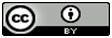 Department of Social Services material used ‘as supplied’Provided you have not modified or transformed the Department of Social Services’ material in any way including, for example, by changing the Department of Social Services’ text; calculating percentage changes; graphing or charting data; or deriving new statistics from published Department of Social Services statistics — then the Department of Social Services prefers the following attribution: Source: The Australian Government Department of Social Services.Derivative materialIf you have modified or transformed the Department of Social Services’ material, or derived new material from those of the Department of Social Services in any way, then the Department of Social Services prefers the following attribution: Based on the Australian Government Department of Social Services data.Use of the Coat of ArmsThe terms under which the Coat of Arms can be used are set out on the Department of the Prime Minister and Cabinet website(see www.pmc.gov.au/government/commonwealth-coat-arms)Other usesInquiries regarding this licence and any other use of this document are welcome at:Andrew Harvey, Chief Finance Officer, Department of Social Services
1300 653 227.Printed by CanPrint Communications Pty Ltd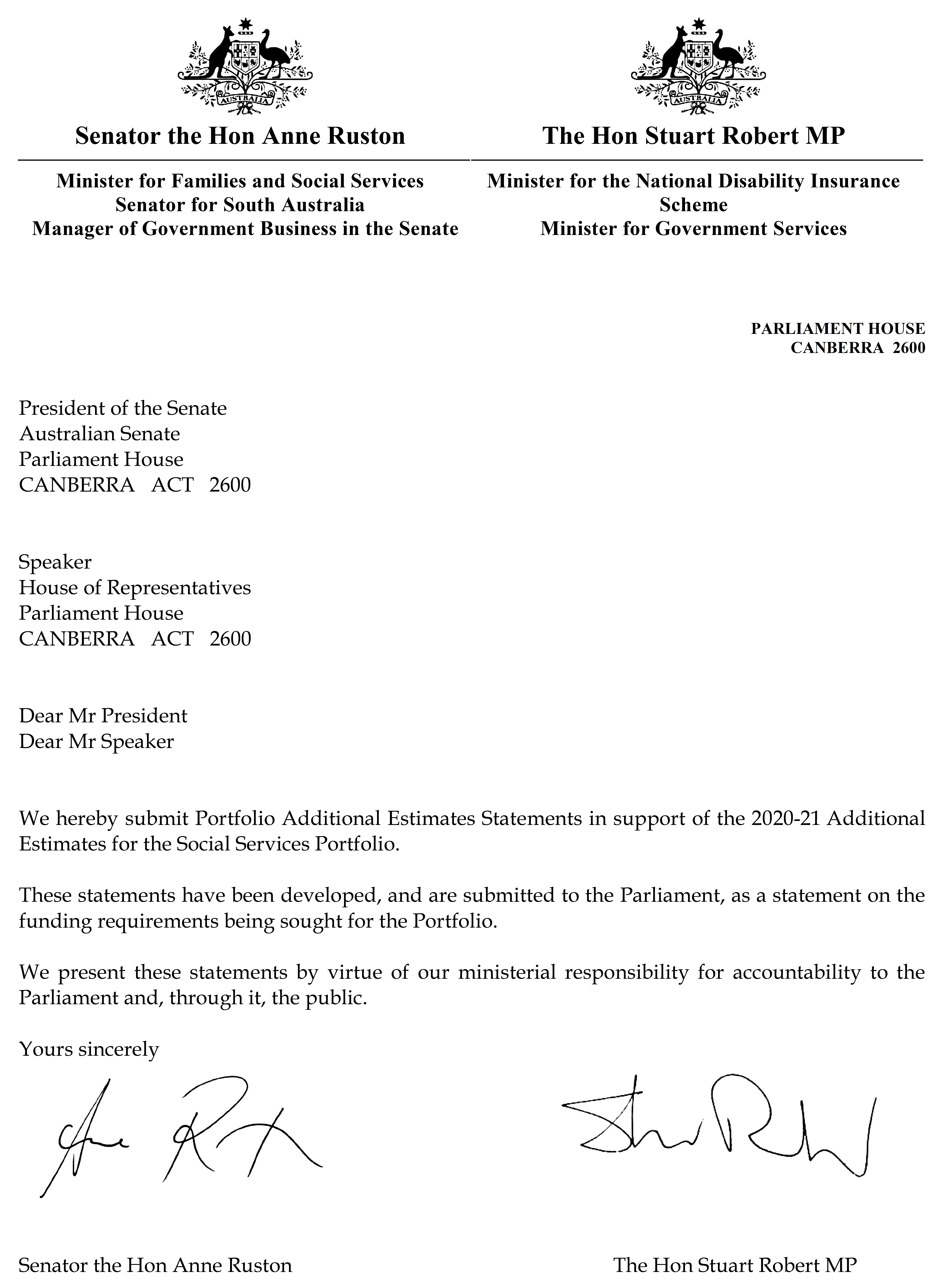 Abbreviations and conventionsThe following notations may be used:NEC/nec	not elsewhere classified–	nil..	not zero, but rounded to zerona	not applicable (unless otherwise specified)nfp	not for publication$m	$ million$b	$ billionFigures in tables and in the text may be rounded. Figures in text are generally rounded to one decimal place, whereas figures in tables are generally rounded to the nearest thousand. Discrepancies in tables between totals and sums of components are due to rounding.EnquiriesShould you have any enquiries regarding this publication, please contact Andrew Harvey, Chief Finance Officer, in the Department of Social Services on 1300 653 227.Links to Portfolio Budget Statements (including Portfolio Additional Estimates Statements and Portfolio Supplementary Additional Estimates Statements) can be found on the Australian Government Budget website at www.budget.gov.au.User guide
to the
Portfolio Additional
Estimate StatementsUser GuideThe purpose of the 2020-21 Portfolio Additional Estimates Statements (PAES), like that of the Portfolio Budget Statements, is to inform Senators and Members of Parliament of the proposed allocation of resources to Government outcomes by entities within the portfolio. The focus of the PAES differs from the Portfolio Budget Statements in one important aspect. While the PAES include an Entity Resource Statement to inform Parliament of the revised estimate of the total resources available to an entity, the focus of the PAES is on explaining the changes in resourcing by outcome(s) since the Budget. As such, the PAES provides information on new measures and their impact on the financial and/or non-financial planned performance of programs supporting those outcomes.The PAES facilitate understanding of the proposed appropriations in Appropriation Bills (Nos. 3 and 4) and Appropriation (Parliamentary Departments) Bill (No. 2) 
2020-2021. In this sense, the PAES is declared by the Additional Estimates Appropriation Bills to be a ‘relevant document’ to the interpretation of the Bills according to section 15AB of the Acts Interpretation Act 1901.Whereas the Mid-Year Economic and Fiscal Outlook (MYEFO) 2020-21 is a mid-year budget report which provides updated information to allow the assessment of the Government’s fiscal performance against its fiscal strategy, the PAES update the most recent budget appropriations for entities within the portfolio.Structure of the Portfolio Additional Estimates StatementsThe PAES are presented in three parts with subsections.ContentsPortfolio Overview	1Social Services Additional Estimates Statements	9Department of Social Services	11Services Australia	101Portfolio Glossary	139Abbreviations 	143Portfolio OverviewPortfolio OverviewPortfolio OverviewPortfolio OverviewPortfolio overviewSocial Services Portfolio overviewThis document provides information about the changes within the Social Services Portfolio since the publication of the 2020-21 Portfolio Budget Statements. Ministers and portfolio responsibilitiesThe Hon Michael Sukkar MP was sworn in as the Minister for Homelessness, Social and Community Housing on 22 December 2020.  The Ministers and Assistant Ministers responsible for the Social Services portfolio and its entities are:Senator the Hon Anne Ruston, Minister for Families and Social ServicesThe Hon Stuart Robert MP, Minister for the National Disability Insurance Scheme and Minister for Government ServicesThe Hon Michael Sukkar MP, Minister for Homelessness, Social and Community HousingThe Hon Michelle Landry MP, Assistant Minister for Children and FamiliesOverview of additional estimates sought for the portfolioAdditional appropriations of $147 million are being sought through Appropriation Bill (No. 3) 2020-2021 and $22 million through Appropriation Bill (No. 4) 2020-2021 as a result of new measures and variations. In addition, these statements reflect increased estimates of $3,237 million for the portfolio’s special appropriations.Structure of the portfolioUnder the Public Governance, Performance and Accountability Act 2013 (PGPA Act), 
the portfolio comprises five non-corporate Commonwealth entities (one Department of State and four listed entities) and two corporate Commonwealth entities. Refer to Figure 1 for further information on the portfolio’s structure.Department of Social ServicesThe Department of Social Services was formed in September 2013 and is subject to the PGPA Act. The Department of Social Services’ mission is to improve the wellbeing of individuals and families in Australian communities. The Department of Social Services works in partnership with government and non-government organisations to achieve this mission through the effective development, management and delivery of payments, policies, programs, and services. The Department of Social Services is a non-corporate Commonwealth entity under the PGPA Act.Australian Institute of Family StudiesThe Australian Institute of Family Studies is a statutory body established under the Family Law Act 1975. The Australian Institute of Family Studies’ role is to increase understanding of factors affecting how Australian families function by conducting research and disseminating findings. The Australian Institute of Family Studies’ work provides an evidence base for developing policy and practice relating to the wellbeing of families in Australia. The Australian Institute of Family Studies is a non-corporate Commonwealth entity under the PGPA Act.Digital Transformation AgencyThe Digital Transformation Agency’s mission is to accelerate the government’s digital transformation agenda by helping agencies move more services online, deliver a 
better user experience and ensure the best use of government’s Information and Communication Technology (ICT) spend. The Digital Transformation Agency is a non-corporate Commonwealth entity under the PGPA Act. National Disability Insurance AgencyThe National Disability Insurance Agency is a statutory authority established under the National Disability Insurance Scheme Act 2013 to deliver the National Disability Insurance Scheme (NDIS). It provides individual control and choice in the delivery of reasonable and necessary supports to improve the independence, and the social and economic participation of eligible people with disability, their families and carers. The National Disability Insurance Agency also plays a key role in building community awareness and understanding of disability matters to reduce the barriers to community inclusion for people with disability, their families and carers. The National Disability Insurance Agency is a corporate Commonwealth entity under the PGPA Act.NDIS Quality and Safeguards CommissionThe NDIS Quality and Safeguards Commission is an independent Commonwealth statutory body established under the National Disability Insurance Scheme Amendment (Quality and Safeguards and Other Measures) Act 2017. The NDIS Quality and Safeguards Commission commenced operations on 1 July 2018 in New South Wales and South Australia; expanded its operations on 1 July 2019 to include the Australian Capital Territory, the Northern Territory, Queensland, Victoria and Tasmania; and on 1 December 2020 to include Western Australia. The NDIS Quality and Safeguards Commission registers providers and manages quality standards, supports the resolution of complaints, receives and analyses reportable incident notifications, provides leadership to reduce and eliminate restrictive practices and leads collaboration with states and territories with regard to nationally consistent NDIS worker screening. The NDIS Quality and Safeguards Commission is a non-corporate Commonwealth entity under the PGPA Act.Services AustraliaServices Australia became an Executive Agency in the Social Services portfolio on 1 February 2020, with responsibility for supporting Australians by efficiently delivering high quality, accessible services and payments on behalf of government.Services Australia delivers a range of government and other payments and services to almost every Australian, through its three main programs:Social Security and Welfare – Centrelink payments and services for retirees, the unemployed, families, carers, parents, students, people with disability, Aboriginal and Torres Strait Islander peoples, people from culturally and linguistically diverse backgrounds, and people living overseas.  Some of these payments and services are provided at times of major change, including after natural disasters and other emergencies, and payments for services funded under the Aged Care Act 1997, including residential care, home care and flexible care services.Health – payments and services that support Australians such as Medicare, the Pharmaceutical Benefits Scheme, Private Health Insurance Rebate, the Australian Immunisation Register, the National Bowel Cancer Screening Register, the Australian Organ Donor Register, and related services for eligible veterans, their spouses and dependants. Child Support – services for separated parents to provide the financial support necessary for their children’s wellbeing.Services Australia also collaborates with other agencies, providers and businesses to deliver convenient, accessible and efficient services to individuals, families and communities including whole of government services such as myGov. Services Australia is a non-corporate Commonwealth entity under the PGPA Act.Hearing AustraliaHearing Australia’s mission is to provide world leading research and hearing services for the wellbeing of all Australians. Hearing Australia is a public non-financial corporation (trading) entity established under the Australian Hearing Services Act 1991. Accordingly, Hearing Australia is not reported in the Portfolio Budget Statements or Portfolio Additional Estimates Statements. Hearing Australia is a corporate Commonwealth entity under the PGPA Act and is governed by a board that is appointed by the Minister for Government Services. Figure 1: Social Services portfolio structure and outcomesSocial Services
Additional Estimates StatementsDepartment of Social Services	11Services Australia	101This page is intentionally blankDepartment of Social ServicesEntity additional estimates statementsThis page is intentionally blankDepartment of Social ServicesSection 1: Entity overview and resources	 151.1    Strategic direction statement	 151.2    Entity resource statement	 161.3    Entity measures	 191.4    Additional estimates, resourcing and variations to outcomes	201.5    Breakdown of additional estimates by appropriation bill	24Section 2: Revisions to outcomes and planned performance	252.1    Budgeted expenses and performance for Outcome 1	252.2    Budgeted expenses and performance for Outcome 2	542.3    Budgeted expenses and performance for Outcome 3	682.4    Budgeted expenses and performance for Outcome 4	80Section 3: Special account flows and budgeted financial statements	873.1    Special account flows	873.2    Budgeted financial statements	88This page is intentionally blankDepartment of Social ServicesSection 1: Entity overview and resources1.1	Strategic direction statementThe following outlines key updates to policy priorities in the strategic direction statement since the publication of the 2020-21 Social Services Portfolio Budget Statements. For full details of the statement refer to pages 17-20 of the Portfolio Budget Statements 2020-21, Budget Related Paper No. 1.12, Social Services Portfolio. Key updates to policy priorities since the 2020-21 BudgetThe Department of Social Services (DSS) continues to work with the Australian Government to support Australians to get ahead and build a better life for themselves and their families, while supporting economic recovery and financial independence during the COVID-19 pandemic. The Government will provide $3.2 billion over five years from 2020-21 to temporarily extend the Coronavirus Supplement and current eligibility exemptions for income support payments for new and existing recipients as a result of the COVID-19 pandemic. This will continue to provide elevated levels of income support.From 1 January 2021, existing and new working age payment recipients will be paid a $150 Coronavirus Supplement on top of their base rate of payment until 31 March 2021. Job seekers will continue to benefit from an extension of the boosted income free area allowing them to earn up to $300 per fortnight before their social security payments are reduced.Expanded eligibility criteria for the JobSeeker Payment and for Youth Allowance will continue until 31 March 2021. This will allow people who meet the income and asset tests and have been stood down, are sole traders or self-employed, or are in isolation or caring for someone affected by Coronavirus, to continue to access these payments.The Government will also continue to allow a more generous Partner Income Test taper rate so that Australians will continue to be able to access payment where their partner earns less than $80,000. The Ordinary Waiting Period, Newly Arrived Resident's Waiting Period and the Seasonal Work Preclusion Period will continue to be waived until 31 March 2021.This builds on the $16.8 billion already announced by way of a Coronavirus Supplement to eligible income support recipients whose employment has been affected by the COVID-19 pandemic since 27 April 2020. 1.2	Entity resource statementThe Entity Resource Statement details the resourcing for DSS at Additional Estimates. Table 1.1 outlines the total resourcing available from all sources for the 2020-21 Budget year, including variations through Appropriation Bills No. 3 and No. 4, Special Appropriations and Special Accounts.Table 1.1: Department of Social Services resource statement – Additional Estimates for 2020-21 as at February 2021Table 1.1: Department of Social Services resource statement – Additional Estimates for 2020-21 as at February 2021 (continued)Prepared on a resourcing (i.e. appropriations available) basis.All figures shown above are GST exclusive – these may not match figures in the cash flow statement.Appropriation Act (No. 1) 2020-2021 and Appropriation Bill (No. 3) 2020-2021.Estimated adjusted balance carried forward from previous year for annual appropriations.Estimated External Revenue receipts under section 74 of the PGPA Act.Departmental capital budgets (DCB) are not separately identified in Appropriation Act (No. 1) 2020-2021, or Appropriation Bill (No. 3) 2020-2021 and form part of ordinary annual services items. Please refer to Table 3.6 for further details. For accounting purposes, this amount has been designated as a ‘contribution by owner’.Appropriation Act (No. 2) 2020-2021 and Appropriation Bill (No. 4) 2020-2021.Includes Commonwealth cash contributions to the National Disability Insurance Agency for reasonable and necessary support for participants and community inclusion.‘Corporate entities’ are corporate Commonwealth entities and Commonwealth companies as defined under the PGPA Act.The payments relating to the National Redress Scheme for Survivors of Institutional Child Sexual Abuse are not for publication (nfp) due to ongoing negotiations with other organisations.Excludes trust moneys held in Services for Other Entities and Trust Moneys (SOETM) and other special accounts. For further information on special accounts (excluding amounts held on trust), please see Table 3.1: Special Account Flows.Includes amounts credited to the special accounts from DSS annual and special appropriations.Table 1.1: Department of Social Services resource statement – Additional Estimates for 2020-21 as at February 2021 (continued)Third-party payments from and on behalf of other entitiesNote: All figures are GST exclusive.The payments relating to the National Redress Scheme for Survivors of Institutional Child Sexual Abuse are not for publication due to ongoing negotiations with other organisations.The National Disability Insurance Agency is not directly appropriated as it is a corporate Commonwealth entity. Appropriations are made to DSS, as the responsible non-corporate Commonwealth entity, which are then paid to the National Disability Insurance Agency. 1.3	Entity measuresTable 1.2 summarises new Government measures taken since the 2020-21 Budget. The table is split into receipt and payment measures, with the affected program identified.Table 1.2: Department of Social Services 2020-21 measures since Budget Prepared on a Government Financial Statistics (Underlying Cash) basis. Figures displayed as a negative (-) represent a decrease in funds and a positive (+) represent an increase in funds.1.4	Additional estimates, resourcing and variations to outcomesThe following tables detail the changes to the resourcing for DSS at Additional Estimates, by outcome. Table 1.3 details the Additional Estimates resulting from new measures and other variations since the 2020-21 Budget in Appropriation Bill No. 3. Table 1.3: Additional estimates and other variations to outcomes since 2020-21 BudgetTable 1.3: Additional estimates and other variations to outcomes since 2020-21 Budget (continued)Table 1.3: Additional estimates and other variations to outcomes since 2020-21 Budget (continued)Table 1.3: Additional estimates and other variations to outcomes since 2020-21 Budget (continued)1.5	Breakdown of additional estimates by appropriation billThe following table details the Additional Estimates sought for DSS through Appropriation Bill No. 3. Table 1.4: Appropriation Bill (No. 3) 2020-2021Section 2: Revisions to outcomes and planned performance2.1	Budgeted expenses and performance for Outcome 1Linked programsLinked programs (continued)Budgeted expenses for Outcome 1This table shows how much the entity intends to spend (on an accrual basis) on achieving the outcome, broken down by program, as well as by Administered and Departmental funding sources.Table 2.1.1: Budgeted expenses for Outcome 1Table 2.1.1: Budgeted expenses for Outcome 1 (continued)Table 2.1.1: Budgeted expenses for Outcome 1 (continued)Table 2.1.1: Budgeted expenses for Outcome 1 (continued)Note: Departmental appropriation splits and totals are indicative estimates and may change in the course of the Budget year as government priorities change.Estimated expenses incurred in relation to receipts retained under section 74 of the PGPA Act. ‘Expenses not requiring appropriation in the Budget year’ is made up of depreciation, amortisation and audit fees.Table 2.1.2: Program component expenses for Outcome 1Table 2.1.2: Program component expenses for Outcome 1 (continued)The Single Income Family Supplement was closed to new recipients from 1 July 2017. Grandfathering arrangements will permit eligible recipients with entitlements to Single Income Family Supplement at 30 June 2017 to continue to receive this payment as long as they remain eligible.Table 2.1.2: Program component expenses for Outcome 1 (continued)This payment ceased from 20 March 2020. This change is a result of the 2017-18 Budget measure: Working Age Payments Reforms.Table 2.1.2: Program component expenses for Outcome 1 (continued)This payment ceased from 20 March 2020. This change is a result of the 2017-18 Budget measure: Working Age Payments Reforms.Table 2.1.2: Program component expenses for Outcome 1 (continued)Table 2.1.2: Program component expenses for Outcome 1 (continued)This payment ceased from 20 March 2020. This change is a result of the 2017-18 Budget measure: Working Age Payments Reforms.Table 2.1.2: Program component expenses for Outcome 1 (continued)Table 2.1.2: Program component expenses for Outcome 1 (continued)Newstart Allowance ceased from 20 March 2020 when the new JobSeeker Payment was introduced. This change is a result of the 2017-18 Budget measure: Working Age Payments Reforms.Sickness Allowance closed to new entrants from 20 March 2020 when the new JobSeeker Payment was introduced, and ceased on 20 September 2020. This change is a result of the 2017-18 Budget measure: Working Age Payments Reforms.	Table 2.1.2: Program component expenses for Outcome 1 (continued)Table 2.1.2: Program component expenses for Outcome 1 (continued)Note: Departmental appropriation splits and totals are indicative estimates and may change in the course of the Budget year as government priorities change.Estimated expenses incurred in relation to receipts retained under section 74 of the PGPA Act.‘Expenses not requiring appropriation in the Budget year’ is made up of depreciation, amortisation expenses and audit fees.Table 2.1.3: Performance criteria for Outcome 1Table 2.1.3 below details the performance criteria for each program associated with Outcome 1. It is to be used by entities to describe the results they plan to achieve with the resources provided for new programs, or materially changed existing programs resulting from decisions made since the 2020-21 Budget. Table 2.1.3: Performance criteria for Outcome 1 (continued)Table 2.1.3: Performance criteria for Outcome 1 (continued)Table 2.1.3: Performance criteria for Outcome 1 (continued)Table 2.1.3: Performance criteria for Outcome 1 (continued)Table 2.1.3: Performance criteria for Outcome 1 (continued)Table 2.1.3: Performance criteria for Outcome 1 (continued)Table 2.1.3: Performance criteria for Outcome 1 (continued)Table 2.1.3: Performance criteria for Outcome 1 (continued)Table 2.1.3: Performance criteria for Outcome 1 (continued)Table 2.1.3: Performance criteria for Outcome 1 (continued)Table 2.1.3: Performance criteria for Outcome 1 (continued)Table 2.1.3: Performance criteria for Outcome 1 (continued)2.2	Budgeted expenses and performance for Outcome 2Linked programsLinked programs (continued)Budgeted expenses for Outcome 2This table shows how much the entity intends to spend (on an accrual basis) on achieving the outcome, broken down by program, as well as by Administered and Departmental funding sources.Table 2.2.1: Budgeted expenses for Outcome 2Table 2.2.1: Budgeted expenses for Outcome 2 (continued)Note: Departmental appropriation splits and totals are indicative estimates and may change in the course of the Budget year as Government priorities change.The payments relating to the National Redress Scheme for Institutional Child Sexual Abuse are not for publication due to ongoing negotiations with other organisations.Estimated expenses incurred in relation to receipts retained under section 74 of the PGPA Act.‘Expenses not requiring appropriation in the Budget year’ is made up of depreciation, amortisation expenses and audit fees.Table 2.2.2: Program component expenses for Outcome 2Table 2.2.2: Program component expenses for Outcome 2 (continued)Table 2.2.2: Program component expenses for Outcome 2 (continued)Table 2.2.2: Program component expenses for Outcome 2 (continued)Note: Departmental appropriation splits and totals are indicative estimates and may change in the course of the Budget year as government priorities change.The payments relating to the National Redress Scheme for Institutional Child Sexual Abuse are not for publication due to ongoing negotiations with other organisations.The funding for the Social and Community Services Pay Equity Special Account is directly appropriated through the Social and Community Services Pay Equity Special Account Act 2012. This Act ceases to have effect on 30 June 2021.Estimated expenses incurred in relation to receipts retained under section 74 of the PGPA Act.‘Expenses not requiring appropriation in the Budget year’ is made up of depreciation, amortisation expenses and audit fees.Table 2.2.3: Performance criteria for Outcome 2Table 2.2.3 below details the performance criteria for each program associated with Outcome 2. It is to be used by entities to describe the results they plan to achieve with the resources provided for new programs, or materially changed existing programs resulting from decisions made since the 2020-21 Budget.Table 2.2.3: Performance criteria for Outcome 2 (continued)Table 2.2.3: Performance criteria for Outcome 2 (continued)Table 2.2.3: Performance criteria for Outcome 2 (continued)Table 2.2.3: Performance criteria for Outcome 2 (continued)Program 2.3 – Social and Community Services ceases on 30 June 2021.Table 2.2.3: Performance criteria for Outcome 2 (continued)2.3	Budgeted expenses and performance for Outcome 3Linked programsLinked programs (continued)Budgeted expenses for Outcome 3This table shows how much the entity intends to spend (on an accrual basis) on achieving the outcome, broken down by program, as well as by Administered and Departmental funding sources.Table 2.3.1: Budgeted expenses for Outcome 3Table 2.3.1: Budgeted expenses for Outcome 3 (continued)Note: Departmental appropriation splits and totals are indicative estimates and may change in the course of the Budget year as Government priorities change.Estimated expenses incurred in relation to receipts retained under section 74 of the PGPA Act.‘Expenses not requiring appropriation in the Budget year’ is made up of depreciation, amortisation expenses and audit fees.Table 2.3.2: Program component expenses for Outcome 3Table 2.3.2: Program component expenses for Outcome 3 (continued)Table 2.3.2: Program component expenses for Outcome 3 (continued)Note: Departmental appropriation splits and totals are indicative estimates and may change in the course of the Budget year as government priorities change.Estimated expenses incurred in relation to receipts retained under section 74 of the PGPA Act.‘Expenses not requiring appropriation in the Budget year’ is made up of depreciation, amortisation expenses and audit fees.Table 2.3.3: Performance criteria for Outcome 3Table 2.3.3 below details the performance criteria for each program associated with Outcome 3. It is to be used by entities to describe the results they plan to achieve with the resources provided for new programs, or materially changed existing programs resulting from decisions made since the 2020-21 Budget.Table 2.3.3: Performance criteria for Outcome 3 (continued)Table 2.3.3: Performance criteria for Outcome 3 (continued)Table 2.3.3: Performance criteria for Outcome 3 (continued)Table 2.3.3: Performance criteria for Outcome 3 (continued)2.4	Budgeted expenses and performance for Outcome 4Linked programsBudgeted expenses for Outcome 4This table shows how much the entity intends to spend (on an accrual basis) on achieving the outcome, broken down by program, as well as by administered and departmental funding sources.Table 2.4.1: Budgeted expenses for Outcome 4Table 2.4.1: Budgeted expenses for Outcome 4 (continued)Note: Departmental appropriation splits and totals are indicative estimates and may change in the course of the Budget year as Government priorities change.Estimated expenses incurred in relation to receipts retained under section 74 of the PGPA Act.‘Expenses not requiring appropriation in the Budget year’ are made up of depreciation, amortisation expenses and audit fees.Figures displayed as a negative (-) represent a decrease in funds and a positive (+) represent an increase in funds. Table 2.4.2: Program component expenses for Outcome 4 Note: Departmental appropriation splits and totals are indicative estimates and may change in the course of the Budget year as government priorities change.Estimated expenses incurred in relation to receipts retained under section 74 of the PGPA Act.‘Expenses not requiring appropriation in the Budget year’ is made up of depreciation, amortisation expenses and audit fees.Table 2.4.3: Performance criteria for Outcome 4Table 2.4.3 below details the performance criteria for each program associated with Outcome 4. It is to be used by entities to describe the results they plan to achieve with the resources provided for new programs, or materially changed existing programs resulting from decisions made since the 2020-21 Budget.Table 2.4.3: Performance criteria for Outcome 4 (continued)Table 2.4.3: Performance criteria for Outcome 4 (continued)Section 3: Special account flows and budgeted financial statements3.1	Special account flowsEstimates of special account flowsSpecial accounts provide a means to set aside and record amounts used for specified purposes. Table 3.1 shows the expected additions (receipts) and reductions (payments) for each account used by DSS.Table 3.1: Estimates of special account flows and balances(A) = Administered3.2	Budgeted financial statements3.2.1	Analysis of budgeted financial statementsBudgeted statements of income and expenditure, assets and liabilities, and cash flows have been included for the financial years 2019-20 to 2023-24. These statements are prepared in accordance with the requirements of the Australian Government's financial budget and reporting framework.Amounts in these statements are rounded to the nearest thousand dollars.Departmental and Administered ItemsDepartmental revenues, expenses, assets and liabilities are those which are controlled by DSS. Departmental expenses include employee and supplier expenses and other administrative costs which are incurred by DSS in providing its goods and services. Administered items are revenues, expenses, assets and liabilities which are managed by DSS on behalf of the Government, according to set government directions. Administered expenses include subsidies, grants, personal benefit payments and suppliers. Commentary – Financial StatementsDepartmentalIncome and expensesDSS is budgeting for a balanced operating result in 2020-21 before allowing for unfunded items. Under net cash funding arrangements, asset replacement is funded through capital appropriations.Revenue from the government for 2020-21 is estimated at $385.0 million, lower than in 2019-20. Expenditure for 2020-21 is estimated to be $434.4 million (inclusive of $42.1 million of unfunded depreciation), lower than in 2019-20. These decreases are due to the transfer of the IT function to Services Australia through a Machinery of Government change.Balance sheetDSS’ budgeted net liability position for 2020-21 is expected to be $10.0 million, reflecting the accounting treatment of property leases under AASB 16 Leases.AdministeredIncome and expensesDSS will administer the collection of non-taxation revenue estimated at $470.9 million in 2020-21, higher than 2019-20 mainly due to recoveries of the National Redress Scheme for Institutional Child Sexual Abuse payments made on behalf of other governments and organisations.DSS expenses administered on behalf of the Australian Government will total $169.2 billion in 2020-21, significantly higher than in 2019-20 due to the ongoing effects of the COVID-19 pandemic.Balance sheetTotal assets administered on behalf of the Australian Government are expected to be $4.8 billion. The reduction when compared to 2019-20 is primarily due to a decrease in receivables.Total liabilities administered on behalf of the Australian Government are expected to be $7.5 billion. The reduction when compared to 2019-20 is primarily due to a decrease in personal benefits payable.  3.2.2	Budgeted financial statementsTable 3.2: Comprehensive income statement (showing net cost of services) 
for the period ended 30 JuneTable 3.2: Comprehensive income statement (showing net cost of services) 
for the period ended 30 June (continued)Prepared on Australian Accounting Standard basis.From 2010­11, the Government introduced net cash appropriation arrangements where Appropriation Act (No.1) and Bill (No. 3) revenue appropriations for the depreciation/amortisation expenses of non-corporate Commonwealth entities (and select corporate Commonwealth entities) were replaced with a separate capital budget (the Departmental Capital Budget, or DCB) provided through Appropriation Act (No.1) and Bill (No. 3) equity appropriations. For information regarding DCBs, please refer to Table 3.6 Departmental Capital Budget Statement.Applies to leases under AASB 16 Leases.Table 3.3: Budgeted departmental balance sheet (as at 30 June)Prepared on Australian Accounting Standard basis.* Equity is the residual interest in assets after deduction of liabilities.Table 3.4: Departmental statement of changes in equity – summary of movement (2020-21 Budget Year)Prepared on Australian Accounting Standard basis.Table 3.5: Budgeted departmental statement of cash flows (for the period ended 30 June)Prepared on Australian Accounting Standard basis.Table 3.6: Departmental capital budget statement (for the period ended 30 June)Prepared on Australian Accounting Standard basis.Includes current and prior Appropriation Bill (No. 4) and prior Appropriation Act No. 2/4/6 appropriations.Does not include annual finance lease costs. Includes purchases from current and previous years' DCB.Table 3.7: Statement of asset movements (2020-21 Budget Year)Prepared on Australian Accounting Standard basis.‘Appropriation ordinary annual services’ refers to funding provided through Appropriation Act (No. 1) 2020-2021 and Appropriation Bill (No. 3) 2020-2021 for depreciation/amortisation expenses, DCB or other operational expenses.Table 3.8: Schedule of budgeted income and expenses administered on behalf of Government (for the period ended 30 June)Prepared on Australian Accounting Standard basis.Table 3.9: Schedule of budgeted assets and liabilities administered on behalf of Government (as at 30 June)Prepared on Australian Accounting Standard basis.Table 3.10: Schedule of budgeted administered cash flows (for the period ended 30 June)Prepared on Australian Accounting Standard basis.This page is intentionally blankDepartment oServices AustraliaEntity additional estimates statementsThis page is intentionally blankServices AustraliaSection 1: Entity overview and resources	1051.1    Strategic direction statement	1051.2    Entity resource statement	1061.3    Entity measures	1121.4    Additional estimates, resourcing and variations to outcomes	1141.5    Breakdown of additional estimates by appropriation bill	116Section 2: Revisions to outcomes and planned performance	1172.1    Budgeted expenses and performance for Outcome 1	117Section 3: Special account flows and budgeted financial statements	1283.1    Special account flows	1283.2    Budgeted financial statements	129This page is intentionally blankServices AustraliaSection 1: Entity overview and resourcesStrategic direction statementThere have been no significant changes to Services Australia’s strategic direction since the 2020-21 Budget.The urgency and scale of the COVID-19 response has reaffirmed the importance of the Services Australia vision to make government services simple so people can get on with their lives.As outlined in the Services Australia 2020-21 Corporate Plan, Services Australia will continue to build on its modernisation journey to become a leading, customer-focused service delivery agency. Services Australia’s transformation will be guided by four principles: Simple, Helpful, Respectful and Transparent.Services Australia will make changes across every aspect of its business, working in close collaboration with policy agencies, the community and third parties to improve the digital and face to face systems that support Australians, while continuing to provide its extensive services and payments for Australians.1.2	Entity resource statementThe Entity Resource Statement details the resourcing for Services Australia at Additional Estimates. Table 1.1 outlines the total resourcing available from all sources for the 2020-21 Budget year, including variations through Appropriation Bills No. 3 and No. 4, Special Appropriations and Special Accounts.Table 1.1: Services Australia resource statement – Additional Estimates for 
2020-21 as at February 2021Prepared on a resourcing (i.e. appropriations available) basis.Table 1.1: Services Australia resource statement – Additional Estimates for 
2020-21 as at February 2021 (continued)All figures shown above are GST exclusive – these may not match figures in the cash flow statement.Entity resourcing excludes cash at bank of $20.795 million.The prior year appropriations available in 2020-21 has been reduced by $175.795 million, due to the quarantine of unspent annual appropriations under Appropriation Act (No. 5) 2019-2020. The prior year appropriations available in 2019-20 has been reduced by $6.297 million due to the quarantine of unspent annual appropriations under Appropriation Act (No. 2) 2018-2019.2019-20 Actual available appropriation includes Supply Act (No. 1) 2019-2020, Appropriation Act (No. 1) 2019-2020, Appropriation Act (No. 3) 2019-2020, Appropriation Act (No. 5) 2019-2020 and Appropriation (Coronavirus Economic Response Package) Act (No. 1) 2019-2020.Supply Act (No 1) 2020-2021, Appropriation Act (No. 1) 2020-2021 and Appropriation Bill (No. 3) 
2020-2021.Estimated or actual External Revenue receipts under section 74 of the PGPA Act.Departmental capital budgets (DCB) are not separately identified in Appropriation Act (No.1) and Appropriation Bill (No.1) and forms part of ordinary annual service items. The DCB and Equity injection 2019-20 Actual available appropriation includes $19.260 million received as a result of machinery of government changes.Supply Act (No. 2) 2020-2021, Appropriation Act (No. 2) 2020-2021 and Appropriation Bill (No. 4) 
2020-2021.Administered repayments received by Services Australia.Amounts credited to special accounts from annual administered appropriations relating to Child Support.Non-appropriation receipts comprise: receipts from non-custodial parents through the Child Support special account; deposits for recovery of compensation; and Departure Prohibition Order receipts.The available balance of the Child Support special account is adjusted under section 77 of the Child Support (Registration and Collection) Act 1988 (Child Support Act) for deductions made by employers but not yet received; and under section 78 of the Child Support Act for unexplained remittances not yet credited.  Table 1.1: Services Australia resource statement – Additional Estimates for 
2020-21 as at February 2021 (continued)Third-party payments from and on behalf of other entitiesTable 1.1: Services Australia resource statement – Additional Estimates for 
2020-21 as at February 2021 (continued)Third-party payments from and on behalf of other entities (continued)Table 1.1: Services Australia resource statement – Additional Estimates for 
2020-21 as at February 2021 (continued)Third-party payments from and on behalf of other entities (continued)This table has been prepared on a resourcing (i.e. appropriation available) basis.The payments relating to the National Redress Scheme for Survivors of Institutional Child Sexual Abuse are not for publication due to ongoing negotiations with other organisations.Table 1.1: Services Australia resource statement – Additional Estimates for 
2020-21 as at February 2021 (continued)Payments made to related entities for the provision of servicesRevenue received from related entities for the provision of services (s74 Revenue)1.3	Entity measuresTable 1.2 summarises new Government measures taken since the 2020-21 Budget. The table is split into receipt and payment measures, with the affected program identified.Table 1.2: Services Australia 2020-21 measures since Budget (a)Table 1.2: Services Australia 2020-21 measures since Budget (continued) (a)Prepared on a Government Financial Statistics (Underlying Cash) basis. Figures displayed as a negative (-) represent a decrease in funds and a positive (+) represent an increase in funds.Unless otherwise noted, measures are listed by lead entity and the full measure descriptions appear in the 2020-21 MYEFO under the relevant portfolio.Services Australia will absorb the costs for this measure.Measure relates to decisions post 2020-21 MYEFO.1.4	Additional estimates, resourcing and variations to outcomesThe following tables detail the changes to the resourcing for Services Australia at Additional Estimates, by outcome. Table 1.3 details the Additional Estimates resulting from new measures and other variations since the 2020-21 Budget in Appropriation Bills Nos. 3 and 4.Table 1.3: Additional estimates and other variations to outcomes since  2020-21 Budget (a)Table 1.3: Additional estimates and other variations to outcomes since 2020-21 Budget (a) (continued) Prepared on a resourcing (i.e. appropriations available) basis.Unless otherwise noted, the full measure descriptions appear in the 2020-21 MYEFO under the relevant portfolio, as detailed in Table 1.2.Measure relates to decision post 2020-21 MYEFO.Other Variations includes any changes to Agency resourcing which do not relate to Measures or Changes in Parameters, including any reprofiling of previously approved Measures.1.5	Breakdown of additional estimates by appropriation billThe following tables detail the Additional Estimates sought for the Services Australia through Appropriation Bills Nos. 3 and 4.Table 1.4: Appropriation Bill (No. 3) 2020-21The available Departmental Appropriation for Outcome 1 has been reduced by $175.795 million, due to the quarantine of unspent annual appropriations under Appropriation Act (No. 5) 2019-2020.Table 1.5: Appropriation Bill (No. 4) 2020-21Section 2: Revisions to outcomes and planned performance2.1	Budgeted expenses and performance for Outcome 1Linked programsLinked programs (continued)Linked programs (continued)Linked programs (continued)Budgeted expenses for Outcome 1This table shows how much the entity intends to spend (on an accrual basis) on achieving the outcome, broken down by program, as well as by Administered and Departmental funding sources.Table 2.1.1: Budgeted expenses for Outcome 1Table 2.1.1: Budgeted expenses for Outcome 1 (continued)Note: Departmental appropriation splits and totals are indicative estimates and may change in the course of the Budget year as government priorities change.‘Expenses not requiring appropriation in the Budget year’ is made up of depreciation, amortisation, resources received free of charge, write-down and impairment of assets, and non-cash adjustments to make-good provisions.Estimated expenses incurred in relation to receipts retained under section 74 of the PGPA Act, adjusted for $15.0 million for the purchase of non-financial assets.Table 2.1.2: Performance criteria for Outcome 1Table 2.1.2 below details the performance criteria for each program associated with Outcome 1. It is to be used by entities to describe the results they plan to achieve with the resources provided for new programs, or materially changed existing programs resulting from decisions made since the 2020-21 Budget.Services Australia will develop a new set of performance measures for 2021–22, which drive and reinforce Services Australia’s approach to delivering customer-centred, trusted services that are simple, helpful, respectful and transparent, so people can get on with their lives. To support this approach, no performance measures or targets are included for 2021-22 and beyond.Table 2.1.2: Performance criteria for Outcome 1 (continued)Refers to updated purpose reflected in the 2020-21 Corporate Plan.Table 2.1.2: Performance criteria for Outcome 1 (continued)Table 2.1.2: Performance criteria for Outcome 1 (continued)Refers to updated purpose reflected in the 2020-21 Corporate Plan.Table 2.1.2: Performance criteria for Outcome 1 (continued)Refers to the updated purpose reflected in the 2020-21 Corporate Plan.Section 3: Special account flows and budgeted financial statements3.1	Special account flowsEstimates of special account flowsSpecial accounts provide a means to set aside and record amounts used for specified purposes. Table 3.1 shows the expected additions (receipts) and reductions (payments) for each account used by Services Australia.Table 3.1: Estimates of special account flows and balances(A) = Administered(D) = Departmental3.2	Budgeted financial statements3.2.1	Analysis of budgeted financial statementsDetailed analysis of budgeted financial statements was included within pages 239-240 of the Portfolio Budget Statements 2020-21, Budget Related Paper No. 1.12 Social Services Portfolio. Changes within the budgeted financial statements since 2020-21 Budget are the result of new measures or other budget variations, which have been detailed in Table 1.3, or category reclassifications.3.2.2	Budgeted financial statementsTable 3.2: Comprehensive income statement (showing net cost of services) for the period ended 30 JunePrepared on Australian Accounting Standards basis.Table 3.2: Comprehensive income statement (showing net cost of services) for the period ended 30 June (continued)Prepared on Australian Accounting Standards basis.From 2010-11, the Government introduced the net cash appropriation arrangement that provided non-corporate Commonwealth entities with a separate Departmental Capital Budget (DCB) under Appropriation Act (No.1) or Bill (No. 3). This replaced revenue appropriations provided under Appropriation Act (No.1) or Bill (No.3) used for depreciation/amortisation expenses. For information regarding DCB, refer to Table 3.6 Departmental Capital Budget Statement.Applies to leases under AASB 16 Leases.Table 3.3: Budgeted departmental balance sheet (as at 30 June)Prepared on Australian Accounting Standards basis.* Equity is the residual interest in assets after the deduction of liabilities.Table 3.4: Departmental statement of changes in equity – summary of movement (2020-21 Budget Year)Prepared on Australian Accounting Standards basis.Table 3.5: Budgeted departmental statement of cash flows (for the period ended 30 June)Prepared on Australian Accounting Standards basis.Cash received for rendering of services excludes GST.Receipts for pass-through costs are estimated as net expense payments for the revised budget and forward estimate periods.Cash received for contributed equity in 2020-21 includes $8.0 million relating to movement of funds from 2019-20 to 2020-21.Table 3.6: Departmental capital budget statement (for the period ended 30 June)Prepared on Australian Accounting Standards basis.Includes appropriations through Supply Act (No. 2) 2020-2021, Appropriation Act (No. 2) 2020-2021 and Appropriation Bill (No. 4) 2020-2021 and prior Appropriation Acts No. 2/4/6 appropriations.Does not include annual finance lease costs. Includes purchases from current and previous years’ DCB.Includes funding from s74 receipts.Table 3.7: Statement of asset movements (2020-21 Budget Year)Prepared on Australian Accounting Standards basis.‘Appropriation equity’ refers to equity injections or Administered Assets and Liabilities appropriations provided through Appropriation Act (No. 2) 2020-2021 and Appropriation Bill (No. 4) 2020-2021.‘Appropriation ordinary annual services’ refers to funding provided through Appropriation Act (No. 1) 2020-2021 and Appropriation Bill (No. 3) 2020-2021.Table 3.8: Schedule of budgeted income and expenses administered on behalf of Government (for the period ended 30 June)Prepared on Australian Accounting Standards basis.The 2019-20 Actual for other revenue includes $5.955 million of competitive neutrality revenue.Table 3.9: Schedule of budgeted assets and liabilities administered on behalf of Government (as at 30 June)Prepared on Australian Accounting Standards basis.Table 3.10: Schedule of budgeted administered cash flow (for the period ended 30 June)Prepared on Australian Accounting Standards basis.Portfolio glossaryAbbreviationsUser guideUser guideProvides a brief introduction explaining the purpose of the PAES.Provides a brief introduction explaining the purpose of the PAES.Portfolio OverviewProvides an overview of the portfolio, including a chart that outlines the outcomes for entities in the portfolio.Provides an overview of the portfolio, including a chart that outlines the outcomes for entities in the portfolio.Entity Additional Estimates StatementsEntity Additional Estimates StatementsA statement (under the name of the entity) for each entity affected by Additional Estimates.A statement (under the name of the entity) for each entity affected by Additional Estimates.Section 1: Entity overview and resourcesThis section details the changes in total resources available to an entity, the impact of any measures since Budget, and impact on Appropriation Bills No. 3 and 4.Section 2: Revisions to outcomes and planned performanceThis section details changes to Government outcomes and/or changes to the planned performance of entity programs.Section 3: Special account flows and budgeted financial statementsThis section contains updated explanatory tables on special account flows and staffing levels and revisions to the budgeted financial statements.Portfolio glossaryPortfolio glossaryExplains key terms and acronyms relevant to the portfolio.Explains key terms and acronyms relevant to the portfolio.Minister for Families and Social ServicesSenator the Hon Anne RustonMinister for the National Disability Insurance SchemeMinister for Government ServicesThe Hon Stuart Robert MPMinister for Homelessness, Social and Community HousingThe Hon Michael Sukkar MPAssistant Minister for Children and FamiliesThe Hon Michelle Landry MPDepartment of Social ServicesSecretary: Ms Kathryn Campbell AO CSCOutcome 1: Social SecurityEncourage self-reliance and support people who cannot fully support themselves by providing sustainable social security payments and assistance.Outcome 2: Families and CommunitiesContribute to stronger and more resilient individuals, families and communities by providing targeted services and initiatives.Outcome 3: Disability and CarersImproved independence of, and participation by, people with disability, including improved support for carers, by providing targeted support and services.Outcome 4: HousingIncreased housing supply, improved community housing and assisting individuals experiencing homelessness through targeted support and services.Australian Institute of Family StudiesA/g Director: Mr Andrew WhitecrossOutcome 1:Increased understanding of factors affecting how families function by conducting research and communicating findings to policy-makers, service providers and the broader community.Digital Transformation AgencyChief Executive Officer: Mr Randall BrugeaudOutcome 1:To improve the user experience for all Australians accessing government information and services by leading the design, development and continual enhancement of whole-of-government service delivery policies and standards, platforms and joined up services.National Disability Insurance AgencyChief Executive Officer: Mr Martin HoffmanOutcome 1:To implement a National Disability Insurance Scheme that provides individual control and choice in the delivery of reasonable and necessary supports to improve the independence, social and economic participation of eligible people with disability, their families and carers, and associated referral services and activities.NDIS Quality and Safeguards CommissionCommissioner: Mr Graeme Head AOOutcome 1:Promote the delivery of quality supports and services to people with disability under the National Disability Insurance Scheme and other prescribed supports and services, including through nationally consistent and responsive regulation, policy development, advice and education.Services AustraliaChief Executive Officer: Ms Rebecca SkinnerOutcome 1:Support individuals, families and communities to achieve greater self-sufficiency; through the delivery of advice and high quality accessible social, health and child support services and other payments; and support providers and businesses through convenient and efficient service delivery.Hearing AustraliaManaging Director: Mr Kim TerrellActualEstimateProposedTotalavailableas atAdditionalestimate atappropriationBudgetEstimatesAdditionalEstimates2019-202020-212020-212020-21$'000$'000$'000$'000Departmental Annual appropriations – ordinary annual services (a)Prior year appropriations available (b) 90,97071,660–71,660Departmental appropriation 397,766379,4995,497384,996s74 External Revenue (c) 51,79626,7761,20327,979Departmental capital budget (d)2,6644,414(876)3,538Annual appropriations – other services –  non-operating (e) Equity injection5,764–––Total departmental annual appropriations548,960482,3495,824488,173Total departmental resourcing548,960482,3495,824488,173Administered Annual appropriations – ordinary annual   services (a)Outcome 153,32920,857–20,857Outcome 2739,576803,1122,033805,145Outcome 3 (f)8,702,30012,815,515–12,815,515Outcome 4148,013162,816(13,801)149,015Payments to corporate entities (g)1,413,2571,213,499(4,621)1,208,878Total administered annual appropriations11,056,47515,015,799(16,389)14,999,410Special appropriationsSocial Security (Administration) Act 1999106,241,124127,962,2533,232,272131,194,525A New Tax System (Family Assistance)  (Administration) Act 199918,055,84219,417,682(4,372)19,413,310Paid Parental Leave Act 20102,414,0602,277,082–2,277,082Student Assistance Act 1973420,016400,3559,480409,835National Redress Scheme for Institutional  Child Sexual Abuse Act 2018 (h)205,307nfpnfpnfpPublic Governance, Performance and  Accountability Act 2013119200–200Total administered special appropriations127,336,468150,057,5723,237,380153,294,952ActualEstimateProposedTotalavailableas atAdditionalestimate atappropriationBudgetEstimatesAdditionalEstimates2019-202020-212020-212020-21$'000$'000$'000$'000Special accounts (i)Opening balance402,363507,155–507,155Appropriation receipts (j)509,900576,464–576,464Non-appropriation receipts11,69410,434–10,434Total special accounts receipts923,9571,094,053–1,094,053less payments to corporate entities from  annual/special appropriations8,482,45712,483,796(111,828)12,371,968Total administered resourcing130,834,443153,683,6283,332,819157,016,447Total resourcing for DSS131,383,403154,165,9773,338,643157,504,620Actual2020-212019-202020-21Average staffing level (number)2,0991,887ActualEstimateProposedTotalavailableas atAdditionalestimate atappropriationBudgetEstimatesAdditionalEstimates2019-202020-212020-212020-21$'000$'000$'000$'000Payments made by Services Australia on behalf   of DSS:Special appropriations – Social Security  (Administration) Act 1999106,585,802128,309,1483,561,329131,870,477Special appropriations – A New Tax System  (Family Assistance) (Administration)  Act 199918,325,59219,481,901(4,960)19,476,941Special appropriations – Paid Parental Leave   Act 20102,421,6932,271,068–2,271,068Special appropriations – Student Assistance  Act 1973423,167405,6769,480415,156National Redress Scheme for Institutional  Child Sexual Abuse Act 2018 (a)205,251nfpnfpnfpAnnual administered appropriations 3,3357,363–7,363Payments made by the Department of Veterans'  Affairs on behalf of DSS:Special appropriations – Social Security  (Administration) Act 199943,05741,4612,59644,057Payments made to other entities for the provision  of services:Department of Veterans' Affairs16415610166Payments made to corporate entities within   the Portfolio:National Disability Insurance Agency (b)8,302,52812,234,205(111,828)12,122,377National Disability Insurance Agency   (Special Accounts)179,929249,591–249,591Receipts received from other entities for the  provision of services:Department of Health10,973999–999Department of the Prime Minister and Cabinet6,893–––Department of Education, Skills and   Employment7,4494,942–4,942Department of Agriculture, Water and   the Environment5,3085,869–5,869National Disability Insurance Agency4,5874,147–4,147Department of Veterans' Affairs1,6382,300–2,300NDIS Quality and Safeguards Commission9,256674–674National Indigenous Australians Agency–2,949–2,949Department of Home Affairs2,1041,485–1,485Other3,5883,4111,2054,616Program2020-212021-222022-232023-24$'000$'000$'000$'000Payment measuresCOVID-19 Response Package  ̶  Extend Coronavirus Supplement and Temporary Access and Eligibility1.1, 1.3, 1.10, 1.11Administered payments2,796,77390528–Departmental payments––––Total 2,796,77390528–Mobility Allowance Program  ̶  extension1.8Administered payments431–––Departmental payments––––Total 431–––Total payment measuresAdministered2,797,20490528–Departmental––––Total2,797,20490528–Program2020-212021-222022-232023-24impacted$'000$'000$'000$'000Outcome 1Administered Annual appropriationsChanges in Parameters(net increase)1.4–222Net impact on appropriations  for Outcome 1 (administered)–222Departmental Annual appropriationsChanges in Parameters(net decrease)1.12––(82)–Other Variations(net decrease)1.12(228)(228)(228)(228)Net impact on appropriations  for Outcome 1 (departmental)(228)(228)(310)(228)Total net impact on appropriations  for Outcome 1(228)(226)(308)(226)Program2020-212021-222022-232023-24impacted$'000$'000$'000$'000Outcome 2Administered Annual appropriationsChanges in Parameters(net increase)2.12,033774792889(net decrease)2.1–(62)(391)(127)Other Variations(net increase)2.1–215218221Net impact on appropriations  for Outcome 2 (administered)2,033927619983Departmental Annual appropriationsChanges in Parameters(net decrease)2.4––(141)(1)Other Variations(net decrease)2.4(376)(376)(376)(376)Net impact on appropriations   for Outcome 2 (departmental)(376)(376)(517)(377)Total net impact on appropriations  for Outcome 21,657551102606Program2020-212021-222022-232023-24impacted$'000$'000$'000$'000Outcome 3Administered Annual appropriationsChanges in Parameters(net decrease)3.1, 3.2–(2,090)(4,282)(4,238)Other Variations(net decrease)3.1–(215)(218)(221)Net impact on appropriations  for Outcome 3 (administered)–(2,305)(4,500)(4,459)Departmental Annual appropriationsChanges in Parameters(net decrease)3.3––(82)–Other Variations(net increase)3.35,4978,7978,7968,835(net decrease)3.3(228)(228)(228)(228)Net impact on appropriations  for Outcome 3 (departmental)5,2698,5698,4868,607Total net impact on appropriations  for Outcome 35,2696,2643,9864,148Program2020-212021-222022-232023-24impacted$'000$'000$'000$'000Outcome 4Administered Annual appropriationsChanges in Parameters(net decrease)4.1, 4.2(167)(1,012)(1,111)(961)Movement of Funds(net increase)4.1–4,1049,530–(net decrease)4.1(13,634)–––Net impact on appropriations   for Outcome 4 (administered)(13,801)3,0928,419(961)Departmental Annual appropriationsChanges in Parameters(net decrease)4.3––(16)–Other Variations(net decrease)4.3(44)(44)(44)(44)Net impact on appropriations  for Outcome 4 (departmental)(44)(44)(60)(44)Total net impact on appropriations  for Outcome 4(13,845)3,0488,359(1,005)2019-202020-212020-21AdditionalReducedAvailableBudgetRevisedEstimatesEstimates$'000$'000$'000$'000$'000Administered itemsOutcome 1 – Social Security53,32920,85720,857––Outcome 2 – Families and  Communities739,576803,112805,1452,033–Outcome 3 – Disability and  Carers8,702,30012,815,51512,815,515––Outcome 4 – Housing148,013162,816149,015–(13,801)Total administered9,643,21813,802,30013,790,5322,033(13,801)Departmental programsOutcome 1 – Social Security104,05295,04694,818–(228)Outcome 2 – Families and  Communities180,644175,736175,360–(376)Outcome 3 – Disability and  Carers109,85794,922100,1915,497(228)Outcome 4 – Housing20,05618,20918,165–(44)Total departmental414,609383,913388,5345,497(876)Total administered and  departmental10,057,82714,186,21314,179,0667,530(14,677)Outcome 1: Social SecurityEncourage self-reliance and support people who cannot fully support themselves by providing sustainable social security payments and assistance.Department of Education, Skills and EmploymentProgramsProgram 2.4 – Higher Education Loan Program Program 4.1 – Employment ServicesContribution to Outcome 1 made by linked programsThe Department of Education, Skills and Employment is linked to Outcome 1 as the Higher Education Loan program contains eligibility requirements in connection with some of the payments and concessions that fall under this Outcome. Mutual obligation requirements and compliance frameworks for various payments under this Outcome are also stipulated in the Employment Services program.Department of HealthProgramProgram 5.3 – ImmunisationContribution to Outcome 1 made by linked programThe Department of Health has policy responsibility for the National Immunisation Program. Eligibility for Family Tax Benefit Part A is contingent on satisfying requirements for age-related immunisation requirements contained in this Outcome.Services AustraliaProgramsProgram 1.1 – Services to the Community – Social Security and WelfareProgram 1.3 – Child SupportContribution to Outcome 1 made by linked programsVarious payments, concessions and the Child Support Scheme under this Outcome are delivered through the above linked programs administered by Services Australia.National Indigenous Australians AgencyProgramsProgram 1.1 – Indigenous Advancement – Jobs, Land and the EconomyProgram 1.2 – Indigenous Advancement – Children and SchoolingContribution to Outcome 1 made by linked programsMutual exclusion provisions are shared between scholarships administered by the National Indigenous Australian Agency and scholarships administered under this Outcome. Mutual obligation requirements for various payments are linked under this Outcome.Department of Veterans’ AffairsProgramProgram 1.1 – Veterans’ Income Support and Allowances Contribution to Outcome 1 made by linked programVarious payments and concessions under this Outcome are delivered through the above linked program administered by the Department of Veterans’ Affairs.The TreasuryProgramProgram 1.9 – National Partnership Payments to the StatesContribution to Outcome 1 made by linked programThe Treasury, on behalf of DSS, makes National Partnership payments to the states for Social Impact Investment.Outcome 1: Social Security2019-202020-212021-222022-232023-24Outcome 1: Social SecurityActualRevisedForwardForwardForwardOutcome 1: Social SecurityexpensesestimatedestimateestimateestimateOutcome 1: Social SecurityexpensesOutcome 1: Social Security$'000$'000$'000$'000$'000Program 1.1 - Family Tax BenefitProgram 1.1 - Family Tax BenefitProgram 1.1 - Family Tax BenefitProgram 1.1 - Family Tax BenefitProgram 1.1 - Family Tax BenefitProgram 1.1 - Family Tax BenefitAdministered expensesSpecial appropriationsA New Tax System  (Family Assistance)   (Administration) Act 199918,621,62519,400,92118,224,87918,028,61518,219,318Administered Total18,621,62519,400,92118,224,87918,028,61518,219,318Total expenses for Program 1.118,621,62519,400,92118,224,87918,028,61518,219,318Program 1.2 - Child PaymentsProgram 1.2 - Child PaymentsProgram 1.2 - Child PaymentsProgram 1.2 - Child PaymentsProgram 1.2 - Child PaymentsProgram 1.2 - Child PaymentsAdministered expensesSpecial appropriationsSocial Security  (Administration) Act 19993,1733,1883,0423,0973,241A New Tax System  (Family Assistance)  (Administration) Act 199919,29612,38910,0298,1548,639Student Assistance Act 197382,68980,86782,71284,44086,170Administered Total105,15896,44495,78395,69198,050Total expenses for Program 1.2105,15896,44495,78395,69198,050Program 1.3 - Income Support for Vulnerable PeopleProgram 1.3 - Income Support for Vulnerable PeopleProgram 1.3 - Income Support for Vulnerable PeopleProgram 1.3 - Income Support for Vulnerable PeopleProgram 1.3 - Income Support for Vulnerable PeopleProgram 1.3 - Income Support for Vulnerable PeopleAdministered expensesSpecial appropriationsSocial Security (Administration) Act 1999151,117238,248133,606139,564147,661Administered Total151,117238,248133,606139,564147,661Total expenses for Program 1.3151,117238,248133,606139,564147,661Program 1.4 - Income Support for People in Special CircumstancesProgram 1.4 - Income Support for People in Special CircumstancesProgram 1.4 - Income Support for People in Special CircumstancesProgram 1.4 - Income Support for People in Special CircumstancesProgram 1.4 - Income Support for People in Special CircumstancesProgram 1.4 - Income Support for People in Special CircumstancesAdministered expensesOrdinary annual services  (Appropriation Act No. 1 and  Bill No. 3)6671,3631,3691,3731,379Special appropriationsSocial Security (Administration) Act 19993,063––––Administered Total3,7301,3631,3691,3731,379Total expenses for Program 1.43,7301,3631,3691,3731,379Outcome 1: Social Security2019-202020-212021-222022-232023-24Outcome 1: Social SecurityActualRevisedForwardForwardForwardOutcome 1: Social SecurityexpensesestimatedestimateestimateestimateOutcome 1: Social SecurityexpensesOutcome 1: Social Security$'000$'000$'000$'000$'000Program 1.5 - Supplementary Payments and Support for Income Support RecipientsProgram 1.5 - Supplementary Payments and Support for Income Support RecipientsProgram 1.5 - Supplementary Payments and Support for Income Support RecipientsProgram 1.5 - Supplementary Payments and Support for Income Support RecipientsProgram 1.5 - Supplementary Payments and Support for Income Support RecipientsProgram 1.5 - Supplementary Payments and Support for Income Support RecipientsAdministered expensesSpecial appropriationsSocial Security  (Administration) Act 199925,35923,11522,26622,19023,477Administered Total25,35923,11522,26622,19023,477Total expenses for Program 1.525,35923,11522,26622,19023,477Program 1.6 - Income Support for SeniorsProgram 1.6 - Income Support for SeniorsProgram 1.6 - Income Support for SeniorsProgram 1.6 - Income Support for SeniorsProgram 1.6 - Income Support for SeniorsProgram 1.6 - Income Support for SeniorsAdministered expensesSpecial appropriationsSocial Security  (Administration) Act 199950,133,91253,536,38851,486,92553,267,90655,197,074Administered Total50,133,91253,536,38851,486,92553,267,90655,197,074Total expenses for Program 1.650,133,91253,536,38851,486,92553,267,90655,197,074Program 1.7 - Allowances and Concessions for SeniorsProgram 1.7 - Allowances and Concessions for SeniorsProgram 1.7 - Allowances and Concessions for SeniorsProgram 1.7 - Allowances and Concessions for SeniorsProgram 1.7 - Allowances and Concessions for SeniorsProgram 1.7 - Allowances and Concessions for SeniorsAdministered expensesSpecial appropriationsSocial Security  (Administration) Act 1999378,734569,96979,07574,43870,075Administered Total378,734569,96979,07574,43870,075Total expenses for Program 1.7378,734569,96979,07574,43870,075Program 1.8 - Income Support for People with DisabilityProgram 1.8 - Income Support for People with DisabilityProgram 1.8 - Income Support for People with DisabilityProgram 1.8 - Income Support for People with DisabilityProgram 1.8 - Income Support for People with DisabilityProgram 1.8 - Income Support for People with DisabilityAdministered expensesSpecial appropriationsSocial Security  (Administration) Act 199917,781,05118,525,52717,365,60717,383,65418,007,062Administered Total17,781,05118,525,52717,365,60717,383,65418,007,062Total expenses for Program 1.817,781,05118,525,52717,365,60717,383,65418,007,062Program 1.9 - Income Support for CarersProgram 1.9 - Income Support for CarersProgram 1.9 - Income Support for CarersProgram 1.9 - Income Support for CarersProgram 1.9 - Income Support for CarersProgram 1.9 - Income Support for CarersAdministered expensesOrdinary annual services  (Appropriation Act No. 1   and Bill No. 3)1,4062,8002,8002,8002,800Special appropriationsSocial Security  (Administration) Act 19999,375,81610,107,8549,795,78910,177,14010,669,070Administered Total9,377,22210,110,6549,798,58910,179,94010,671,870Total expenses for Program 1.99,377,22210,110,6549,798,58910,179,94010,671,870Outcome 1: Social Security2019-202020-212021-222022-232023-24Outcome 1: Social SecurityActualRevisedForwardForwardForwardOutcome 1: Social SecurityexpensesestimatedestimateestimateestimateOutcome 1: Social SecurityexpensesOutcome 1: Social Security$'000$'000$'000$'000$'000Program 1.10 - Working Age PaymentsProgram 1.10 - Working Age PaymentsProgram 1.10 - Working Age PaymentsProgram 1.10 - Working Age PaymentsProgram 1.10 - Working Age PaymentsProgram 1.10 - Working Age PaymentsAdministered expensesOrdinary annual services  (Appropriation Act No. 1   and Bill No. 3)36,01333,6647,3785,9983,027Special appropriationsSocial Security  (Administration) Act 199926,836,28043,941,50922,524,47019,351,45418,378,979Administered Total26,872,29343,975,17322,531,84819,357,45218,382,006Total expenses for Program 1.1026,872,29343,975,17322,531,84819,357,45218,382,006Program 1.11 - Student PaymentsProgram 1.11 - Student PaymentsProgram 1.11 - Student PaymentsProgram 1.11 - Student PaymentsProgram 1.11 - Student PaymentsProgram 1.11 - Student PaymentsAdministered expensesSpecial appropriationsSocial Security  (Administration) Act 19993,294,9164,107,3892,586,4162,388,9092,340,252Student Assistance Act 1973322,461327,114263,992269,918269,021Administered Total3,617,3774,434,5032,850,4082,658,8272,609,273Total expenses for Program 1.113,617,3774,434,5032,850,4082,658,8272,609,273Program 1.12 - Program Support for Outcome 1Program 1.12 - Program Support for Outcome 1Program 1.12 - Program Support for Outcome 1Program 1.12 - Program Support for Outcome 1Program 1.12 - Program Support for Outcome 1Program 1.12 - Program Support for Outcome 1Departmental expensesDepartmental appropriation 114,20597,87592,42186,90585,448s74 External Revenue (a)1,5546,7025,8685,8685,868Expenses not requiring  appropriation in the  Budget year (b)9,7302,2612,0521,7891,749Departmental Total125,489106,838100,34194,56293,065Total expenses for Program 1.12125,489106,838100,34194,56293,065Outcome 1: Social Security2019-202020-212021-222022-232023-24Outcome 1: Social SecurityActualRevisedForwardForwardForwardOutcome 1: Social SecurityexpensesestimatedestimateestimateestimateOutcome 1: Social SecurityexpensesOutcome 1: Social Security$'000$'000$'000$'000$'000Outcome 1 Totals by appropriation typeOutcome 1 Totals by appropriation typeOutcome 1 Totals by appropriation typeOutcome 1 Totals by appropriation typeOutcome 1 Totals by appropriation typeOutcome 1 Totals by appropriation typeAdministered expensesOrdinary annual services  (Appropriation Act No. 1   and Bill No. 3)38,08637,82711,54710,1717,206Special appropriations127,029,492150,874,478122,578,808121,199,479123,420,039Administered Total127,067,578150,912,305122,590,355121,209,650123,427,245Departmental expensesDepartmental appropriation114,20597,87592,42186,90585,448s74 External Revenue (a)1,5546,7025,8685,8685,868Expenses not requiring  appropriation in the   Budget year (b)9,7302,2612,0521,7891,749Departmental Total125,489106,838100,34194,56293,065Total expenses for  Outcome 1127,193,067151,019,143122,690,696121,304,212123,520,310Program 1.1 - Family Tax BenefitProgram 1.1 - Family Tax BenefitProgram 1.1 - Family Tax BenefitProgram 1.1 - Family Tax BenefitProgram 1.1 - Family Tax BenefitProgram 1.1 - Family Tax Benefit2019-202020-212021-222022-232023-24ActualRevisedForwardForwardForwardexpensesestimatedestimateestimateestimateexpenses$'000$'000$'000$'000$'0001.1.1 - Component 1 (Family Tax Benefit Part A)1.1.1 - Component 1 (Family Tax Benefit Part A)1.1.1 - Component 1 (Family Tax Benefit Part A)1.1.1 - Component 1 (Family Tax Benefit Part A)1.1.1 - Component 1 (Family Tax Benefit Part A)1.1.1 - Component 1 (Family Tax Benefit Part A)Special appropriationsA New Tax System  (Family Assistance)  (Administration) Act 199914,567,41815,300,08814,085,32513,920,63214,050,199Total component 1 expenses 14,567,41815,300,08814,085,32513,920,63214,050,1991.1.2 - Component 2 (Family Tax Benefit Part B)1.1.2 - Component 2 (Family Tax Benefit Part B)1.1.2 - Component 2 (Family Tax Benefit Part B)1.1.2 - Component 2 (Family Tax Benefit Part B)1.1.2 - Component 2 (Family Tax Benefit Part B)1.1.2 - Component 2 (Family Tax Benefit Part B)Special appropriationsA New Tax System  (Family Assistance)  (Administration) Act 19994,054,2084,100,8334,139,5544,107,9834,169,119Total component 2 expenses 4,054,2084,100,8334,139,5544,107,9834,169,119Total Program expenses18,621,62619,400,92118,224,87918,028,61518,219,318Program 1.2 - Child PaymentsProgram 1.2 - Child PaymentsProgram 1.2 - Child PaymentsProgram 1.2 - Child PaymentsProgram 1.2 - Child PaymentsProgram 1.2 - Child Payments2019-202020-212021-222022-232023-24ActualRevisedForwardForwardForwardexpensesestimatedestimateestimateestimateexpenses$'000$'000$'000$'000$'0001.2.1 - Component 1 (Single Income Family Supplement)1.2.1 - Component 1 (Single Income Family Supplement)1.2.1 - Component 1 (Single Income Family Supplement)1.2.1 - Component 1 (Single Income Family Supplement)1.2.1 - Component 1 (Single Income Family Supplement)1.2.1 - Component 1 (Single Income Family Supplement)Special appropriationsA New Tax System  (Family Assistance)  (Administration) Act 1999 (a)17,5139,9566,9745,0305,454Total component 1 expenses 17,5139,9566,9745,0305,4541.2.2 - Component 2 (Stillborn Baby Payment)1.2.2 - Component 2 (Stillborn Baby Payment)1.2.2 - Component 2 (Stillborn Baby Payment)1.2.2 - Component 2 (Stillborn Baby Payment)1.2.2 - Component 2 (Stillborn Baby Payment)1.2.2 - Component 2 (Stillborn Baby Payment)Special appropriationsA New Tax System  (Family Assistance)  (Administration) Act 19991,7832,4333,0553,1243,185Total component 2 expenses 1,7832,4333,0553,1243,1851.2.3 - Component 3 (Double Orphan Pension)1.2.3 - Component 3 (Double Orphan Pension)1.2.3 - Component 3 (Double Orphan Pension)1.2.3 - Component 3 (Double Orphan Pension)1.2.3 - Component 3 (Double Orphan Pension)1.2.3 - Component 3 (Double Orphan Pension)Special appropriationsSocial Security  (Administration) Act 19993,1733,1883,0423,0973,241Total component 3 expenses 3,1733,1883,0423,0973,2411.2.4 - Component 4 (Assistance for Isolated Children)1.2.4 - Component 4 (Assistance for Isolated Children)1.2.4 - Component 4 (Assistance for Isolated Children)1.2.4 - Component 4 (Assistance for Isolated Children)1.2.4 - Component 4 (Assistance for Isolated Children)1.2.4 - Component 4 (Assistance for Isolated Children)Special appropriationsStudent Assistance Act 197382,68980,86782,71284,44086,170Total component 4 expenses 82,68980,86782,71284,44086,170Total Program expenses105,15896,44495,78395,69198,050Program 1.3 - Income Support for Vulnerable PeopleProgram 1.3 - Income Support for Vulnerable PeopleProgram 1.3 - Income Support for Vulnerable PeopleProgram 1.3 - Income Support for Vulnerable PeopleProgram 1.3 - Income Support for Vulnerable PeopleProgram 1.3 - Income Support for Vulnerable People2019-202020-212021-222022-232023-24ActualRevisedForwardForwardForwardexpensesestimatedestimateestimateestimateexpenses$'000$'000$'000$'000$'0001.3.1 - Component 1 (Special Benefit)1.3.1 - Component 1 (Special Benefit)1.3.1 - Component 1 (Special Benefit)1.3.1 - Component 1 (Special Benefit)1.3.1 - Component 1 (Special Benefit)1.3.1 - Component 1 (Special Benefit)Special appropriationsSocial Security (Administration) Act 1999151,117238,248133,606139,564147,661Total component 1 expenses151,117238,248133,606139,564147,661Total Program expenses151,117238,248133,606139,564147,661Program 1.4 - Income Support for People in Special CircumstancesProgram 1.4 - Income Support for People in Special CircumstancesProgram 1.4 - Income Support for People in Special CircumstancesProgram 1.4 - Income Support for People in Special CircumstancesProgram 1.4 - Income Support for People in Special CircumstancesProgram 1.4 - Income Support for People in Special Circumstances2019-202020-212021-222022-232023-24ActualRevisedForwardForwardForwardexpensesestimatedestimateestimateestimateexpenses$'000$'000$'000$'000$'0001.4.1 - Component 1 (Payments under Special Circumstances)1.4.1 - Component 1 (Payments under Special Circumstances)1.4.1 - Component 1 (Payments under Special Circumstances)1.4.1 - Component 1 (Payments under Special Circumstances)1.4.1 - Component 1 (Payments under Special Circumstances)1.4.1 - Component 1 (Payments under Special Circumstances)Annual administered expensesOrdinary annual services  (Appropriation Act No. 1   and Bill No. 3)6671,3631,3691,3731,379Total component 1 expenses6671,3631,3691,3731,3791.4.2 - Component 2 (Bereavement Allowance)1.4.2 - Component 2 (Bereavement Allowance)1.4.2 - Component 2 (Bereavement Allowance)1.4.2 - Component 2 (Bereavement Allowance)1.4.2 - Component 2 (Bereavement Allowance)1.4.2 - Component 2 (Bereavement Allowance)Special appropriationsSocial Security  (Administration) Act 1999 (a)3,063––––Total component 2 expenses3,063––––Total Program expenses3,7301,3631,3691,3731,379Program 1.5 - Supplementary Payments and Support for Income Support Recipients Program 1.5 - Supplementary Payments and Support for Income Support Recipients Program 1.5 - Supplementary Payments and Support for Income Support Recipients Program 1.5 - Supplementary Payments and Support for Income Support Recipients Program 1.5 - Supplementary Payments and Support for Income Support Recipients Program 1.5 - Supplementary Payments and Support for Income Support Recipients 2019-202020-212021-222022-232023-24ActualRevisedForwardForwardForwardexpensesestimatedestimateestimateestimateexpenses$'000$'000$'000$'000$'0001.5.1 - Component 1 (Essential Medical Equipment Payment)1.5.1 - Component 1 (Essential Medical Equipment Payment)1.5.1 - Component 1 (Essential Medical Equipment Payment)1.5.1 - Component 1 (Essential Medical Equipment Payment)1.5.1 - Component 1 (Essential Medical Equipment Payment)1.5.1 - Component 1 (Essential Medical Equipment Payment)Special appropriationsSocial Security (Administration) Act 19997,9098,4078,6608,9749,413Total component 1 expenses7,9098,4078,6608,9749,4131.5.2 - Component 2 (Utilities Allowance)1.5.2 - Component 2 (Utilities Allowance)1.5.2 - Component 2 (Utilities Allowance)1.5.2 - Component 2 (Utilities Allowance)1.5.2 - Component 2 (Utilities Allowance)1.5.2 - Component 2 (Utilities Allowance)Special appropriationsSocial Security (Administration) Act 199917,45014,70813,60613,21614,064Total component 2 expenses17,45014,70813,60613,21614,064Total Program expenses25,35923,11522,26622,19023,477Program 1.6 - Income Support for SeniorsProgram 1.6 - Income Support for SeniorsProgram 1.6 - Income Support for SeniorsProgram 1.6 - Income Support for SeniorsProgram 1.6 - Income Support for SeniorsProgram 1.6 - Income Support for Seniors2019-202020-212021-222022-232023-24ActualRevisedForwardForwardForwardexpensesestimatedestimateestimateestimateexpenses$'000$'000$'000$'000$'0001.6.1 - Component 1 (Age Pension)1.6.1 - Component 1 (Age Pension)1.6.1 - Component 1 (Age Pension)1.6.1 - Component 1 (Age Pension)1.6.1 - Component 1 (Age Pension)1.6.1 - Component 1 (Age Pension)Special appropriationsSocial Security  (Administration) Act 199950,077,90853,536,38851,486,92553,267,90655,197,074Total component 1 expenses50,077,90853,536,38851,486,92553,267,90655,197,0741.6.2 - Component 2 (Widow B Pension)1.6.2 - Component 2 (Widow B Pension)1.6.2 - Component 2 (Widow B Pension)1.6.2 - Component 2 (Widow B Pension)1.6.2 - Component 2 (Widow B Pension)1.6.2 - Component 2 (Widow B Pension)Special appropriationsSocial Security  (Administration) Act 1999 (a)4,031––––Total component 2 expenses4,031––––1.6.3 - Component 3 (Wife Pension (Age))1.6.3 - Component 3 (Wife Pension (Age))1.6.3 - Component 3 (Wife Pension (Age))1.6.3 - Component 3 (Wife Pension (Age))1.6.3 - Component 3 (Wife Pension (Age))1.6.3 - Component 3 (Wife Pension (Age))Special appropriationsSocial Security  (Administration) Act 1999 (a)51,973––––Total component 3 expenses51,973––––Total Program expenses50,133,91253,536,38851,486,92553,267,90655,197,074Program 1.7 - Allowances and Concessions for SeniorsProgram 1.7 - Allowances and Concessions for SeniorsProgram 1.7 - Allowances and Concessions for SeniorsProgram 1.7 - Allowances and Concessions for SeniorsProgram 1.7 - Allowances and Concessions for SeniorsProgram 1.7 - Allowances and Concessions for Seniors2019-202020-212021-222022-232023-24ActualRevisedForwardForwardForwardexpensesestimatedestimateestimateestimateexpenses$'000$'000$'000$'000$'0001.7.1 - Component 1 (Energy Supplement for Commonwealth Seniors Health Card holders)1.7.1 - Component 1 (Energy Supplement for Commonwealth Seniors Health Card holders)1.7.1 - Component 1 (Energy Supplement for Commonwealth Seniors Health Card holders)1.7.1 - Component 1 (Energy Supplement for Commonwealth Seniors Health Card holders)1.7.1 - Component 1 (Energy Supplement for Commonwealth Seniors Health Card holders)1.7.1 - Component 1 (Energy Supplement for Commonwealth Seniors Health Card holders)Special appropriationsSocial Security (Administration) Act 1999378,734569,96979,07574,43870,075Total component 1 expenses378,734569,96979,07574,43870,075Total Program expenses378,734569,96979,07574,43870,075Program 1.8 - Income Support for People with DisabilityProgram 1.8 - Income Support for People with DisabilityProgram 1.8 - Income Support for People with DisabilityProgram 1.8 - Income Support for People with DisabilityProgram 1.8 - Income Support for People with DisabilityProgram 1.8 - Income Support for People with Disability2019-202020-212021-222022-232023-24ActualRevisedForwardForwardForwardexpensesestimatedestimateestimateestimateexpenses$'000$'000$'000$'000$'0001.8.1 - Component 1 (Disability Support Pension)1.8.1 - Component 1 (Disability Support Pension)1.8.1 - Component 1 (Disability Support Pension)1.8.1 - Component 1 (Disability Support Pension)1.8.1 - Component 1 (Disability Support Pension)1.8.1 - Component 1 (Disability Support Pension)Special appropriationsSocial Security   (Administration) Act 199917,739,31618,481,23817,325,86617,347,57717,975,036Total component 1 expenses17,739,31618,481,23817,325,86617,347,57717,975,0361.8.2 - Component 2 (Mobility Allowance)1.8.2 - Component 2 (Mobility Allowance)1.8.2 - Component 2 (Mobility Allowance)1.8.2 - Component 2 (Mobility Allowance)1.8.2 - Component 2 (Mobility Allowance)1.8.2 - Component 2 (Mobility Allowance)Special appropriationsSocial Security   (Administration) Act 199941,73544,28939,74136,07732,026Total component 2 expenses41,73544,28939,74136,07732,026Total Program expenses17,781,05118,525,52717,365,60717,383,65418,007,062Program 1.9 - Income Support for CarersProgram 1.9 - Income Support for CarersProgram 1.9 - Income Support for CarersProgram 1.9 - Income Support for CarersProgram 1.9 - Income Support for CarersProgram 1.9 - Income Support for Carers2019-202020-212021-222022-232023-24ActualRevisedForwardForwardForwardexpensesestimatedestimateestimateestimateexpenses$'000$'000$'000$'000$'0001.9.1 - Component 1 (Ex-Gratia Payments to Unsuccessful Applicants of Carer Payment (Child))1.9.1 - Component 1 (Ex-Gratia Payments to Unsuccessful Applicants of Carer Payment (Child))1.9.1 - Component 1 (Ex-Gratia Payments to Unsuccessful Applicants of Carer Payment (Child))1.9.1 - Component 1 (Ex-Gratia Payments to Unsuccessful Applicants of Carer Payment (Child))1.9.1 - Component 1 (Ex-Gratia Payments to Unsuccessful Applicants of Carer Payment (Child))1.9.1 - Component 1 (Ex-Gratia Payments to Unsuccessful Applicants of Carer Payment (Child))Annual administered expensesOrdinary annual services  (Appropriation Act No. 1   and Bill No. 3)1,4062,8002,8002,8002,800Total component 1 expenses1,4062,8002,8002,8002,8001.9.2 - Component 2 (Carer Allowance (Adult))1.9.2 - Component 2 (Carer Allowance (Adult))1.9.2 - Component 2 (Carer Allowance (Adult))1.9.2 - Component 2 (Carer Allowance (Adult))1.9.2 - Component 2 (Carer Allowance (Adult))1.9.2 - Component 2 (Carer Allowance (Adult))Special appropriationsSocial Security   (Administration) Act 19991,783,4071,920,7961,761,5191,818,5101,898,985Total component 2 expenses1,783,4071,920,7961,761,5191,818,5101,898,9851.9.3 - Component 3 (Carer Allowance (Child))1.9.3 - Component 3 (Carer Allowance (Child))1.9.3 - Component 3 (Carer Allowance (Child))1.9.3 - Component 3 (Carer Allowance (Child))1.9.3 - Component 3 (Carer Allowance (Child))1.9.3 - Component 3 (Carer Allowance (Child))Special appropriationsSocial Security    (Administration) Act 1999631,127667,312689,425720,040761,140Total component 3 expenses631,127667,312689,425720,040761,1401.9.4 - Component 4 (Carer Payment)1.9.4 - Component 4 (Carer Payment)1.9.4 - Component 4 (Carer Payment)1.9.4 - Component 4 (Carer Payment)1.9.4 - Component 4 (Carer Payment)1.9.4 - Component 4 (Carer Payment)Special appropriationsSocial Security   (Administration) Act 19996,144,2966,718,8616,528,4106,803,2937,153,140Total component 4 expenses6,144,2966,718,8616,528,4106,803,2937,153,1401.9.5 - Component 5 (Carer Supplement)1.9.5 - Component 5 (Carer Supplement)1.9.5 - Component 5 (Carer Supplement)1.9.5 - Component 5 (Carer Supplement)1.9.5 - Component 5 (Carer Supplement)1.9.5 - Component 5 (Carer Supplement)Special appropriationsSocial Security   (Administration) Act 1999587,333609,626620,431633,695647,860Total component 5 expenses587,333609,626620,431633,695647,8601.9.6 - Component 6 (Child Disability Assistance Payment)1.9.6 - Component 6 (Child Disability Assistance Payment)1.9.6 - Component 6 (Child Disability Assistance Payment)1.9.6 - Component 6 (Child Disability Assistance Payment)1.9.6 - Component 6 (Child Disability Assistance Payment)1.9.6 - Component 6 (Child Disability Assistance Payment)Special appropriationsSocial Security   (Administration) Act 1999181,814191,259196,004201,602207,945Total component 6 expenses181,814191,259196,004201,602207,9451.9.7 - Component 7 (Wife Pension (Disability Support Pension))1.9.7 - Component 7 (Wife Pension (Disability Support Pension))1.9.7 - Component 7 (Wife Pension (Disability Support Pension))1.9.7 - Component 7 (Wife Pension (Disability Support Pension))1.9.7 - Component 7 (Wife Pension (Disability Support Pension))1.9.7 - Component 7 (Wife Pension (Disability Support Pension))Special appropriationsSocial Security   (Administration) Act 1999 (a)47,839––––Total component 7 expenses47,839––––Total Program expenses9,377,22210,110,6549,798,58910,179,94010,671,870Program 1.10 - Working Age PaymentsProgram 1.10 - Working Age PaymentsProgram 1.10 - Working Age PaymentsProgram 1.10 - Working Age PaymentsProgram 1.10 - Working Age PaymentsProgram 1.10 - Working Age Payments2019-202020-212021-222022-232023-24ActualRevisedForwardForwardForwardexpensesestimatedestimateestimateestimateexpenses$'000$'000$'000$'000$'0001.10.1 - Component 1 (Compensation and Debt Relief)1.10.1 - Component 1 (Compensation and Debt Relief)1.10.1 - Component 1 (Compensation and Debt Relief)1.10.1 - Component 1 (Compensation and Debt Relief)1.10.1 - Component 1 (Compensation and Debt Relief)1.10.1 - Component 1 (Compensation and Debt Relief)Annual administered expensesOrdinary annual services  (Appropriation Act No. 1   and Bill No. 3)–198198198198Total component 1 expenses–1981981981981.10.2 - Component 2 (Investment Approach to Welfare - Evaluation)1.10.2 - Component 2 (Investment Approach to Welfare - Evaluation)1.10.2 - Component 2 (Investment Approach to Welfare - Evaluation)1.10.2 - Component 2 (Investment Approach to Welfare - Evaluation)1.10.2 - Component 2 (Investment Approach to Welfare - Evaluation)1.10.2 - Component 2 (Investment Approach to Welfare - Evaluation)Annual administered expensesOrdinary annual services  (Appropriation Act No. 1   and Bill No. 3)32,26721,003200200200Total component 2 expenses32,26721,0032002002001.10.3 - Component 3 (Newstart Allowance)1.10.3 - Component 3 (Newstart Allowance)1.10.3 - Component 3 (Newstart Allowance)1.10.3 - Component 3 (Newstart Allowance)1.10.3 - Component 3 (Newstart Allowance)1.10.3 - Component 3 (Newstart Allowance)Special appropriationsSocial Security   (Administration) Act 1999 (a)8,507,377––––Total component 3 expenses8,507,377––––1.10.4 - Component 4 (Parenting Payment Partnered)1.10.4 - Component 4 (Parenting Payment Partnered)1.10.4 - Component 4 (Parenting Payment Partnered)1.10.4 - Component 4 (Parenting Payment Partnered)1.10.4 - Component 4 (Parenting Payment Partnered)1.10.4 - Component 4 (Parenting Payment Partnered)Special appropriationsSocial Security  (Administration) Act 19991,113,9831,549,596821,486787,688808,921Total component 4 expenses1,113,9831,549,596821,486787,688808,9211.10.5 - Component 5 (Parenting Payment Single)1.10.5 - Component 5 (Parenting Payment Single)1.10.5 - Component 5 (Parenting Payment Single)1.10.5 - Component 5 (Parenting Payment Single)1.10.5 - Component 5 (Parenting Payment Single)1.10.5 - Component 5 (Parenting Payment Single)Special appropriationsSocial Security  (Administration) Act 19995,183,5596,048,4744,405,7074,437,5844,500,933Total component 5 expenses5,183,5596,048,4744,405,7074,437,5844,500,9331.10.6 - Component 6 (Pensioner Education Supplement)1.10.6 - Component 6 (Pensioner Education Supplement)1.10.6 - Component 6 (Pensioner Education Supplement)1.10.6 - Component 6 (Pensioner Education Supplement)1.10.6 - Component 6 (Pensioner Education Supplement)1.10.6 - Component 6 (Pensioner Education Supplement)Special appropriationsSocial Security  (Administration) Act 199937,43025,82620,04619,67820,273Total component 6 expenses37,43025,82620,04619,67820,2731.10.7 - Component 7 (Sickness Allowance)1.10.7 - Component 7 (Sickness Allowance)1.10.7 - Component 7 (Sickness Allowance)1.10.7 - Component 7 (Sickness Allowance)1.10.7 - Component 7 (Sickness Allowance)1.10.7 - Component 7 (Sickness Allowance)Special appropriationsSocial Security  (Administration) Act 1999 (b)93,51833,906–––Total component 7 expenses93,51833,906–––1.10.8 - Component 8 (Widow Allowance)1.10.8 - Component 8 (Widow Allowance)1.10.8 - Component 8 (Widow Allowance)1.10.8 - Component 8 (Widow Allowance)1.10.8 - Component 8 (Widow Allowance)1.10.8 - Component 8 (Widow Allowance)Special appropriationsSocial Security  (Administration) Act 1999138,40881,0568,019––Total component 8 expenses138,40881,0568,019––Program 1.10 - Working Age Payments (continued)Program 1.10 - Working Age Payments (continued)Program 1.10 - Working Age Payments (continued)Program 1.10 - Working Age Payments (continued)Program 1.10 - Working Age Payments (continued)Program 1.10 - Working Age Payments (continued)2019-202020-212021-222022-232023-24ActualRevisedForwardForwardForwardexpensesestimatedestimateestimateestimateexpenses$'000$'000$'000$'000$'0001.10.9 - Component 9 (Youth Allowance (Other))1.10.9 - Component 9 (Youth Allowance (Other))1.10.9 - Component 9 (Youth Allowance (Other))1.10.9 - Component 9 (Youth Allowance (Other))1.10.9 - Component 9 (Youth Allowance (Other))1.10.9 - Component 9 (Youth Allowance (Other))Special appropriationsSocial Security  (Administration) Act 19991,726,7162,997,0511,475,1091,209,3981,107,873Total component 9 expenses1,726,7162,997,0511,475,1091,209,3981,107,8731.10.10 - Component 10 (Partner Allowance)1.10.10 - Component 10 (Partner Allowance)1.10.10 - Component 10 (Partner Allowance)1.10.10 - Component 10 (Partner Allowance)1.10.10 - Component 10 (Partner Allowance)1.10.10 - Component 10 (Partner Allowance)Special appropriationsSocial Security  (Administration) Act 199914,5798,674188––Total component 10 expenses14,5798,674188––1.10.11 - Component 11 (JobSeeker Payment)1.10.11 - Component 11 (JobSeeker Payment)1.10.11 - Component 11 (JobSeeker Payment)1.10.11 - Component 11 (JobSeeker Payment)1.10.11 - Component 11 (JobSeeker Payment)1.10.11 - Component 11 (JobSeeker Payment)Special appropriationsSocial Security  (Administration) Act 199910,020,71033,196,92615,793,91512,897,10611,940,979Total component 11 expenses10,020,71033,196,92615,793,91512,897,10611,940,9791.10.12 - Component 12 (Social Impact Investment)1.10.12 - Component 12 (Social Impact Investment)1.10.12 - Component 12 (Social Impact Investment)1.10.12 - Component 12 (Social Impact Investment)1.10.12 - Component 12 (Social Impact Investment)1.10.12 - Component 12 (Social Impact Investment)Annual administered expensesOrdinary annual services  (Appropriation Act No. 1   and Bill No. 3)3,7467,9745,8585,6002,629Total component 12 expenses3,7467,9745,8585,6002,6291.10.13 - Component 13 (Drug Testing Trial - Treatment Fund)1.10.13 - Component 13 (Drug Testing Trial - Treatment Fund)1.10.13 - Component 13 (Drug Testing Trial - Treatment Fund)1.10.13 - Component 13 (Drug Testing Trial - Treatment Fund)1.10.13 - Component 13 (Drug Testing Trial - Treatment Fund)1.10.13 - Component 13 (Drug Testing Trial - Treatment Fund)Annual administered expensesOrdinary annual services  (Appropriation Act No. 1   and Bill No. 3)–4,4891,122––Total component 13 expenses–4,4891,122––Total Program expenses26,872,29343,975,17322,531,84819,357,45218,382,006Program 1.11 - Student PaymentsProgram 1.11 - Student PaymentsProgram 1.11 - Student PaymentsProgram 1.11 - Student PaymentsProgram 1.11 - Student PaymentsProgram 1.11 - Student Payments2019-202020-212021-222022-232023-24ActualRevisedForwardForwardForwardexpensesestimatedestimateestimateestimateexpenses$'000$'000$'000$'000$'0001.11.1 - Component 1 (ABSTUDY - Secondary)1.11.1 - Component 1 (ABSTUDY - Secondary)1.11.1 - Component 1 (ABSTUDY - Secondary)1.11.1 - Component 1 (ABSTUDY - Secondary)1.11.1 - Component 1 (ABSTUDY - Secondary)1.11.1 - Component 1 (ABSTUDY - Secondary)Special appropriationsStudent Assistance Act 1973178,631153,153151,049154,734152,932Total component 1 expenses178,631153,153151,049154,734152,9321.11.2 - Component 2 (ABSTUDY - Tertiary)1.11.2 - Component 2 (ABSTUDY - Tertiary)1.11.2 - Component 2 (ABSTUDY - Tertiary)1.11.2 - Component 2 (ABSTUDY - Tertiary)1.11.2 - Component 2 (ABSTUDY - Tertiary)1.11.2 - Component 2 (ABSTUDY - Tertiary)Special appropriationsStudent Assistance Act 1973143,830171,832110,697112,814113,584Total component 2 expenses143,830171,832110,697112,814113,5841.11.3 - Component 3 (Austudy)1.11.3 - Component 3 (Austudy)1.11.3 - Component 3 (Austudy)1.11.3 - Component 3 (Austudy)1.11.3 - Component 3 (Austudy)1.11.3 - Component 3 (Austudy)Special appropriationsSocial Security  (Administration) Act 1999609,149728,167434,282438,151449,945Total component 3 expenses609,149728,167434,282438,151449,9451.11.4 - Component 4 (Youth Allowance (student))1.11.4 - Component 4 (Youth Allowance (student))1.11.4 - Component 4 (Youth Allowance (student))1.11.4 - Component 4 (Youth Allowance (student))1.11.4 - Component 4 (Youth Allowance (student))1.11.4 - Component 4 (Youth Allowance (student))Special appropriationsSocial Security  (Administration) Act 19992,685,7673,272,3982,039,3291,831,7371,765,081Total component 4 expenses2,685,7673,272,3982,039,3291,831,7371,765,0811.11.5 - Component 5 (Student Start-up Loan - ABSTUDY)1.11.5 - Component 5 (Student Start-up Loan - ABSTUDY)1.11.5 - Component 5 (Student Start-up Loan - ABSTUDY)1.11.5 - Component 5 (Student Start-up Loan - ABSTUDY)1.11.5 - Component 5 (Student Start-up Loan - ABSTUDY)1.11.5 - Component 5 (Student Start-up Loan - ABSTUDY)Special appropriationsStudent Assistance Act 1973–2,1292,2462,3702,505Total component 5 expenses–2,1292,2462,3702,5051.11.6 - Component 6 (Student Start-up Loan)1.11.6 - Component 6 (Student Start-up Loan)1.11.6 - Component 6 (Student Start-up Loan)1.11.6 - Component 6 (Student Start-up Loan)1.11.6 - Component 6 (Student Start-up Loan)1.11.6 - Component 6 (Student Start-up Loan)Special appropriationsSocial Security  (Administration) Act 1999–106,824112,805119,021125,226Total component 6 expenses–106,824112,805119,021125,226Total Program expenses3,617,3774,434,5032,850,4082,658,8272,609,273Program 1.12 - Program Support for Outcome 1Program 1.12 - Program Support for Outcome 1Program 1.12 - Program Support for Outcome 1Program 1.12 - Program Support for Outcome 1Program 1.12 - Program Support for Outcome 1Program 1.12 - Program Support for Outcome 12019-202020-212021-222022-232023-24ActualRevisedForwardForwardForwardexpensesestimatedestimateestimateestimateexpenses$'000$'000$'000$'000$'0001.12.1 - Component 1 (Departmental DSS - Outcome 1)1.12.1 - Component 1 (Departmental DSS - Outcome 1)1.12.1 - Component 1 (Departmental DSS - Outcome 1)1.12.1 - Component 1 (Departmental DSS - Outcome 1)1.12.1 - Component 1 (Departmental DSS - Outcome 1)1.12.1 - Component 1 (Departmental DSS - Outcome 1)Annual departmental expensesDepartmental appropriation114,20597,87592,42186,90585,448s74 External Revenue (a)1,5546,7025,8685,8685,868Expenses not requiring  appropriation in the   Budget year (b)9,7302,2612,0521,7891,749Total component 1 expenses125,489106,838100,34194,56293,065Total Program expenses125,489106,838100,34194,56293,065Outcome 1 – Encourage self-reliance and support people who cannot fully support themselves by providing sustainable social security payments and assistance.Outcome 1 – Encourage self-reliance and support people who cannot fully support themselves by providing sustainable social security payments and assistance.Outcome 1 – Encourage self-reliance and support people who cannot fully support themselves by providing sustainable social security payments and assistance.Program 1.1 – Family Tax Benefit – To make payments to assist low and medium income families with the direct and indirect costs of raising dependent children.Program 1.1 – Family Tax Benefit – To make payments to assist low and medium income families with the direct and indirect costs of raising dependent children.Program 1.1 – Family Tax Benefit – To make payments to assist low and medium income families with the direct and indirect costs of raising dependent children.DeliveryDSS administers the program as part of the social security system.Payments are made through Services Australia to eligible claimants under the provisions of the family assistance law.DSS administers the program as part of the social security system.Payments are made through Services Australia to eligible claimants under the provisions of the family assistance law.Performance informationPerformance informationPerformance informationYearPerformance criteriaTargets2020-21Extent to which families with lower incomes are supported with the costs of raising children through Family Tax Benefit.Payment targeted to low income families (67 per cent of support received by families under the Family Tax Benefit lower income free area). 2020-21Extent to which separated parents in the child support system are supporting their children.At least 85 per cent of Family Tax Benefit children of separated parents meet the maintenance action test requirements. 2020-21Outputs:Administered outlaysNumber of recipientsNumber of childrenPayment accuracyOutputs:Administered outlaysNumber of recipientsNumber of childrenPayment accuracy2021-22 and beyondAs per 2020-21As per 2020-21PurposeEncourage self-reliance and support people who cannot fully support themselves by providing sustainable social security payments and assistance.Encourage self-reliance and support people who cannot fully support themselves by providing sustainable social security payments and assistance.Material changes to Program 1.1: Nil.Material changes to Program 1.1: Nil.Material changes to Program 1.1: Nil.Program 1.2 – Child Payments – To make payments to families in certain circumstances to assist with the costs of children.Program 1.2 – Child Payments – To make payments to families in certain circumstances to assist with the costs of children.Program 1.2 – Child Payments – To make payments to families in certain circumstances to assist with the costs of children.DeliveryDSS administers the program as part of the social security system.Single Income Family Supplement is paid through Services Australia to eligible families under the provisions of the family assistance law.Stillborn Baby Payment is made through Services Australia to eligible claimants under the provisions of the family assistance law.Double Orphan Pension is paid through Services Australia to eligible claimants under the provisions of social security law.Assistance for Isolated Children is paid through Services Australia to eligible families. The appropriation for payments is in the Student Assistance Act 1973.DSS administers the program as part of the social security system.Single Income Family Supplement is paid through Services Australia to eligible families under the provisions of the family assistance law.Stillborn Baby Payment is made through Services Australia to eligible claimants under the provisions of the family assistance law.Double Orphan Pension is paid through Services Australia to eligible claimants under the provisions of social security law.Assistance for Isolated Children is paid through Services Australia to eligible families. The appropriation for payments is in the Student Assistance Act 1973.Performance informationPerformance informationPerformance informationYearPerformance criteriaTargets2020-21Proportion of stillbirths for which the Stillborn Baby Payment of Parental Leave Pay is paid. 100 per cent of eligible families receive assistance through Stillborn Baby Payment or Parental Leave Pay. 2020-21Outputs:Administered outlaysNumber of recipientsNumber of childrenOutputs:Administered outlaysNumber of recipientsNumber of children2021-22 and beyondAs per 2020-21As per 2020-21PurposeEncourage self-reliance and support people who cannot fully support themselves by providing sustainable social security payments and assistance.Encourage self-reliance and support people who cannot fully support themselves by providing sustainable social security payments and assistance.Material changes to Program 1.2: Nil.Material changes to Program 1.2: Nil.Material changes to Program 1.2: Nil.Program 1.3 – Income Support for Vulnerable People – To make payments to financially assist eligible people in severe financial hardship who do not have any other means of support.Program 1.3 – Income Support for Vulnerable People – To make payments to financially assist eligible people in severe financial hardship who do not have any other means of support.Program 1.3 – Income Support for Vulnerable People – To make payments to financially assist eligible people in severe financial hardship who do not have any other means of support.DeliveryDSS administers the program as part of the social security system.Payments are made through Services Australia to eligible claimants under the provisions of social security law.DSS administers the program as part of the social security system.Payments are made through Services Australia to eligible claimants under the provisions of social security law.Performance informationPerformance informationPerformance informationYearPerformance criteriaTargets2020-21Extent to which payments are made to recipients who are unable to fully support themselves or access another payment. The average duration of recipients on Special Benefit remains below 130 weeks. 2020-21Outputs:Administered outlaysNumber of recipientsPayment accuracyOutputs:Administered outlaysNumber of recipientsPayment accuracy2021-22 and beyondAs per 2020-21As per 2020-21PurposeEncourage self-reliance and support people who cannot fully support themselves by providing sustainable social security payments and assistance.Encourage self-reliance and support people who cannot fully support themselves by providing sustainable social security payments and assistance.Material changes to Program 1.3: Nil.Material changes to Program 1.3: Nil.Material changes to Program 1.3: Nil.Program 1.4 – Income Support for People in Special Circumstances – To make payments to financially assist eligible people in severe financial hardship who do not have any other means of support. To make payments to Australians in circumstances beyond their control to support them in overcoming those circumstances and maintaining their financial wellbeing.Program 1.4 – Income Support for People in Special Circumstances – To make payments to financially assist eligible people in severe financial hardship who do not have any other means of support. To make payments to Australians in circumstances beyond their control to support them in overcoming those circumstances and maintaining their financial wellbeing.Program 1.4 – Income Support for People in Special Circumstances – To make payments to financially assist eligible people in severe financial hardship who do not have any other means of support. To make payments to Australians in circumstances beyond their control to support them in overcoming those circumstances and maintaining their financial wellbeing.DeliveryDSS administers the program as part of the social security system.Payments under Special Circumstances are made to eligible claimants under the provisions of social security law and the PGPA Act.Bereavement Allowance payments are made through Services Australia to eligible claimants under the provisions of social security law.DSS administers the program as part of the social security system.Payments under Special Circumstances are made to eligible claimants under the provisions of social security law and the PGPA Act.Bereavement Allowance payments are made through Services Australia to eligible claimants under the provisions of social security law.Performance informationPerformance informationPerformance informationYearPerformance criteriaTargets2020-21Agreements are in place (where relevant) with providers to ensure Payments under Special Circumstances are made in accordance with relevant legislation, policy, guidelines and contractual arrangements. 100 per cent of payments are made in accordance with the individual agreements. 2020-21Outputs:Administered outlaysNumber of recipientsOutputs:Administered outlaysNumber of recipients2021-22 and beyondAs per 2020-21As per 2020-21PurposeEncourage self-reliance and support people who cannot fully support themselves by providing sustainable social security payments and assistance.Encourage self-reliance and support people who cannot fully support themselves by providing sustainable social security payments and assistance.Material changes to Program 1.4: Nil.Material changes to Program 1.4: Nil.Material changes to Program 1.4: Nil.Program 1.5 – Supplementary Payments and Support for Income Support Recipients – To make payments and subsidise services to certain income support recipients and low income households to assist them financially and to help them continue to participate economically and socially.Program 1.5 – Supplementary Payments and Support for Income Support Recipients – To make payments and subsidise services to certain income support recipients and low income households to assist them financially and to help them continue to participate economically and socially.Program 1.5 – Supplementary Payments and Support for Income Support Recipients – To make payments and subsidise services to certain income support recipients and low income households to assist them financially and to help them continue to participate economically and socially.DeliveryDSS administers the program as part of the social security system.Essential Medical Equipment Payment and Utilities Allowance are made through Services Australia to eligible claimants under the provisions of social security law.DSS administers the program as part of the social security system.Essential Medical Equipment Payment and Utilities Allowance are made through Services Australia to eligible claimants under the provisions of social security law.Performance informationPerformance informationPerformance informationYearPerformance criteriaTargets2020-21Extent to which payments are made to, or with respect to, people unable to fully support themselves. Changes in Utilities Allowance recipient numbers align with movements in the total number of people receiving Partner Allowance, Widow Allowance and Disability Support Pension (who are younger than 21 with no dependent children). 2020-21Outputs:Administered outlaysNumber of recipientsOutputs:Administered outlaysNumber of recipients2021-22 and beyondAs per 2020-21As per 2020-21PurposeEncourage self-reliance and support people who cannot fully support themselves by providing sustainable social security payments and assistance.Encourage self-reliance and support people who cannot fully support themselves by providing sustainable social security payments and assistance.Material changes to Program 1.5: Nil.Material changes to Program 1.5: Nil.Material changes to Program 1.5: Nil.Program 1.6 – Income Support for Seniors – To make payments to senior Australians to assist them financially in a manner that encourages them to productively manage resources and life transitions.Program 1.6 – Income Support for Seniors – To make payments to senior Australians to assist them financially in a manner that encourages them to productively manage resources and life transitions.Program 1.6 – Income Support for Seniors – To make payments to senior Australians to assist them financially in a manner that encourages them to productively manage resources and life transitions.DeliveryDSS administers the program as part of the social security system.Payments are made through Services Australia to eligible claimants under the provisions of social security law.DSS administers the program as part of the social security system.Payments are made through Services Australia to eligible claimants under the provisions of social security law.Performance informationPerformance informationPerformance informationYearPerformance criteriaTargets2020-21Extent to which people over the Age Pension qualification age are supported in their retirement through the Age Pension or other income support.75 per cent or below of people of age pension age are supported by the Age Pension or other income support.2020-21Outputs:Administered outlaysNumber of recipientsPayment accuracy Outputs:Administered outlaysNumber of recipientsPayment accuracy 2021-22 and beyondAs per 2020-21As per 2020-21PurposeEncourage self-reliance and support people who cannot fully support themselves by providing sustainable social security payments and assistance.Encourage self-reliance and support people who cannot fully support themselves by providing sustainable social security payments and assistance.Material changes to Program 1.6: Nil.Material changes to Program 1.6: Nil.Material changes to Program 1.6: Nil.Program 1.7 – Allowances and Concessions for Seniors – To make payments and provide services to senior Australians to assist with household expenses, enabling them to maintain their standard of living.Program 1.7 – Allowances and Concessions for Seniors – To make payments and provide services to senior Australians to assist with household expenses, enabling them to maintain their standard of living.Program 1.7 – Allowances and Concessions for Seniors – To make payments and provide services to senior Australians to assist with household expenses, enabling them to maintain their standard of living.DeliveryDSS administers the program as part of the social security system.Payments are made through Services Australia to eligible claimants under the provisions of social security law.DSS administers the program as part of the social security system.Payments are made through Services Australia to eligible claimants under the provisions of social security law.Performance informationPerformance informationPerformance informationYearPerformance criteriaTargets2020-21To provide financial support to eligible senior Australians to assist with their household expenses.100 per cent of eligible Commonwealth Health Card holders receive the Energy Supplement each year.2020-21Outputs:Administered outlaysNumber of recipientsOutputs:Administered outlaysNumber of recipients2021-22 and beyondAs per 2020-21As per 2020-21PurposeEncourage self-reliance and support people who cannot fully support themselves by providing sustainable social security payments and assistance.Encourage self-reliance and support people who cannot fully support themselves by providing sustainable social security payments and assistance.Material changes to Program 1.7: Nil.Material changes to Program 1.7: Nil.Material changes to Program 1.7: Nil.Program 1.8 – Income Support for People with Disability – To make payments to eligible people with disability who are unable to support themselves to achieve financial independence.Program 1.8 – Income Support for People with Disability – To make payments to eligible people with disability who are unable to support themselves to achieve financial independence.Program 1.8 – Income Support for People with Disability – To make payments to eligible people with disability who are unable to support themselves to achieve financial independence.DeliveryDSS administers the program as part of the social security system.Payments are made through Services Australia to eligible claimants under the provisions of social security law.DSS administers the program as part of the social security system.Payments are made through Services Australia to eligible claimants under the provisions of social security law.Performance informationPerformance informationPerformance informationYearPerformance criteriaTargets2020-21Extent to which people of working age with a profound or severe disability are paid Disability Support Pension. 90 per cent of people with a profound or severe disability of working age are supported by the Disability Support Pension.2020-21Outputs:Administered outlaysNumber of recipientsPayment accuracyOutputs:Administered outlaysNumber of recipientsPayment accuracy2021-22 and beyondAs per 2020-21As per 2020-21PurposeEncourage self-reliance and support people who cannot fully support themselves by providing sustainable social security payments and assistance.Encourage self-reliance and support people who cannot fully support themselves by providing sustainable social security payments and assistance.Material changes to Program 1.8: Nil.Material changes to Program 1.8: Nil.Material changes to Program 1.8: Nil.Program 1.9 – Income Support for Carers – To make payments and allowances to financially assist eligible carers of people with disability or a severe medical condition.Program 1.9 – Income Support for Carers – To make payments and allowances to financially assist eligible carers of people with disability or a severe medical condition.Program 1.9 – Income Support for Carers – To make payments and allowances to financially assist eligible carers of people with disability or a severe medical condition.DeliveryDSS administers the program as part of the social security system.Payments are made through Services Australia to eligible claimants under the provisions of social security law.Ex-gratia payments to unsuccessful applicants of Carer Payment (Child) (Carer Adjustment Payment) are paid under the provisions of the PGPA Act.DSS administers the program as part of the social security system.Payments are made through Services Australia to eligible claimants under the provisions of social security law.Ex-gratia payments to unsuccessful applicants of Carer Payment (Child) (Carer Adjustment Payment) are paid under the provisions of the PGPA Act.Performance informationPerformance informationPerformance informationYearPerformance criteriaTargets2020-21Extent to which payments are made to, or with respect to, carers unable to fully support themselves.70 per cent of primary carers in Australia are supported by Carer Payment and Carer Allowance.2020-21Outputs:Administered outlaysNumber of recipientsPayment accuracy Outputs:Administered outlaysNumber of recipientsPayment accuracy 2021-22 and beyondAs per 2020-21As per 2020-21PurposeEncourage self-reliance and support people who cannot fully support themselves by providing sustainable social security payments and assistance.Encourage self-reliance and support people who cannot fully support themselves by providing sustainable social security payments and assistance.Material changes to Program 1.9: Nil.Material changes to Program 1.9: Nil.Material changes to Program 1.9: Nil.Program 1.10 – Working Age Payments – To assist people who are temporarily unable to support themselves through work or have a limited capacity to work due to disability or caring responsibilities for young children.Program 1.10 – Working Age Payments – To assist people who are temporarily unable to support themselves through work or have a limited capacity to work due to disability or caring responsibilities for young children.Program 1.10 – Working Age Payments – To assist people who are temporarily unable to support themselves through work or have a limited capacity to work due to disability or caring responsibilities for young children.DeliveryDSS administers the program as part of the social security system.Payments are made through Services Australia to eligible claimants under the provisions of social security law.DSS administers the program as part of the social security system.Payments are made through Services Australia to eligible claimants under the provisions of social security law.Performance informationPerformance informationPerformance informationYearPerformance criteriaTargets2020-21Extent to which payments are made to, or with respect to, people unable to fully support themselves. Changes in recipient numbers align with movements in the unemployment rate.2020-21Outputs:Administered outlaysNumber of recipientsPayment accuracyOutputs:Administered outlaysNumber of recipientsPayment accuracy2021-22 and beyondAs per 2020-21As per 2020-21PurposeEncourage self-reliance and support people who cannot fully support themselves by providing sustainable social security payments and assistance.Encourage self-reliance and support people who cannot fully support themselves by providing sustainable social security payments and assistance.Material changes to Program 1.10: Nil.Material changes to Program 1.10: Nil.Material changes to Program 1.10: Nil.Program 1.11 – Student Payments – To achieve growth in skills, qualifications and productivity through providing income support and other financial assistance to students to assist them to undertake further education and training. To increase access and participation by Indigenous Australian students in school education, vocational education and training and higher education and accelerate their educational outcomes.Program 1.11 – Student Payments – To achieve growth in skills, qualifications and productivity through providing income support and other financial assistance to students to assist them to undertake further education and training. To increase access and participation by Indigenous Australian students in school education, vocational education and training and higher education and accelerate their educational outcomes.Program 1.11 – Student Payments – To achieve growth in skills, qualifications and productivity through providing income support and other financial assistance to students to assist them to undertake further education and training. To increase access and participation by Indigenous Australian students in school education, vocational education and training and higher education and accelerate their educational outcomes.DeliveryDSS administers the program as part of the social security system.Payments and other financial assistance are made through Services Australia to eligible claimants under the provisions of social security and student assistance law.DSS administers the program as part of the social security system.Payments and other financial assistance are made through Services Australia to eligible claimants under the provisions of social security and student assistance law.Performance informationPerformance informationPerformance informationYearPerformance criteriaTargets2020-21Extent to which payment recipients have improved financial self-reliance.The proportion of Austudy, Youth Allowance and ABSTUDY recipients who are not receiving income support 3/6/12 months after exiting student payments align with movements in the unemployment rate.2020-21Outputs:Administered outlaysNumber of recipientsPayment accuracyOutputs:Administered outlaysNumber of recipientsPayment accuracy2021-22 and beyondAs per 2020-21As per 2020-21PurposeEncourage self-reliance and support people who cannot fully support themselves by providing sustainable social security payments and assistance.Encourage self-reliance and support people who cannot fully support themselves by providing sustainable social security payments and assistance.Material changes to Program 1.11: Nil.Material changes to Program 1.11: Nil.Material changes to Program 1.11: Nil.Program 1.12 – Program Support for Outcome 1 – To provide departmental funding for the annual operating costs of DSS to achieve agency objectives.Program 1.12 – Program Support for Outcome 1 – To provide departmental funding for the annual operating costs of DSS to achieve agency objectives.Program 1.12 – Program Support for Outcome 1 – To provide departmental funding for the annual operating costs of DSS to achieve agency objectives.DeliveryDepartmental funding.Departmental funding.Performance informationPerformance informationPerformance informationYearPerformance criteriaTargets2020-21Cross-Outcome departmental expenditure.Budget estimates are accurate (taking into account, to the extent possible, all government decisions and other circumstances that may have a material effect) and explanations are provided where variances are equivalent to or greater than two per cent between budgeted expenses and Final Budget Outcome for all DSS’ Outcomes.2020-21Timeliness of advice and support provided to Portfolio Ministers and Assistant Ministers by DSS across the four outcomes.At least 95 per cent of ministerial briefs and correspondence across the four outcomes are provided on time.2021-22 and beyondAs per 2020-21As per 2020-21PurposeEncourage self-reliance and support people who cannot fully support themselves by providing sustainable social security payments and assistance.Encourage self-reliance and support people who cannot fully support themselves by providing sustainable social security payments and assistance.Material changes to Program 1.12: Nil.Material changes to Program 1.12: Nil.Material changes to Program 1.12: Nil.Cross-Program – Rent Assistance – To make payments to low and moderate income Australians receiving income support or Family Tax Benefit Part A to assist with the costs of renting private and community housing.Cross-Program – Rent Assistance – To make payments to low and moderate income Australians receiving income support or Family Tax Benefit Part A to assist with the costs of renting private and community housing.Cross-Program – Rent Assistance – To make payments to low and moderate income Australians receiving income support or Family Tax Benefit Part A to assist with the costs of renting private and community housing.DeliveryDSS administers the program as part of the social security system.Rent Assistance payments are made through Services Australia to eligible claimants under the provisions of the social security law and family assistance law.DSS administers the program as part of the social security system.Rent Assistance payments are made through Services Australia to eligible claimants under the provisions of the social security law and family assistance law.Performance informationPerformance informationPerformance informationYearPerformance criteriaTargets2020-21Extent to which income support or family payment recipients are assisted with the costs of renting private and community housing.Of the individuals and families renting and receiving Rent Assistance, the proportion experiencing rental stress after receipt of Rent Assistance is at least 25 percentage points lower than it would be without Rent Assistance.2020-21Output:Number of Commonwealth Rent Assistance income unitsOutput:Number of Commonwealth Rent Assistance income units2021-22 and beyondAs per 2020-21As per 2020-21PurposesEncourage self-reliance and support people who cannot fully support themselves by providing sustainable social security payments and assistance.Encourage self-reliance and support people who cannot fully support themselves by providing sustainable social security payments and assistance.Material changes to Cross-Program – Rent Assistance: Nil.Material changes to Cross-Program – Rent Assistance: Nil.Material changes to Cross-Program – Rent Assistance: Nil.Outcome 2: Families and CommunitiesContribute to stronger and more resilient individuals, families and communities by providing targeted services and initiatives.Attorney-General’s DepartmentProgramsProgram 1.1 – Attorney-General’s Department Operating Expenses – Civil Justice and Legal Services Program 1.4 – Justice ServicesProgram 1.5 – Family RelationshipsContribution to Outcome 2 made by linked programsThe Attorney-General’s Department has policy responsibility for Commonwealth legal assistance and for family matters, including Family Law Services and Family Violence and Elder Abuse measures. These linked programs provide payments for services to support this responsibility, and are administered by DSS under this Outcome.Services AustraliaProgramProgram 1.1 – Services to the Community – Social Security and WelfareContribution to Outcome 2 made by linked programThe administrative aspects of Income Management and Cashless Debit Card and payments under the Paid Parental Leave Scheme and the Transition to Independent Living Allowance that fall under this Outcome are delivered by Services Australia through the above linked program.National Indigenous Australians AgencyProgramsProgram 1.2 – Indigenous Advancement – Children and SchoolingProgram 1.3 – Indigenous Advancement – Safety and WellbeingProgram 1.5 – Indigenous Advancement – Remote Australia StrategiesContribution to Outcome 2 made by linked programsThese linked programs support Government efforts to ensure: Aboriginal and Torres Strait Islander children receive a healthy and safe start to life; and families and communities can access responsive, connected and fit-for-purpose services. These linked programs also contribute to this Outcome by supporting remote strategic investments.The TreasuryProgramProgram 1.9 – National Partnership Payments to the StatesContribution to Outcome 2 made by linked programThe Treasury, on behalf of DSS, makes National Partnership payments to the states for the Social and Community Services Sector and other agreements.Outcome 2: Families and Communities2019-202020-212021-222022-232023-24Outcome 2: Families and CommunitiesActualRevisedForwardForwardForwardOutcome 2: Families and CommunitiesexpensesestimatedestimateestimateestimateOutcome 2: Families and CommunitiesexpensesOutcome 2: Families and Communities$'000$'000$'000$'000$'000Program 2.1 - Families and CommunitiesProgram 2.1 - Families and CommunitiesProgram 2.1 - Families and CommunitiesProgram 2.1 - Families and CommunitiesProgram 2.1 - Families and CommunitiesProgram 2.1 - Families and CommunitiesAdministered expensesOrdinary annual services  (Appropriation Act No. 1  and Bill No. 3)692,330855,420655,725604,484613,765Special appropriationsSocial Security  (Administration) Act 1999(640)88––National Redress Scheme for  Institutional Child Sexual   Abuse Act 2018 (a)255,917nfp nfp nfp nfp Special AccountsOther Services - Services for Other Entities and Trust Moneys5,68915,2743,400––Administered Total953,296870,702659,133604,484613,765Total expenses for Program 2.1953,296870,702659,133604,484613,765Program 2.2 - Paid Parental LeaveProgram 2.2 - Paid Parental LeaveProgram 2.2 - Paid Parental LeaveProgram 2.2 - Paid Parental LeaveProgram 2.2 - Paid Parental LeaveProgram 2.2 - Paid Parental LeaveAdministered expensesSpecial appropriationsPaid Parental Leave Act 20102,399,5632,277,0822,282,3222,409,5382,527,094Administered Total2,399,5632,277,0822,282,3222,409,5382,527,094Total expenses for Program 2.22,399,5632,277,0822,282,3222,409,5382,527,094Program 2.3 - Social and Community ServicesProgram 2.3 - Social and Community ServicesProgram 2.3 - Social and Community ServicesProgram 2.3 - Social and Community ServicesProgram 2.3 - Social and Community ServicesProgram 2.3 - Social and Community ServicesAdministered expensesSpecial AccountsSocial and Community Services Pay Equity Special Account411,920547,108–––Administered Total411,920547,108–––Total expenses for Program 2.3411,920547,108–––Outcome 2: Families and Communities2019-202020-212021-222022-232023-24Outcome 2: Families and CommunitiesActualRevisedForwardForwardForwardOutcome 2: Families and CommunitiesexpensesestimatedestimateestimateestimateOutcome 2: Families and CommunitiesexpensesOutcome 2: Families and Communities$'000$'000$'000$'000$'000Program 2.4 - Program Support for Outcome 2Program 2.4 - Program Support for Outcome 2Program 2.4 - Program Support for Outcome 2Program 2.4 - Program Support for Outcome 2Program 2.4 - Program Support for Outcome 2Program 2.4 - Program Support for Outcome 2Departmental expensesDepartmental appropriation170,935178,271155,818146,851144,956s74 External Revenue (b)46,09913,09213,21513,21513,215Expenses not requiring  appropriation in the  Budget year (c) 18,2433,7483,3862,9592,891Departmental Total235,277195,111172,419163,025161,062Outcome 2 Totals by appropriation typeOutcome 2 Totals by appropriation typeOutcome 2 Totals by appropriation typeOutcome 2 Totals by appropriation typeOutcome 2 Totals by appropriation typeOutcome 2 Totals by appropriation typeAdministered expensesOrdinary annual services  (Appropriation Act No. 1  and Bill No. 3)692,330855,420655,725604,484613,765Special appropriations2,654,8402,277,0902,282,3302,409,5382,527,094Special accounts417,609562,3823,400––Administered Total3,764,7793,694,8922,941,4553,014,0223,140,859Departmental expensesDepartmental appropriation170,935178,271155,818146,851144,956s74 External Revenue (b)46,09913,09213,21513,21513,215Expenses not requiring  appropriation in the  Budget year (c) 18,2433,7483,3862,9592,891Departmental Total235,277195,111172,419163,025161,062Total expenses for Outcome 24,000,0563,890,0033,113,8743,177,0473,301,921Program 2.1 - Families and CommunitiesProgram 2.1 - Families and CommunitiesProgram 2.1 - Families and CommunitiesProgram 2.1 - Families and CommunitiesProgram 2.1 - Families and CommunitiesProgram 2.1 - Families and Communities2019-202020-212021-222022-232023-24ActualRevisedForwardForwardForwardexpensesestimatedestimateestimateestimateexpenses$'000$'000$'000$'000$'0002.1.1 - Component 1 (Civil Society)2.1.1 - Component 1 (Civil Society)2.1.1 - Component 1 (Civil Society)2.1.1 - Component 1 (Civil Society)2.1.1 - Component 1 (Civil Society)2.1.1 - Component 1 (Civil Society)Annual administered expensesOrdinary annual services  (Appropriation Act No. 1   and Bill No. 3)2211,1261,2811,2901,307Total component 1 expenses2211,1261,2811,2901,3072.1.2 - Component 2 (Families and Children)2.1.2 - Component 2 (Families and Children)2.1.2 - Component 2 (Families and Children)2.1.2 - Component 2 (Families and Children)2.1.2 - Component 2 (Families and Children)2.1.2 - Component 2 (Families and Children)Annual administered expensesOrdinary annual services  (Appropriation Act No. 1   and Bill No. 3)290,986295,724320,435319,720325,095Total component 2 expenses290,986295,724320,435319,720325,0952.1.3 - Component 3 (Families and Communities Services Improvement)2.1.3 - Component 3 (Families and Communities Services Improvement)2.1.3 - Component 3 (Families and Communities Services Improvement)2.1.3 - Component 3 (Families and Communities Services Improvement)2.1.3 - Component 3 (Families and Communities Services Improvement)2.1.3 - Component 3 (Families and Communities Services Improvement)Annual administered expensesOrdinary annual services  (Appropriation Act No. 1   and Bill No. 3)2,7282,6672,8772,8802,895Total component 3 expenses2,7282,6672,8772,8802,8952.1.4 - Component 4 (Financial Wellbeing and Capability)2.1.4 - Component 4 (Financial Wellbeing and Capability)2.1.4 - Component 4 (Financial Wellbeing and Capability)2.1.4 - Component 4 (Financial Wellbeing and Capability)2.1.4 - Component 4 (Financial Wellbeing and Capability)2.1.4 - Component 4 (Financial Wellbeing and Capability)Annual administered expensesOrdinary annual services  (Appropriation Act No. 1   and Bill No. 3)218,420338,434160,404147,096147,871Total component 4 expenses218,420338,434160,404147,096147,8712.1.5 - Component 5 (National Initiatives)2.1.5 - Component 5 (National Initiatives)2.1.5 - Component 5 (National Initiatives)2.1.5 - Component 5 (National Initiatives)2.1.5 - Component 5 (National Initiatives)2.1.5 - Component 5 (National Initiatives)Annual administered expensesOrdinary annual services  (Appropriation Act No. 1   and Bill No. 3)102,756139,502106,55668,88271,604Total component 5 expenses102,756139,502106,55668,88271,6042.1.6 - Component 6 (Strong and Resilient Communities)2.1.6 - Component 6 (Strong and Resilient Communities)2.1.6 - Component 6 (Strong and Resilient Communities)2.1.6 - Component 6 (Strong and Resilient Communities)2.1.6 - Component 6 (Strong and Resilient Communities)2.1.6 - Component 6 (Strong and Resilient Communities)Annual administered expensesOrdinary annual services  (Appropriation Act No. 1   and Bill No. 3)57,45458,38044,05644,43844,705Total component 6 expenses57,45458,38044,05644,43844,705Program 2.1 - Families and Communities (continued)Program 2.1 - Families and Communities (continued)Program 2.1 - Families and Communities (continued)Program 2.1 - Families and Communities (continued)Program 2.1 - Families and Communities (continued)Program 2.1 - Families and Communities (continued)2019-202020-212021-222022-232023-24ActualRevisedForwardForwardForwardexpensesestimatedestimateestimateestimateexpenses$'000$'000$'000$'000$'0002.1.7 - Component 7 (Transition to Independent Living Allowance)2.1.7 - Component 7 (Transition to Independent Living Allowance)2.1.7 - Component 7 (Transition to Independent Living Allowance)2.1.7 - Component 7 (Transition to Independent Living Allowance)2.1.7 - Component 7 (Transition to Independent Living Allowance)2.1.7 - Component 7 (Transition to Independent Living Allowance)Annual administered expensesOrdinary annual services  (Appropriation Act No. 1   and Bill No. 3)1,8363,5123,5123,5123,512Total component 7 expenses1,8363,5123,5123,5123,5122.1.8 - Component 8 (Income Management Balancing Appropriation)2.1.8 - Component 8 (Income Management Balancing Appropriation)2.1.8 - Component 8 (Income Management Balancing Appropriation)2.1.8 - Component 8 (Income Management Balancing Appropriation)2.1.8 - Component 8 (Income Management Balancing Appropriation)2.1.8 - Component 8 (Income Management Balancing Appropriation)Special appropriationsSocial Security  (Administration) Act 1999(640)88––Total component 8 expenses(640)88––2.1.9 - Component 9 (Other Services - Services for Other Entities and Trust Moneys)2.1.9 - Component 9 (Other Services - Services for Other Entities and Trust Moneys)2.1.9 - Component 9 (Other Services - Services for Other Entities and Trust Moneys)2.1.9 - Component 9 (Other Services - Services for Other Entities and Trust Moneys)2.1.9 - Component 9 (Other Services - Services for Other Entities and Trust Moneys)2.1.9 - Component 9 (Other Services - Services for Other Entities and Trust Moneys)Special Account expensesOther Services - Services for  Other Entities and Trust Moneys5,68915,2743,400––Total component 9 expenses5,68915,2743,400––2.1.10 - Component 10 (National Redress Scheme for Institutional Child Sexual Abuse - Redress payment)2.1.10 - Component 10 (National Redress Scheme for Institutional Child Sexual Abuse - Redress payment)2.1.10 - Component 10 (National Redress Scheme for Institutional Child Sexual Abuse - Redress payment)2.1.10 - Component 10 (National Redress Scheme for Institutional Child Sexual Abuse - Redress payment)2.1.10 - Component 10 (National Redress Scheme for Institutional Child Sexual Abuse - Redress payment)2.1.10 - Component 10 (National Redress Scheme for Institutional Child Sexual Abuse - Redress payment)Special appropriationsNational Redress Scheme for  Institutional Child Sexual   Abuse Act 2018 (a)253,567nfp nfp nfp nfp Total component 10 expenses253,567nfp nfp nfp nfp 2.1.11 - Component 11 (National Redress Scheme for Institutional Child Sexual Abuse - Psychological Support payment)2.1.11 - Component 11 (National Redress Scheme for Institutional Child Sexual Abuse - Psychological Support payment)2.1.11 - Component 11 (National Redress Scheme for Institutional Child Sexual Abuse - Psychological Support payment)2.1.11 - Component 11 (National Redress Scheme for Institutional Child Sexual Abuse - Psychological Support payment)2.1.11 - Component 11 (National Redress Scheme for Institutional Child Sexual Abuse - Psychological Support payment)2.1.11 - Component 11 (National Redress Scheme for Institutional Child Sexual Abuse - Psychological Support payment)Special appropriationsNational Redress Scheme for  Institutional Child Sexual   Abuse Act 2018 (a)2,350nfp nfp nfp nfp Total component 11 expenses2,350nfp nfp nfp nfp 2.1.12 - Component 12 (Volunteer Management)2.1.12 - Component 12 (Volunteer Management)2.1.12 - Component 12 (Volunteer Management)2.1.12 - Component 12 (Volunteer Management)2.1.12 - Component 12 (Volunteer Management)2.1.12 - Component 12 (Volunteer Management)Annual administered expensesOrdinary annual services  (Appropriation Act No. 1   and Bill No. 3)5,5396,0756,6046,6666,776Total component 12 expenses5,5396,0756,6046,6666,7762.1.13 - Component 13 (Volunteer Grants)2.1.13 - Component 13 (Volunteer Grants)2.1.13 - Component 13 (Volunteer Grants)2.1.13 - Component 13 (Volunteer Grants)2.1.13 - Component 13 (Volunteer Grants)2.1.13 - Component 13 (Volunteer Grants)Annual administered expensesOrdinary annual services  (Appropriation Act No. 1   and Bill No. 3)12,39010,00010,00010,00010,000Total component 13 expenses12,39010,00010,00010,00010,000Total Program expenses953,296870,702659,133604,484613,765Program 2.2 - Paid Parental LeaveProgram 2.2 - Paid Parental LeaveProgram 2.2 - Paid Parental LeaveProgram 2.2 - Paid Parental LeaveProgram 2.2 - Paid Parental LeaveProgram 2.2 - Paid Parental Leave2019-202020-212021-222022-232023-24ActualRevisedForwardForwardForwardexpensesestimatedestimateestimateestimateexpenses$'000$'000$'000$'000$'0002.2.1 - Component 1 (Dad and Partner Pay)2.2.1 - Component 1 (Dad and Partner Pay)2.2.1 - Component 1 (Dad and Partner Pay)2.2.1 - Component 1 (Dad and Partner Pay)2.2.1 - Component 1 (Dad and Partner Pay)2.2.1 - Component 1 (Dad and Partner Pay)Special appropriationsPaid Parental Leave Act 2010129,681146,088144,643146,840150,050Total component 1 expenses129,681146,088144,643146,840150,0502.2.2 - Component 2 (Parental Leave Pay)2.2.2 - Component 2 (Parental Leave Pay)2.2.2 - Component 2 (Parental Leave Pay)2.2.2 - Component 2 (Parental Leave Pay)2.2.2 - Component 2 (Parental Leave Pay)2.2.2 - Component 2 (Parental Leave Pay)Special appropriationsPaid Parental Leave Act 20102,269,8822,130,9942,137,6792,262,6982,377,044Total component 2 expenses2,269,8822,130,9942,137,6792,262,6982,377,044Total Program expenses2,399,5632,277,0822,282,3222,409,5382,527,094Program 2.3 - Social and Community ServicesProgram 2.3 - Social and Community ServicesProgram 2.3 - Social and Community ServicesProgram 2.3 - Social and Community ServicesProgram 2.3 - Social and Community ServicesProgram 2.3 - Social and Community Services2019-202020-212021-222022-232023-24ActualRevisedForwardForwardForwardexpensesestimatedestimateestimateestimateexpenses$'000$'000$'000$'000$'0002.3.1 - Component 1 (Social and Community Services Pay Equity Special Account)2.3.1 - Component 1 (Social and Community Services Pay Equity Special Account)2.3.1 - Component 1 (Social and Community Services Pay Equity Special Account)2.3.1 - Component 1 (Social and Community Services Pay Equity Special Account)2.3.1 - Component 1 (Social and Community Services Pay Equity Special Account)2.3.1 - Component 1 (Social and Community Services Pay Equity Special Account)Special Account expensesSocial and Community Services Pay Equity Special Account (b)411,920547,108–––Total component 1 expenses411,920547,108–––Total Program expenses411,920547,108–––Program 2.4 - Program Support for Outcome 2Program 2.4 - Program Support for Outcome 2Program 2.4 - Program Support for Outcome 2Program 2.4 - Program Support for Outcome 2Program 2.4 - Program Support for Outcome 2Program 2.4 - Program Support for Outcome 22019-202020-212021-222022-232023-24ActualRevisedForwardForwardForwardexpensesestimatedestimateestimateestimateexpenses$'000$'000$'000$'000$'0002.4.1 - Component 1 (Departmental DSS - Outcome 2)2.4.1 - Component 1 (Departmental DSS - Outcome 2)2.4.1 - Component 1 (Departmental DSS - Outcome 2)2.4.1 - Component 1 (Departmental DSS - Outcome 2)2.4.1 - Component 1 (Departmental DSS - Outcome 2)2.4.1 - Component 1 (Departmental DSS - Outcome 2)Annual departmental expensesDepartmental appropriation170,935178,271155,818146,851144,956s74 external revenue (c) 46,09913,09213,21513,21513,215Expenses not requiring   appropriation in the   Budget year (d)18,2433,7483,3862,9592,891Total component 1 expenses235,277195,111172,419163,025161,062Total Program expenses235,277195,111172,419163,025161,062Outcome 2 – Contribute to stronger and more resilient individuals, families and communities by providing targeted services and initiatives.Outcome 2 – Contribute to stronger and more resilient individuals, families and communities by providing targeted services and initiatives.Outcome 2 – Contribute to stronger and more resilient individuals, families and communities by providing targeted services and initiatives.Program 2.1 – Families and Communities – To strengthen relationships, support families, improve wellbeing of children and young people, reduce the cost of family breakdown, strengthen family and community functioning.Program 2.1 – Families and Communities – To strengthen relationships, support families, improve wellbeing of children and young people, reduce the cost of family breakdown, strengthen family and community functioning.Program 2.1 – Families and Communities – To strengthen relationships, support families, improve wellbeing of children and young people, reduce the cost of family breakdown, strengthen family and community functioning.DeliveryAssist organisations through a program of grants, procurements and subsidies targeting families, children, young people, volunteers and other individuals with special circumstances.Assist organisations through a program of grants, procurements and subsidies targeting families, children, young people, volunteers and other individuals with special circumstances.Performance informationPerformance informationPerformance informationYearPerformance criteriaTargets2020-21Extent to which individuals have improved individual and family functioning.At least 75 per cent of clients in reporting services have improved family functioning.2020-21Extent to which Families and Communities Service Improvement organisations support and drive continuous improvement of member organisations.At least 90 per cent of members are satisfied with support received from funded service providers.2020-21Extent of contribution to a reduction in violence through successful implementation of the National Plan to Reduce Violence against Women and their Children 2010-2022.Successful implementation of departmental actions to contribute towards a reduction in women experiencing family, domestic and sexual violence and a reduction in attitudes supportive of violence.2020-21Extent of contribution to creating and implementing a national children's strategy and related initiatives.A new children's strategy is approved/adopted by Commonwealth, State and Territory First Ministers, by June 2021.2020-21Extent to which individuals and families can navigate through financial crisis, build financial resilience and reduce vulnerability to financial shock.At least a 20 per cent reduction in the number of people with multiple requests for emergency relief.At least 70 per cent of people report an improvement in their financial wellbeing following engagement with a funded service.2020-21Extent to which volunteer grant recipients are satisfied with the program.80 per cent of surveyed grant recipients considered the grants assisted in meeting their objective.2020-21Extent to which participants are satisfied with the support received through the Be Connected program to develop their digital skills, confidence and online safety.  At least 85 per cent of participants report satisfaction with the quality of the Be Connected program supports.Program 2.1 – Families and Communities – To strengthen relationships, support families, improve wellbeing of children and young people, reduce the cost of family breakdown, strengthen family and community functioning.Program 2.1 – Families and Communities – To strengthen relationships, support families, improve wellbeing of children and young people, reduce the cost of family breakdown, strengthen family and community functioning.Program 2.1 – Families and Communities – To strengthen relationships, support families, improve wellbeing of children and young people, reduce the cost of family breakdown, strengthen family and community functioning.YearPerformance criteriaTargets2020-21Extent to which participants (seniors connected) are satisfied with the support received through Friend Line to help address loneliness and social isolation.At least 80 per cent of participants report satisfaction with the quality of Friend Line support.2020-21Extent to which the Cashless Debit Card supports a reduction in social harm in communities.Evaluation results show improvements in social outcomes.2020-21Extent to which participants are using their Cashless Debit Card to direct income support payments to essential goods and services, including to support the wellbeing of the participant. 95 per cent of Cashless Debit Card participants have activated their card and are using their card to purchase non-restricted items.2020-21Timely finalisation of the National Redress Scheme applications and offers made to survivors.At least 80 per cent of applications that name institutions that participate in the National Redress Scheme have a decision communicated to the applicant within six months of being received by the National Redress Scheme.In the prior six month period at least 80 per cent of applications lodged in that period that name institutions that participate in the National Redress Scheme have a decision communicated to the applicant within six months of being received by the National Redress Scheme.2020-21Maximise engagement of institutions with the National Redress Scheme.Engagement of newly named institutions continues, and current participation is maintained, with institutions on board to cover 90 per cent of applications received.Program 2.1 – Families and Communities – To strengthen relationships, support families, improve wellbeing of children and young people, reduce the cost of family breakdown, strengthen family and community functioning.Program 2.1 – Families and Communities – To strengthen relationships, support families, improve wellbeing of children and young people, reduce the cost of family breakdown, strengthen family and community functioning.Program 2.1 – Families and Communities – To strengthen relationships, support families, improve wellbeing of children and young people, reduce the cost of family breakdown, strengthen family and community functioning.YearPerformance criteriaTargets2020-21Outputs:Administered outlaysNumber of individuals assistedNumber of the National Redress Scheme recipients  Number of the National Redress Scheme applications received Number of institutions that have joined the National Redress Scheme Number of individuals engaged with Income Management and Cashless Debit CardNumber of organisations contracted or receiving grant funding to deliver servicesPercentage of assisted individuals from priority groupsOutputs:Administered outlaysNumber of individuals assistedNumber of the National Redress Scheme recipients  Number of the National Redress Scheme applications received Number of institutions that have joined the National Redress Scheme Number of individuals engaged with Income Management and Cashless Debit CardNumber of organisations contracted or receiving grant funding to deliver servicesPercentage of assisted individuals from priority groups2021-22 and beyondAs per 2020-21As per 2020-21PurposeContribute to stronger and more resilient individuals, families and communities by providing targeted services and initiatives.Contribute to stronger and more resilient individuals, families and communities by providing targeted services and initiatives.Material changes to Program 2.1: Nil.Material changes to Program 2.1: Nil.Material changes to Program 2.1: Nil.Program 2.2 – Paid Parental Leave – To provide financial support to parents to help them take time off work following the birth or adoption of a child.Program 2.2 – Paid Parental Leave – To provide financial support to parents to help them take time off work following the birth or adoption of a child.Program 2.2 – Paid Parental Leave – To provide financial support to parents to help them take time off work following the birth or adoption of a child.DeliveryDSS administers the program as part of the social security system.Dad and Partner Pay is paid by Services Australia directly to eligible fathers or partners in accordance with the Paid Parental Leave Act 2010.Services Australia either funds employers to provide Parental Leave Pay to eligible employees, or provides Parental Leave Pay directly to eligible parents and other persons, according to the provisions of the Paid Parental Leave Act 2010.DSS administers the program as part of the social security system.Dad and Partner Pay is paid by Services Australia directly to eligible fathers or partners in accordance with the Paid Parental Leave Act 2010.Services Australia either funds employers to provide Parental Leave Pay to eligible employees, or provides Parental Leave Pay directly to eligible parents and other persons, according to the provisions of the Paid Parental Leave Act 2010.Performance informationPerformance informationPerformance informationYearPerformance criteriaTargets2020-21Extent to which parents take Parental Leave Pay.95 per cent of eligible Parental Leave Pay families access payment.2020-21Extent to which parents take Dad and Partner Pay.95 per cent of eligible Dad and Partner Pay claimants access payment.2020-21Outputs:Administered outlaysNumber of individuals assistedOutputs:Administered outlaysNumber of individuals assisted2021-22 and beyondAs per 2020-21As per 2020-21PurposeContribute to stronger and more resilient individuals, families and communities by providing targeted services and initiatives.Contribute to stronger and more resilient individuals, families and communities by providing targeted services and initiatives.Material changes to Program 2.2: Nil.Material changes to Program 2.2: Nil.Material changes to Program 2.2: Nil.Program 2.3 – Social and Community Services – To set aside funding for the implementation period of Fair Work Australia’s Social, Community and Disability Services Industry Equal Remuneration Order.Program 2.3 – Social and Community Services – To set aside funding for the implementation period of Fair Work Australia’s Social, Community and Disability Services Industry Equal Remuneration Order.Program 2.3 – Social and Community Services – To set aside funding for the implementation period of Fair Work Australia’s Social, Community and Disability Services Industry Equal Remuneration Order.DeliveryFunds are issued to eligible service providers to meet the Australian Government’s share of the pay increases.Funds are issued to other government agencies to meet the Australian Government’s share of the pay increases for their eligible service providers.Funds are issued to eligible service providers to meet the Australian Government’s share of the pay increases.Funds are issued to other government agencies to meet the Australian Government’s share of the pay increases for their eligible service providers.Performance informationPerformance informationPerformance informationYearPerformance criteriaTargets2020-21Funds appropriated to DSS for the Social and Community Services pay equity order are issued to meet the Australian Government’s share of the pay increases.100 per cent of eligible grant recipients will receive the Social and Community Services Pay Equity Special Account payments as required by legislation by 30 June 2021.2020-21Output:Administered outlaysOutput:Administered outlays2021-22 and beyond (a)Not applicable.Not applicable.PurposeContribute to stronger and more resilient individuals, families and communities by providing targeted services and initiatives.Contribute to stronger and more resilient individuals, families and communities by providing targeted services and initiatives.Material changes to Program 2.3: Nil.Material changes to Program 2.3: Nil.Material changes to Program 2.3: Nil.Program 2.4 – Program Support for Outcome 2 – To provide departmental funding for the annual operating costs of DSS to achieve agency objectives.Program 2.4 – Program Support for Outcome 2 – To provide departmental funding for the annual operating costs of DSS to achieve agency objectives.Program 2.4 – Program Support for Outcome 2 – To provide departmental funding for the annual operating costs of DSS to achieve agency objectives.DeliveryDepartmental funding.Departmental funding.Performance informationPerformance informationPerformance informationYearPerformance criteriaTargets2020-21Cross-Outcome departmental expenditure.Budget estimates are accurate (taking into account, to the extent possible, all government decisions and other circumstances that may have a material effect) and explanations are provided where variances are equivalent to or greater than two per cent between budgeted expenses and Final Budget Outcome for all DSS’ Outcomes.2020-21Timeliness of advice and support provided to Portfolio Ministers and Assistant Ministers by DSS across the four outcomes. At least 95 per cent of ministerial briefs and correspondence across the four outcomes are provided on time.2021-22 and beyondAs per 2020-21As per 2020-21PurposeContribute to stronger and more resilient individuals, families and communities by providing targeted services and initiatives.Contribute to stronger and more resilient individuals, families and communities by providing targeted services and initiatives.Material changes to Program 2.4: Nil.Material changes to Program 2.4: Nil.Material changes to Program 2.4: Nil.Outcome 3: Disability and CarersImproved independence of, and participation by, people with disability, including improved support for carers, by providing targeted support and services.Department of Education, Skills and EmploymentProgramProgram 4.1 – Employment ServicesContribution to Outcome 3 made by linked programThe Department of Education, Skills and Employment is responsible for the provision of employment programs that assist job seekers into work. This Outcome benefits from this linked program as it encourages job seekers receiving working age payments support to meet their mutual obligation requirements and aligns program activities with broader economic participation policy and compliance frameworks.Department of HealthProgramsProgram 2.1 – Mental HealthProgram 6.1 – Access and InformationProgram 6.2 – Aged Care ServicesProgram 6.3 – Aged Care QualityContribution to Outcome 3 made by linked programsThis Outcome benefits from these linked programs as they also seek to improve the independence of, and participation by, people with disability and carers. In particular, the Department of Health manages programs that will have partial or full funding transition to the NDIS. The Department of Health also has policy responsibility for Medicare Benefits Schedule items in relation to disability and mental health.Services AustraliaProgramProgram 1.1 – Services to the Community – Social Security and WelfareContribution to Outcome 3 made by linked programVarious payments and concessions under this Outcome are delivered through this linked program administered by Services Australia.National Disability Insurance AgencyProgramsProgram 1.1 – Reasonable and necessary support for participantsProgram 1.2 – Community inclusion and capacity development grantsProgram 1.3 – Agency CostsContribution to Outcome 3 made by linked programsThese linked programs provide for the delivery of the NDIS.NDIS Quality and Safeguards CommissionProgramProgram 1.1 – Support for National Disability Insurance Scheme providers in relation to registrationContribution to Outcome 3 made by linked programThe NDIS Quality and Safeguards Commission supports NDIS participants to exercise choice and control, ensure appropriate safeguards are in place for NDIS supports, and establish expectations for providers and their staff to deliver quality support.The TreasuryProgramsProgram 1.7 – Assistance to the State for Disability ServicesProgram 1.9 – National Partnership Payments to the StatesContribution to Outcome 3 made by linked programsThe Treasury makes National Specific Purpose Payments to the states for disability services. It also makes National Partnership payments on behalf of DSS to the states on transition to the NDIS and other agreements.  Outcome 3: Disability and Carers2019-202020-212021-222022-232023-24Outcome 3: Disability and CarersActualRevisedForwardForwardForwardOutcome 3: Disability and CarersexpensesestimatedestimateestimateestimateOutcome 3: Disability and CarersexpensesOutcome 3: Disability and Carers$'000$'000$'000$'000$'000Program 3.1 - Disability Mental Health and CarersProgram 3.1 - Disability Mental Health and CarersProgram 3.1 - Disability Mental Health and CarersProgram 3.1 - Disability Mental Health and CarersProgram 3.1 - Disability Mental Health and CarersProgram 3.1 - Disability Mental Health and CarersAdministered expensesOrdinary annual services  (Appropriation Act No. 1   and Bill No. 3)1,501,0201,829,5921,884,3431,868,2041,869,230Special AccountsNational Disability Research Special Account 2016713202–––National Disability Research Special Account 2020–781–––Administered Total1,501,7331,830,5751,884,3431,868,2041,869,230Total expenses for Program 3.11,501,7331,830,5751,884,3431,868,2041,869,230Program 3.2 - National Disability Insurance SchemeProgram 3.2 - National Disability Insurance SchemeProgram 3.2 - National Disability Insurance SchemeProgram 3.2 - National Disability Insurance SchemeProgram 3.2 - National Disability Insurance SchemeProgram 3.2 - National Disability Insurance SchemeAdministered expensesOrdinary annual services  (Appropriation Act No. 1   and Bill No. 3)7,100,73211,120,40612,962,53112,658,28312,373,899Payments to corporate entities1,413,2571,208,8781,232,6131,366,5041,251,220Administered Total8,513,98912,329,28414,195,14414,024,78713,625,119Total expenses for Program 3.28,513,98912,329,28414,195,14414,024,78713,625,119Program 3.3 - Program Support for Outcome 3Program 3.3 - Program Support for Outcome 3Program 3.3 - Program Support for Outcome 3Program 3.3 - Program Support for Outcome 3Program 3.3 - Program Support for Outcome 3Program 3.3 - Program Support for Outcome 3Departmental expensesDepartmental appropriation121,780102,703101,23596,04694,072s74 External Revenue (a)3,6256,8676,0336,0336,033Expenses not requiring appropriation in the  Budget year (b)10,5412,2612,0521,7891,749Departmental Total135,946111,831109,320103,868101,854Total expenses for Program 3.3135,946111,831109,320103,868101,854Outcome 3: Disability and Carers2019-202020-212021-222022-232023-24Outcome 3: Disability and CarersActualRevisedForwardForwardForwardOutcome 3: Disability and CarersexpensesestimatedestimateestimateestimateOutcome 3: Disability and CarersexpensesOutcome 3: Disability and Carers$'000$'000$'000$'000$'000Outcome 3 Totals by appropriation typeOutcome 3 Totals by appropriation typeOutcome 3 Totals by appropriation typeOutcome 3 Totals by appropriation typeOutcome 3 Totals by appropriation typeOutcome 3 Totals by appropriation typeAdministered expensesOrdinary annual services  (Appropriation Act No. 1   and Bill No. 3)8,601,75212,949,99814,846,87414,526,48714,243,129Payments to corporate entities1,413,2571,208,8781,232,6131,366,5041,251,220Special Accounts713983–––Administered Total10,015,72214,159,85916,079,48715,892,99115,494,349Departmental expensesDepartmental appropriation121,780102,703101,23596,04694,072s74 External Revenue (a)3,6256,8676,0336,0336,033Expenses not requiring appropriation in the Budget year (b)10,5412,2612,0521,7891,749Departmental Total135,946111,831109,320103,868101,854Total expenses for Outcome 310,151,66814,271,69016,188,80715,996,85915,596,203Program  3.1: Disability Mental Health and CarersProgram  3.1: Disability Mental Health and CarersProgram  3.1: Disability Mental Health and CarersProgram  3.1: Disability Mental Health and CarersProgram  3.1: Disability Mental Health and CarersProgram  3.1: Disability Mental Health and Carers2019-202020-212021-222022-232023-24ActualRevisedForwardForwardForwardexpensesestimatedestimateestimateestimateexpenses$'000$'000$'000$'000$'0003.1.1 - Component 1 (Community Mental Health)3.1.1 - Component 1 (Community Mental Health)3.1.1 - Component 1 (Community Mental Health)3.1.1 - Component 1 (Community Mental Health)3.1.1 - Component 1 (Community Mental Health)3.1.1 - Component 1 (Community Mental Health)Annual administered expensesOrdinary annual services  (Appropriation Act No. 1   and Bill No. 3)52,57160,01374,76875,64276,701Total component 1 expenses52,57160,01374,76875,64276,7013.1.2 - Component 2 (Disability and Carer Support)3.1.2 - Component 2 (Disability and Carer Support)3.1.2 - Component 2 (Disability and Carer Support)3.1.2 - Component 2 (Disability and Carer Support)3.1.2 - Component 2 (Disability and Carer Support)3.1.2 - Component 2 (Disability and Carer Support)Annual administered expensesOrdinary annual services  (Appropriation Act No. 1   and Bill No. 3)181,647232,663237,009208,451233,131Total component 2 expenses181,647232,663237,009208,451233,1313.1.3 - Component 3 (Disability Employment)3.1.3 - Component 3 (Disability Employment)3.1.3 - Component 3 (Disability Employment)3.1.3 - Component 3 (Disability Employment)3.1.3 - Component 3 (Disability Employment)3.1.3 - Component 3 (Disability Employment)Annual administered expensesOrdinary annual services  (Appropriation Act No. 1   and Bill No. 3)1,231,4071,417,5321,513,2971,526,9221,511,004Total component 3 expenses1,231,4071,417,5321,513,2971,526,9221,511,0043.1.4 - Component 4 (Disability and Carer Service Improvement and Sector Support)3.1.4 - Component 4 (Disability and Carer Service Improvement and Sector Support)3.1.4 - Component 4 (Disability and Carer Service Improvement and Sector Support)3.1.4 - Component 4 (Disability and Carer Service Improvement and Sector Support)3.1.4 - Component 4 (Disability and Carer Service Improvement and Sector Support)3.1.4 - Component 4 (Disability and Carer Service Improvement and Sector Support)Annual administered expensesOrdinary annual services  (Appropriation Act No. 1   and Bill No. 3)35,395119,38459,26957,18948,394Total component 4 expenses35,395119,38459,26957,18948,3943.1.5 - Component 5 (National Disability Research Special Account 2016)3.1.5 - Component 5 (National Disability Research Special Account 2016)3.1.5 - Component 5 (National Disability Research Special Account 2016)3.1.5 - Component 5 (National Disability Research Special Account 2016)3.1.5 - Component 5 (National Disability Research Special Account 2016)3.1.5 - Component 5 (National Disability Research Special Account 2016)Special Account Expenses:National Disability Research  Special Account 2016713202–––Total component 5 expenses713202–––3.1.6 - Component 6 (National Disability Research Special Account 2020)3.1.6 - Component 6 (National Disability Research Special Account 2020)3.1.6 - Component 6 (National Disability Research Special Account 2020)3.1.6 - Component 6 (National Disability Research Special Account 2020)3.1.6 - Component 6 (National Disability Research Special Account 2020)3.1.6 - Component 6 (National Disability Research Special Account 2020)Special Account Expenses:National Disability Research  Special Account 2020–781–––Total component 6 expenses–781–––Total Program expenses1,501,7331,830,5751,884,3431,868,2041,869,230Program 3.2: National Disability Insurance SchemeProgram 3.2: National Disability Insurance SchemeProgram 3.2: National Disability Insurance SchemeProgram 3.2: National Disability Insurance SchemeProgram 3.2: National Disability Insurance SchemeProgram 3.2: National Disability Insurance Scheme2019-202020-212021-222022-232023-24ActualRevisedForwardForwardForwardexpensesestimatedestimateestimateestimateexpenses$'000$'000$'000$'000$'0003.2.1 - Component 1 (NDIS Transitioning Commonwealth Programs and Continuity of Support)3.2.1 - Component 1 (NDIS Transitioning Commonwealth Programs and Continuity of Support)3.2.1 - Component 1 (NDIS Transitioning Commonwealth Programs and Continuity of Support)3.2.1 - Component 1 (NDIS Transitioning Commonwealth Programs and Continuity of Support)3.2.1 - Component 1 (NDIS Transitioning Commonwealth Programs and Continuity of Support)3.2.1 - Component 1 (NDIS Transitioning Commonwealth Programs and Continuity of Support)Annual administered expensesOrdinary annual services  (Appropriation Act No. 1 and   Bill No. 3)190,14756,73743,23845,81023,124Total component 1 expenses190,14756,73743,23845,81023,1243.2.2 - Component 2 (Sector Development Fund and Jobs and Market Fund)3.2.2 - Component 2 (Sector Development Fund and Jobs and Market Fund)3.2.2 - Component 2 (Sector Development Fund and Jobs and Market Fund)3.2.2 - Component 2 (Sector Development Fund and Jobs and Market Fund)3.2.2 - Component 2 (Sector Development Fund and Jobs and Market Fund)3.2.2 - Component 2 (Sector Development Fund and Jobs and Market Fund)Annual administered expensesOrdinary annual services  (Appropriation Act No. 1 and   Bill No. 3)21,31442,96328,863––Total component 2 expenses21,31442,96328,863––3.2.3 - Component 3 (National Disability Insurance Scheme Participant Plans)3.2.3 - Component 3 (National Disability Insurance Scheme Participant Plans)3.2.3 - Component 3 (National Disability Insurance Scheme Participant Plans)3.2.3 - Component 3 (National Disability Insurance Scheme Participant Plans)3.2.3 - Component 3 (National Disability Insurance Scheme Participant Plans)3.2.3 - Component 3 (National Disability Insurance Scheme Participant Plans)Annual administered expensesOrdinary annual services  (Appropriation Act No. 1 and   Bill No. 3)6,754,75810,887,87112,756,11912,476,52612,212,778Total component 3 expenses6,754,75810,887,87112,756,11912,476,52612,212,7783.2.4 - Component 4 (National Disability Insurance Scheme Information Linkages and Capacity Building)3.2.4 - Component 4 (National Disability Insurance Scheme Information Linkages and Capacity Building)3.2.4 - Component 4 (National Disability Insurance Scheme Information Linkages and Capacity Building)3.2.4 - Component 4 (National Disability Insurance Scheme Information Linkages and Capacity Building)3.2.4 - Component 4 (National Disability Insurance Scheme Information Linkages and Capacity Building)3.2.4 - Component 4 (National Disability Insurance Scheme Information Linkages and Capacity Building)Annual administered expensesOrdinary annual services  (Appropriation Act No. 1 and   Bill No. 3)134,513132,835134,311135,947137,997Total component 4 expenses134,513132,835134,311135,947137,9973.2.5 - Component 5 (Payments to Corporate Entity - NDIA agency costs)3.2.5 - Component 5 (Payments to Corporate Entity - NDIA agency costs)3.2.5 - Component 5 (Payments to Corporate Entity - NDIA agency costs)3.2.5 - Component 5 (Payments to Corporate Entity - NDIA agency costs)3.2.5 - Component 5 (Payments to Corporate Entity - NDIA agency costs)3.2.5 - Component 5 (Payments to Corporate Entity - NDIA agency costs)Annual administered expensesPayments to corporate entities1,413,2571,208,8781,232,6131,366,5041,251,220Total component 5 expenses1,413,2571,208,8781,232,6131,366,5041,251,220Total Program expenses8,513,98912,329,28414,195,14414,024,78713,625,119Program 3.3 - Program Support for Outcome 3Program 3.3 - Program Support for Outcome 3Program 3.3 - Program Support for Outcome 3Program 3.3 - Program Support for Outcome 3Program 3.3 - Program Support for Outcome 3Program 3.3 - Program Support for Outcome 32019-202020-212021-222022-232023-24ActualRevisedForwardForwardForwardexpensesestimatedestimateestimateestimateexpenses$'000$'000$'000$'000$'0003.3.1 - Component 1 (Departmental DSS - Outcome 3)3.3.1 - Component 1 (Departmental DSS - Outcome 3)3.3.1 - Component 1 (Departmental DSS - Outcome 3)3.3.1 - Component 1 (Departmental DSS - Outcome 3)3.3.1 - Component 1 (Departmental DSS - Outcome 3)3.3.1 - Component 1 (Departmental DSS - Outcome 3)Annual departmental expensesDepartmental appropriation121,780102,703101,23596,04694,072s74 External Revenue (a)3,6256,8676,0336,0336,033Expenses not requiring   appropriation in the   Budget year (b)10,5412,2612,0521,7891,749Total component 1 expenses135,946111,831109,320103,868101,854Total Program expenses135,946111,831109,320103,868101,854Outcome 3 – Improved independence of, and participation by, people with disability, including improved support for carers, by providing targeted support and services.Outcome 3 – Improved independence of, and participation by, people with disability, including improved support for carers, by providing targeted support and services.Outcome 3 – Improved independence of, and participation by, people with disability, including improved support for carers, by providing targeted support and services.Program 3.1 – Disability Mental Health and Carers – To provide support and community-based initiatives for people with disability, mental illness and carers, so they can develop their capabilities and actively participate in community and economic life.Program 3.1 – Disability Mental Health and Carers – To provide support and community-based initiatives for people with disability, mental illness and carers, so they can develop their capabilities and actively participate in community and economic life.Program 3.1 – Disability Mental Health and Carers – To provide support and community-based initiatives for people with disability, mental illness and carers, so they can develop their capabilities and actively participate in community and economic life.DeliveryAssist organisations through a program of grants, procurements and subsidies targeting support to people with disability, carers and people with, or at risk of, mental illness.Assist organisations through a program of grants, procurements and subsidies targeting support to people with disability, carers and people with, or at risk of, mental illness.Performance informationPerformance informationPerformance informationYearPerformance criteriaTargets2020-21Extent to which people with a disability are supported to find and maintain employment through Disability Employment Services.At least 40 per cent of job placements sustained to 13 weeks.At least 30 per cent of job placements sustained to 26 weeks.At least 20 per cent of job placements sustained to 52 weeks.2020-21Delivery by Disability Employment Services providers is in accordance with the specified requirements, including service level standards of the contracts and agreements between organisations and DSS.At least 90 per cent of Disability Employment Services providers met service level standards of the contracts and agreements between organisations and DSS.2020-21Extent to which carers access information, supports and services.At least 10 per cent annual increase in people accessing Carer Gateway (website and 1800 number).2020-21Number of people with disability provided with direct advocacy support through the National Disability Advocacy Program.At least 75 per cent of people who accessed National Disability Advocacy Program reported improved choice and control to make their own decisions.2020-21Number of people with disability provided with direct advocacy support through the NDIS Appeals program.Number of individual NDIS Appeals clients is less than one per cent of active NDIS participants.2020-21Extent of contribution to creating and implementing national disability policy and reform initiatives (Disability Strategy is a cross program activity, covering programs 3.1 and 3.2).A new National Disability Strategy is finalised by the Commonwealth, State and Territory First Ministers by the end of 2021.Program 3.1 – Disability Mental Health and Carers – To provide support and community-based initiatives for people with disability, mental illness and carers, so they can develop their capabilities and actively participate in community and economic life.Program 3.1 – Disability Mental Health and Carers – To provide support and community-based initiatives for people with disability, mental illness and carers, so they can develop their capabilities and actively participate in community and economic life.Program 3.1 – Disability Mental Health and Carers – To provide support and community-based initiatives for people with disability, mental illness and carers, so they can develop their capabilities and actively participate in community and economic life.YearPerformance criteriaTargets2020-21Outputs:Administered outlaysNumber of carers assistedNumber of Disability Employment Services participantsNumber of Disability Employment Services providersNumber of people with disability provided with direct advocacy supportOutputs:Administered outlaysNumber of carers assistedNumber of Disability Employment Services participantsNumber of Disability Employment Services providersNumber of people with disability provided with direct advocacy support2021-22 and beyondAs per 2020-21As per 2020-21PurposeImproved independence of, and participation by, people with disability, including improved support for carers, by providing targeted support and services.Improved independence of, and participation by, people with disability, including improved support for carers, by providing targeted support and services.Material changes to Program 3.1: Nil.Material changes to Program 3.1: Nil.Material changes to Program 3.1: Nil.Program 3.2 – National Disability Insurance Scheme (NDIS) – To improve the wellbeing and social and economic participation of people with disability, and their families and carers, by building a NDIS that delivers individualised support through an insurance approach. This program also includes funding from existing Commonwealth programs that are transitioning into the NDIS in a phased approach and the Jobs and Market Fund.Program 3.2 – National Disability Insurance Scheme (NDIS) – To improve the wellbeing and social and economic participation of people with disability, and their families and carers, by building a NDIS that delivers individualised support through an insurance approach. This program also includes funding from existing Commonwealth programs that are transitioning into the NDIS in a phased approach and the Jobs and Market Fund.Program 3.2 – National Disability Insurance Scheme (NDIS) – To improve the wellbeing and social and economic participation of people with disability, and their families and carers, by building a NDIS that delivers individualised support through an insurance approach. This program also includes funding from existing Commonwealth programs that are transitioning into the NDIS in a phased approach and the Jobs and Market Fund.DeliveryNegotiate NDIS agreements, policy settings and financial arrangements with states and territories for the transition to full scheme.Through a program of grants for disability sector improvement, assist people with disability, people with severe mental illness, carers and service providers, to transition to the NDIS.Negotiate NDIS agreements, policy settings and financial arrangements with states and territories for the transition to full scheme.Through a program of grants for disability sector improvement, assist people with disability, people with severe mental illness, carers and service providers, to transition to the NDIS.Performance informationPerformance informationPerformance informationYearPerformance criteriaTargets2020-21Number of people supported through the NDIS.500,000 NDIS participants by 30 June 2023.Complete the transition of DSS Commonwealth program clients to the NDIS by 31 December 2020.2020-21Market indicators signal that participants have improved opportunity to access services in the market.At least 75 per cent market utilisation rates by 30 June 2021.At least 10 per cent improvement in NDIS market concentration in remote areas by 30 June 2021.2020-21Extent to which outcomes for children with disability more closely align with outcomes for all children.At least 60 per cent of NDIS participants aged school age to 14 attend school in a mainstream class.At least 70 per cent of NDIS participants with disability aged 18-24 have completed secondary school.2020-21Extent to which NDIS participant outcomes are met.At least 80 per cent of NDIS participants report satisfaction with the scheme planning process.At least 25 per cent of working age NDIS participants in paid employment.At least 45 per cent of NDIS participants involved in community and social activities.No people under 65 years entering residential aged care by the end of 2022 apart from in exceptional circumstances. Program 3.2 – National Disability Insurance Scheme (NDIS) – To improve the wellbeing and social and economic participation of people with disability, and their families and carers, by building a NDIS that delivers individualised support through an insurance approach. This program also includes funding from existing Commonwealth programs that are transitioning into the NDIS in a phased approach and the Jobs and Market Fund.Program 3.2 – National Disability Insurance Scheme (NDIS) – To improve the wellbeing and social and economic participation of people with disability, and their families and carers, by building a NDIS that delivers individualised support through an insurance approach. This program also includes funding from existing Commonwealth programs that are transitioning into the NDIS in a phased approach and the Jobs and Market Fund.Program 3.2 – National Disability Insurance Scheme (NDIS) – To improve the wellbeing and social and economic participation of people with disability, and their families and carers, by building a NDIS that delivers individualised support through an insurance approach. This program also includes funding from existing Commonwealth programs that are transitioning into the NDIS in a phased approach and the Jobs and Market Fund.YearPerformance criteriaTargets2020-21No people under 45 years living in residential aged care by the end of 2022 apart from in exceptional circumstances.No people under 65 years living in residential aged care by the end of 2025 apart from in exceptional circumstances.2020-21Outputs:Administered outlays (NDIS; NDIS Transition; NDIS Participant Plans; Information, Linkages and Capacity Building; Establishment of the NDIS Quality and Safeguards Commission; Boosting the Local Care Workforce; Payments to Corporate Entity – National Disability Insurance Agency costs)Value and number of Jobs and Market Fund projects supporting the market, sector and workforce to transition to the NDISOutputs:Administered outlays (NDIS; NDIS Transition; NDIS Participant Plans; Information, Linkages and Capacity Building; Establishment of the NDIS Quality and Safeguards Commission; Boosting the Local Care Workforce; Payments to Corporate Entity – National Disability Insurance Agency costs)Value and number of Jobs and Market Fund projects supporting the market, sector and workforce to transition to the NDIS2021-22 and beyondAs per 2020-21As per 2020-21PurposeImproved independence of, and participation by, people with disability, including improved support for carers, by providing targeted support and services.Improved independence of, and participation by, people with disability, including improved support for carers, by providing targeted support and services.Material changes to Program 3.2: Nil.Material changes to Program 3.2: Nil.Material changes to Program 3.2: Nil.Program 3.3 – Program Support for Outcome 3 – To provide departmental funding for the annual operating costs of DSS to achieve agency objectives.Program 3.3 – Program Support for Outcome 3 – To provide departmental funding for the annual operating costs of DSS to achieve agency objectives.Program 3.3 – Program Support for Outcome 3 – To provide departmental funding for the annual operating costs of DSS to achieve agency objectives.DeliveryDepartmental funding.Departmental funding.Performance informationPerformance informationPerformance informationYearPerformance criteriaTargets2020-21Cross-Outcome departmental expenditure.Budget estimates are accurate (taking into account, to the extent possible, all government decisions and other circumstances that may have a material effect) and explanations are provided where variances are equivalent to or greater than two per cent between budgeted expenses and Final Budget Outcome for all DSS’ Outcomes.2020-21Timeliness of advice and support provided to Portfolio Ministers and Assistant Ministers by DSS across the four outcomes. At least 95 per cent of ministerial briefs and correspondence across the four outcomes are provided on time.2021-22 and beyondAs per 2020-21As per 2020-21PurposeImproved independence of, and participation by, people with disability, including improved support for carers, by providing targeted support and services.Improved independence of, and participation by, people with disability, including improved support for carers, by providing targeted support and services.Material changes to Program 3.3: Nil.Material changes to Program 3.3: Nil.Material changes to Program 3.3: Nil.Outcome 4: HousingIncreased housing supply, improved community housing and assisting individuals experiencing homelessness through targeted support and services.The TreasuryProgramsProgram 1.8 – Assistance to the States for Affordable HousingProgram 1.9 – National Partnership Payments to the StatesContribution to Outcome 4 made by linked programsOn behalf of DSS, the Treasury makes payments to the states for the National Housing and Homelessness Agreement. Annual incentives under the National Rental Affordability Scheme are issued by DSS as cash or refundable tax offset certificates. Refundable tax offset certificates are processed by the Australian Taxation Office.Outcome 4: Housing2019-202020-212021-222022-232023-24Outcome 4: HousingActualRevisedForwardForwardForwardOutcome 4: HousingexpensesestimatedestimateestimateestimateOutcome 4: HousingexpensesOutcome 4: Housing$'000$'000$'000$'000$'000Program 4.1 - Housing and HomelessnessProgram 4.1 - Housing and HomelessnessProgram 4.1 - Housing and HomelessnessProgram 4.1 - Housing and HomelessnessProgram 4.1 - Housing and HomelessnessProgram 4.1 - Housing and HomelessnessAdministered expensesOrdinary annual services  (Appropriation Act No. 1   and Bill No. 3)6,27743,15834,2729,54584Administered Total6,27743,15834,2729,54584Total expenses for Program 4.16,27743,15834,2729,54584Program 4.2 - Affordable HousingProgram 4.2 - Affordable HousingProgram 4.2 - Affordable HousingProgram 4.2 - Affordable HousingProgram 4.2 - Affordable HousingProgram 4.2 - Affordable HousingAdministered expensesOrdinary annual services  (Appropriation Act No. 1   and Bill No. 3)114,864113,366100,75681,57259,386Administered Total114,864113,366100,75681,57259,386Total expenses for Program 4.2114,864113,366100,75681,57259,386Program 4.3 - Program Support for Outcome 4Program 4.3 - Program Support for Outcome 4Program 4.3 - Program Support for Outcome 4Program 4.3 - Program Support for Outcome 4Program 4.3 - Program Support for Outcome 4Program 4.3 - Program Support for Outcome 4Departmental expensesDepartmental appropriation23,59918,85817,81216,82616,548s74 External Revenue (a)5181,3181,1581,1581,158Expenses not requiring  appropriation in the   Budget year (b)2,029435395346337Departmental Total26,14620,61119,36518,33018,043Total expenses for Program 4.326,14620,61119,36518,33018,043Outcome 4: Housing2019-202020-212021-222022-232023-24Outcome 4: HousingActualRevisedForwardForwardForwardOutcome 4: HousingexpensesestimatedestimateestimateestimateOutcome 4: HousingexpensesOutcome 4: Housing$'000$'000$'000$'000$'000Outcome 4 Totals by appropriation typeOutcome 4 Totals by appropriation typeOutcome 4 Totals by appropriation typeOutcome 4 Totals by appropriation typeOutcome 4 Totals by appropriation typeOutcome 4 Totals by appropriation typeAdministered expensesOrdinary annual services  (Appropriation Act No. 1 
  and Bill No. 3)121,141156,524135,02891,11759,470Administered Total121,141156,524135,02891,11759,470Departmental expensesDepartmental appropriation23,59918,85817,81216,82616,548s74 External Revenue (a)5181,3181,1581,1581,158Expenses not requiring   appropriation in the   Budget year (b)2,029435395346337Departmental Total26,14620,61119,36518,33018,043Total expenses for Outcome 4147,287177,135154,393109,44777,513Movement of administered funds  between years (c)2019­202020­212021­222022­232023­24Movement of administered funds  between years (c)ActualRevisedForwardForwardForwardMovement of administered funds  between years (c)expensesestimatedestimateestimateestimateMovement of administered funds  between years (c)expensesMovement of administered funds  between years (c)$'000$'000$'000$'000$'000Outcome 4: Program 4.1 - Housing and  Homelessness–(13,634)4,1049,530–Total movement of  administered funds–(13,634)4,1049,530–Program 4.1 - Housing and HomelessnessProgram 4.1 - Housing and HomelessnessProgram 4.1 - Housing and HomelessnessProgram 4.1 - Housing and HomelessnessProgram 4.1 - Housing and HomelessnessProgram 4.1 - Housing and Homelessness2019-202020-212021-222022-232023-24ActualRevisedForwardForwardForwardexpensesestimatedestimateestimateestimateexpenses$'000$'000$'000$'000$'0004.1.1 - Component 1 (Housing and Homelessness Service Improvement and Sector Support)4.1.1 - Component 1 (Housing and Homelessness Service Improvement and Sector Support)4.1.1 - Component 1 (Housing and Homelessness Service Improvement and Sector Support)4.1.1 - Component 1 (Housing and Homelessness Service Improvement and Sector Support)4.1.1 - Component 1 (Housing and Homelessness Service Improvement and Sector Support)4.1.1 - Component 1 (Housing and Homelessness Service Improvement and Sector Support)Annual administered expensesOrdinary annual services  (Appropriation Act No. 1   and Bill No. 3)6,27743,15834,2729,54584Total component 1 expenses6,27743,15834,2729,54584Total Program expenses6,27743,15834,2729,54584Program 4.2 - Affordable HousingProgram 4.2 - Affordable HousingProgram 4.2 - Affordable HousingProgram 4.2 - Affordable HousingProgram 4.2 - Affordable HousingProgram 4.2 - Affordable Housing2019-202020-212021-222022-232023-24ActualRevisedForwardForwardForwardexpensesestimatedestimateestimateestimateexpenses$'000$'000$'000$'000$'0004.2.1 - Component 1 (National Rental Affordability Scheme)4.2.1 - Component 1 (National Rental Affordability Scheme)4.2.1 - Component 1 (National Rental Affordability Scheme)4.2.1 - Component 1 (National Rental Affordability Scheme)4.2.1 - Component 1 (National Rental Affordability Scheme)4.2.1 - Component 1 (National Rental Affordability Scheme)Annual administered expensesOrdinary annual services  (Appropriation Act No. 1   and Bill No. 3)114,864113,366100,75681,57259,386Total component 1 expenses114,864113,366100,75681,57259,386Total Program expenses114,864113,366100,75681,57259,386Program 4.3 - Program Support for Outcome 4Program 4.3 - Program Support for Outcome 4Program 4.3 - Program Support for Outcome 4Program 4.3 - Program Support for Outcome 4Program 4.3 - Program Support for Outcome 4Program 4.3 - Program Support for Outcome 42019-202020-212021-222022-232023-24ActualRevisedForwardForwardForwardexpensesestimatedestimateestimateestimateexpenses$'000$'000$'0004.3.1 - Component 1 (Departmental DSS - Outcome 4)4.3.1 - Component 1 (Departmental DSS - Outcome 4)4.3.1 - Component 1 (Departmental DSS - Outcome 4)4.3.1 - Component 1 (Departmental DSS - Outcome 4)4.3.1 - Component 1 (Departmental DSS - Outcome 4)4.3.1 - Component 1 (Departmental DSS - Outcome 4)Annual departmental expensesDepartmental appropriation23,59918,85817,81216,82616,548s74 External Revenue (a)5181,3181,1581,1581,158Expenses not requiring  appropriation in the  Budget year (b)2,029435395346337Total component 1 expenses26,14620,61119,36518,33018,043Total Program expenses26,14620,61119,36518,33018,043Outcome 4 – Increased housing supply, improved community housing and assisting individuals experiencing homelessness through targeted support and services.Outcome 4 – Increased housing supply, improved community housing and assisting individuals experiencing homelessness through targeted support and services.Outcome 4 – Increased housing supply, improved community housing and assisting individuals experiencing homelessness through targeted support and services.Program 4.1 – Housing and Homelessness – To provide support for affordable housing and homelessness prevention initiatives, including the design and implementation of innovative early stage projects.Program 4.1 – Housing and Homelessness – To provide support for affordable housing and homelessness prevention initiatives, including the design and implementation of innovative early stage projects.Program 4.1 – Housing and Homelessness – To provide support for affordable housing and homelessness prevention initiatives, including the design and implementation of innovative early stage projects.DeliveryFund organisations to design and implement initiatives that improve the availability of affordable housing and prevent homelessness.Fund organisations to design and implement initiatives that improve the availability of affordable housing and prevent homelessness.Performance informationPerformance informationPerformance informationYearPerformance criteriaTargets2020-21Standard of delivery by states and territories and organisations is in accordance with the terms and conditions of contracts and agreements with DSS.100 per cent of states and territories meet their requirements under the National Housing and Homelessness Agreement by:having a publicly available housing strategy.having a publicly available homelessness strategy.contributing to the ongoing collection and transparent reporting of agreed data.providing annual statement of assurance reports outlining their housing and homelessness expenditure.2021-22 and beyondAs per 2020-21As per 2020-21PurposeIncreased housing supply, improved community housing and assisting individuals experiencing homelessness through targeted support and services.Increased housing supply, improved community housing and assisting individuals experiencing homelessness through targeted support and services.Material changes to Program 4.1: Nil.Material changes to Program 4.1: Nil.Material changes to Program 4.1: Nil.Program 4.2 – Affordable Housing – To improve the supply of affordable rental housing to low and moderate income households.Program 4.2 – Affordable Housing – To improve the supply of affordable rental housing to low and moderate income households.Program 4.2 – Affordable Housing – To improve the supply of affordable rental housing to low and moderate income households.DeliveryProvide National Rental Affordability Scheme incentives in accordance with statutory criteria to approved participants.Provide National Rental Affordability Scheme incentives in accordance with statutory criteria to approved participants.Performance informationPerformance informationPerformance informationYearPerformance criteriaTargets2020-21Delivery complies with relevant legislation to ensure that incentives are issued accurately to approved participants.90 per cent of statements of compliance are processed within 60 days.2020-21Outputs:Percentage of dwellings that were paid an incentive for the relevant National Rental Affordability Scheme year.Number of National Rental Affordability Scheme incentives issued for the relevant National Rental Affordability Scheme year (Cash payments and Refundable Tax Offsets).Outputs:Percentage of dwellings that were paid an incentive for the relevant National Rental Affordability Scheme year.Number of National Rental Affordability Scheme incentives issued for the relevant National Rental Affordability Scheme year (Cash payments and Refundable Tax Offsets).2021-22 and beyondAs per 2020-21As per 2020-21PurposeIncreased housing supply, improved community housing and assisting individuals experiencing homelessness through targeted support and services.Increased housing supply, improved community housing and assisting individuals experiencing homelessness through targeted support and services.Material changes to Program 4.2: Nil.Material changes to Program 4.2: Nil.Material changes to Program 4.2: Nil.Program 4.3 – Program Support for Outcome 4 – To provide departmental funding for the annual operating costs of DSS to achieve agency objectives.Program 4.3 – Program Support for Outcome 4 – To provide departmental funding for the annual operating costs of DSS to achieve agency objectives.Program 4.3 – Program Support for Outcome 4 – To provide departmental funding for the annual operating costs of DSS to achieve agency objectives.DeliveryDepartmental funding.Departmental funding.Performance informationPerformance informationPerformance informationYearPerformance criteriaTargets2020-21Cross-Outcome Departmental expenditure.Budget estimates are accurate (taking into account, to the extent possible, all government decisions and other circumstances that may have a material effect) and explanations are provided where variances are equivalent to or greater than two per cent between budgeted expenses and Final Budget Outcome for all DSS’ Outcomes.2020-21Timeliness of advice and support provided to Portfolio Ministers and Assistant Ministers by DSS across the four outcomes. At least 95 per cent of ministerial briefs and correspondence across the four outcomes are provided on time.2021-22 and beyondAs per 2020-21As per 2020-21PurposeIncreased housing supply, improved community housing and assisting individuals experiencing homelessness through targeted support and services.Increased housing supply, improved community housing and assisting individuals experiencing homelessness through targeted support and services.Material changes to Program 4.3: Nil.Material changes to Program 4.3: Nil.Material changes to Program 4.3: Nil.OutcomeOpeningReceiptsPaymentsAdjustmentsClosingbalancebalance$'000$'000$'000$'000$'000Other Services – Services for  Other Entities and Trust  Moneys (A)2.12020-215,15210,434(15,274)–3122019-2039710,444(5,689)–5,152Social and Community  Services Pay Equity   Special Account (A) 2.32020-21501,020576,464(547,108)(530,376)–2019-20400,407511,150(410,537)–501,020National Disability Research  Special Account 2016 (A)3.12020-21983–(202)(781)–2019-201,559–(576)–983National Disability Research  Special Account 2020 (A)3.12020-21––(781)781–2019-20–––––Total special accounts 2020-21  Budget estimate507,155586,898(563,365)(530,376)312Total special accounts2019-20 actual402,363521,594(416,802)–507,1552019-202020-212021-222022-232023-24ActualRevisedForwardForwardForwardBudgetestimateestimateestimate$'000$'000$'000$'000$'000EXPENSESEmployee benefits288,486242,761250,592252,727257,332Suppliers146,343141,304103,95984,25174,329Depreciation and amortisation73,22542,11438,95835,13934,982Other expenses6,317––––Other financing costs8,4878,2127,9367,6687,381Total expenses522,858434,391401,445379,785374,024LESS: OWN-SOURCE INCOMEOwn-source revenueSale of goods and rendering  of services49,59825,27325,01825,01825,018Rental income2,1982,7061,2561,2561,256Other revenue1,7131,4701,4701,4701,470Total own-source revenue53,50929,44927,74427,74427,744GainsOther gains699––––Total gains699––––Total own-source income54,20829,44927,74427,74427,744Net (cost of)/contribution by  services(468,650)(404,942)(373,701)(352,041)(346,280)Revenue from Government411,945384,996357,718341,315335,711Surplus/(deficit) attributable  to the Australian  Government(56,705)(19,946)(15,983)(10,726)(10,569)OTHER COMPREHENSIVE  INCOMEChanges in asset revaluation  reserves(8)––––Total other comprehensive  income (8)––––Total comprehensive  income/(loss)(56,713)(19,946)(15,983)(10,726)(10,569)Total comprehensive  income/(loss) attributable to  the Australian Government(56,713)(19,946)(15,983)(10,726)(10,569)Note: Impact of net cash appropriation arrangementsNote: Impact of net cash appropriation arrangementsNote: Impact of net cash appropriation arrangementsNote: Impact of net cash appropriation arrangementsNote: Impact of net cash appropriation arrangementsNote: Impact of net cash appropriation arrangements2019-202020-212021-222022-232023-24ActualRevisedForwardForwardForwardBudgetestimateestimateestimate$'000$'000$'000$'000$'000Total comprehensive  income/(loss) excluding  depreciation/amortisation  expenses previously  funded through revenue  appropriations, depreciation  on ROU, principal  repayments on leased assets(4,276)––––less depreciation/amortisation  expenses previously funded  through revenue  appropriations (a)38,9317,2356,4155,4135,256less depreciation/amortisation  expenses for ROU assets (b)34,29434,87932,54329,72629,726plus principal repayments on  leased assets (b)20,78822,16822,97524,41324,413Total comprehensive  income/(loss) – as per   the statement of  comprehensive income(56,713)(19,946)(15,983)(10,726)(10,569)2019-202020-212021-222022-232023-24ActualRevisedForwardForwardForwardBudgetestimateestimateestimate$’000$’000$’000$’000$’000ASSETSFinancial assetsCash and cash equivalents5,3345,3345,3345,3345,334Trade and other receivables85,63678,72376,97876,46676,466Total financial assets90,97084,05782,31281,80081,800Non-financial assetsLeasehold improvements581,359544,198538,004504,392470,642Property, plant and equipment1,4853,3135,3687,81910,206Intangibles62––––Prepayments1,0421,0421,0421,0421,042Total non-financial assets583,948548,553544,414513,253481,890Total assets674,918632,610626,726595,053563,690LIABILITIESPayablesSuppliers20,40615,75414,39214,16414,164Other payables7,2557,2557,2557,2557,255Total payables27,66123,00921,64721,41921,419Interest bearing liabilitiesLeases548,847527,682533,659507,434483,021Total interest bearing Liabilities548,847527,682533,659507,434483,021ProvisionsEmployee provisions91,69191,60893,34595,18295,182Other provisions273273273273273Total provisions91,96491,88193,61895,45595,455Total liabilities668,472642,572648,924624,308599,895Net assets6,446(9,962)(22,198)(29,255)(36,205)EQUITY*Parent entity interestContributed equity331,165334,703338,450342,119345,738Reserves75,60575,60575,60575,60575,605Retained surpluses/  (accumulated deficit)(400,324)(420,270)(436,253)(446,979)(457,548)Total parent entity interest6,446(9,962)(22,198)(29,255)(36,205)Total Equity6,446(9,962)(22,198)(29,255)(36,205)RetainedAssetContributedTotalearningsrevaluationequity/equityreservecapital$’000$'000$'000$'000Opening balance as at 1 July 2020Balance carried forward from   previous period(400,324)75,605331,1656,446Adjusted opening balance(400,324)75,605331,1656,446Comprehensive incomeSurplus/(deficit) for the period(19,946)––(19,946)Total comprehensive income(19,946)––(19,946)of which:Attributable to the Australian   Government(19,946)––(19,946)Transactions with ownersContributions by ownersEquity Injection – Appropriation––––Departmental Capital Budget (DCB)––3,5383,538Subtotal transactions with owners––3,5383,538Estimated closing balance as at   30 June 2021(420,270)75,605334,703(9,962)Closing balance attributable to   the Australian Government(420,270)75,605334,703(9,962)2019-202020-212021-222022-232023-24ActualRevisedForwardForwardForwardBudgetestimateestimateestimate$’000$’000$’000$’000$’000OPERATING ACTIVITIESCash receivedAppropriations469,833392,560359,525341,756335,479Goods and services54,52727,97926,27426,27426,274GST received18,13615,05110,8308,5537,314Other 11,976––––Total cash received554,472435,590396,629376,583369,067Cash usedEmployees292,953242,844248,855250,890257,332Suppliers147,444146,664106,03385,05972,627GST payments to suppliers16,16815,05110,8308,5537,314Cash to the OPA70,578651–––Lease liability – interest  payments8,4848,2127,9367,6687,381Other152––––Total cash used535,779413,422373,654352,170344,654Net cash from/(used by)  operating activities18,69322,16822,97524,41324,413INVESTING ACTIVITIESCash receivedProceeds from sales of  property, plant   and equipment3––––Total cash received3––––Cash usedPurchase of property, plant,  equipment and intangibles12,3573,5383,7473,6693,619Total cash used12,3573,5383,7473,6693,619Net cash from/(used by)  investing activities(12,354)(3,538)(3,747)(3,669)(3,619)FINANCING ACTIVITIESCash receivedAppropriations – contributed  equity10,4703,5383,7473,6693,619Total cash received10,4703,5383,7473,6693,619Cash usedPrincipal payments of   lease liability20,78822,16822,97524,41324,413Total cash used 20,78822,16822,97524,41324,413Net cash from/(used by)  financing activities(10,318)(18,630)(19,228)(20,744)(20,794)Net increase/(decrease) in  cash held(3,979)––––Cash and cash equivalents   at the beginning of the  reporting period9,3135,3345,3345,3345,334Cash and cash equivalents   at the end of the   reporting period5,3345,3345,3345,3345,3342019-202020-212021-222022-232023-24ActualRevisedForwardForwardForwardBudgetestimateestimateestimate$’000$’000$’000$’000$’000NEW CAPITAL APPROPRIATIONSCapital Budget – Act No. 1 (DCB)2,6643,5383,7473,6693,619Equity Injections – Act No. 25,764––––Total new capital appropriations8,4283,5383,7473,6693,619Provided for:Purchase of non-financial assets8,4283,5383,7473,6693,619Total Items8,4283,5383,7473,6693,619PURCHASE OF NON-FINANCIAL   ASSETSFunded by capital appropriations (a)7,304––––Funded by capital appropriations –  DCB (b)3,6533,5383,7473,6693,619Funded internally from departmental   resources1,400––––TOTAL12,3573,5383,7473,6693,619RECONCILIATION OF CASH  USED TO ACQUIRE ASSETS  TO ASSET MOVEMENT TABLETotal purchases12,3573,5383,7473,6693,619Total cash used to acquire assets12,3573,5383,7473,6693,619BuildingsOtherComputerOtherTotalproperty,softwareplant andandequipmentintangibles$'000$'000$'000$'000$'000As at 1 July 2020Gross book value 52,3411,3058891,04255,577Gross book value - ROU asset 568,290498––568,788Accumulated depreciation/  amortisation and impairment(7,068)(125)(827)–(8,020)Accumulated depreciation/  amortisation and impairment –   ROU assets(32,204)(193)––(32,397)Opening net book balance581,3591,485621,042583,948CAPITAL ASSET ADDITIONSEstimated expenditure on new  or replacement assetsBy purchase – appropriation  ordinary annual services (a)1,6181,920––3,538By purchase – appropriation  ordinary annual services –   ROU assets2,875306––3,181Total additions4,4932,226––6,719Other movementsDepreciation/amortisation  expense(6,985)(188)(62)–(7,235)Depreciation/amortisation  on ROU assets(34,669)(210)––(34,879)Total other movements(41,654)(398)(62)–(42,114)As at 30 June 2021Gross book value53,9593,2258891,04259,115Gross book value - ROU assets571,165804––571,969Accumulated depreciation/  amortisation and impairment(14,053)(313)––(14,366)Accumulated depreciation/  amortisation and impairment   – ROU assets(66,873)(403)(889)–(68,165)Closing net book balance544,1983,313–1,042548,5532019-202020-212021-222022-232023-24ActualRevisedForwardForwardForwardBudgetestimateestimateestimate$’000$’000$’000$’000$’000EXPENSESSuppliers128,156430,916369,219316,204312,463Subsidies118,229113,366100,75681,57259,386Grants2,543,7082,802,2812,378,2032,342,6642,323,605Personal benefits129,688,417153,372,812125,098,428123,851,009126,198,175Finance costs–108,953115,051121,391127,731Payments to corporate entities8,482,45712,371,96813,988,73213,843,03013,463,998Other8,54643,40532,995––Total expenses   administered on behalf   of Government140,969,513169,243,701142,083,384140,555,870142,485,358LESS:OWN-SOURCE INCOMEOwn-source revenueNon-taxation revenueInterest53,45482,15877,34477,52884,131Dividends3,7751,0071,0101,0071,007Sales of Goods and   rendering of Services255,058344,434366,151377,914394,243Other sources of  non­taxation revenues43,56943,25135,89526,51221,879Total non-taxation revenue355,856470,850480,400482,961501,260Total own-source revenue   administered on behalf  of Government355,856470,850480,400482,961501,260GainsOther gains220,670––––Total gains administeredon behalf of government220,670––––Total own-source income  administered on behalf  of Government576,526470,850480,400482,961501,260Net cost of services140,392,987168,772,851141,602,984140,072,909141,984,098Surplus/(deficit)(140,392,987)(168,772,851)(141,602,984)(140,072,909)(141,984,098)Total comprehensive  income/(loss)(140,392,987)(168,772,851)(141,602,984)(140,072,909)(141,984,098)2019-202020-212021-222022-232023-24ActualRevisedForwardForwardForwardBudgetestimateestimateestimate$’000$’000$’000$’000$’000ASSETSFinancial assetsCash and cash equivalents518,52811,68515,68015,68015,680Receivables4,706,3463,906,1123,966,4963,906,6383,884,944Investments1,173,527878,813642,845560,843556,360Total financial assets6,398,4014,796,6104,625,0214,483,1614,456,984Total assets administered on  behalf of Government6,398,4014,796,6104,625,0214,483,1614,456,984LIABILITIESPayablesSuppliers98,70698,67098,63798,63798,637Subsidies88,62187,83181,18271,06759,369Personal benefits payable3,886,8242,514,5412,366,5232,265,2992,884,729Grants53,17453,17453,17453,17453,174Other payables6,0006,0006,0006,0006,000Total payables4,133,3252,760,2162,605,5162,494,1773,101,909ProvisionsPersonal benefits provision4,732,7824,761,6694,693,6664,684,1934,687,097Total provisions4,732,7824,761,6694,693,6664,684,1934,687,097Total liabilities administered  on behalf of Government8,866,1077,521,8857,299,1827,178,3707,789,006Net assets/(liabilities)(2,467,706)(2,725,275)(2,674,161)(2,695,209)(3,332,022)2019-202020-212021-222022-232023-24ActualRevisedForwardForwardForwardBudgetestimateestimateestimate$’000$’000$’000$’000$’000OPERATING ACTIVITIESCash receivedGoods and services121,372337,067373,959378,974395,638Interest2,56292,16981,04344,89144,891Dividends3,7751,0091,0091,0081,007Net GST received237,231199,472184,706182,480183,431Other738,442516,449664,554795,383806,118Total cash received1,103,3821,146,1661,305,2711,402,7361,431,085Cash usedGrant payments2,932,7262,932,5342,560,3812,524,8302,506,699Subsidies paid116,120114,156107,40591,68771,084Personal benefits127,825,558154,370,602125,876,831124,597,400126,250,634Supplier146,968443,718379,630324,367320,688Payments to corporate  entities8,381,80512,371,96813,988,73213,843,03013,463,998Other8,54243,40532,995––Total cash used139,411,719170,276,383142,945,974141,381,314142,613,103Net cash from/(used by)  operating activities(138,308,337)(169,130,217)(141,640,703)(139,978,578)(141,182,018)INVESTING ACTIVITIESCash receivedRepayments of loans and  advances67,25234,80030,70029,20026,900Total cash received67,25234,80030,70029,20026,900Cash usedAdvances and loans made210,956252,135321,933217,139224,039Total cash used210,956252,135321,933217,139224,039Net cash from/(used by)  investing activities(143,704)(217,335)(291,233)(187,939)(197,139)Net increase/(decrease)   in cash held(138,452,041)(169,347,552)(141,931,936)(140,166,517)(141,379,157)Cash and cash equivalents at  beginning of reporting period412,483518,52811,68515,68015,730Cash from Official Public  Account for:– Appropriations139,021,894170,347,126143,072,375141,410,513142,644,330Cash to Official Public  Account for:– Appropriations463,808(1,506,417)(1,136,444)(1,243,996)(1,265,223)Cash and cash equivalents  at end of reporting period518,52811,68515,68015,68015,680ActualEstimateProposedTotalavailableas atAdditionalestimate atappropriationBudgetEstimatesAdditionalEstimates2019-202020-212020-212020-21$'000$'000$'000$'000DepartmentalPrior year appropriations available (a)1,096,1111,274,280(175,795)1,098,485Annual appropriations – ordinary annual   services (b,c)Departmental appropriation5,063,5014,970,572139,3855,109,957s74 External Revenue (d)235,797233,73512,729246,464Departmental capital budget (e,f)196,936195,567–195,567Annual appropriations – other services –   non-operating (g)Equity injection (f)155,137197,95621,620219,576Total departmental annual appropriations5,651,3715,597,830173,7345,771,564Total departmental resourcing6,747,4826,872,110(2,061)6,870,049AdministeredAnnual appropriations – ordinary annual  services (b,c)Prior year appropriations available3,0564,699–4,699Outcome 11,6431,68651,691s74 Retained Receipts (h)1,2511,68651,691Total administered annual appropriations5,9508,071108,081Total administered special appropriations600600(50)550Special accountsOpening balance120,021159,979–159,979Appropriation receipts (i)1,1011,68651,691Non-appropriation receipts (j)1,980,2251,965,47949,3612,014,840Adjustments (k)40,62148,59315048,743Total special account receipts2,141,9682,175,73749,5162,225,253less administered appropriations drawn  from annual/special appropriations and  credited to special accounts (i)1,1011,68651,691Total administered resourcing2,147,4172,182,72249,4712,232,193Total resourcing for Services Australia8,894,8999,054,83247,4109,102,242Actual 2019-202020-21Average staffing level (number)26,70327,650ActualEstimateProposedTotalavailableas atAdditionalestimate atappropriationBudgetEstimatesAdditionalEstimates2019-202020-212020-212020-21$'000$'000$'000$'000Australian Trade and Investment  Commission (Austrade)Programs to promote Australia's exports and  other international economic interests –   COVID-19 Consumer Travel Support Payment––127,876127,876Total––127,876127,876Department of Agriculture, Water and   the EnvironmentSpecial appropriation – Farm Household  Support Act 2014 s105 – payments for   Farm Household Allowance and Exceptional  circumstances relief payments134,377155,03845,596200,634Total134,377155,03845,596200,634Department of Education, Skills and   EmploymentSpecial appropriation – A New Tax System   (Family Assistance)(Administration)   Act 1999Child Care Subsidy8,524,8098,435,152(3,283)8,431,869Additional Child Care Subsidy850122,79816122,814Community Child Care Fund - Special     Circumstances––948,916948,916Annual appropriationAdditional Child Care Subsidy61,775–––PaTH Internship Supplement1,63310,000–10,000Total8,589,0678,567,950945,6499,513,599Department of Foreign Affairs and TradeAnnual Appropriation MH17 Family Support Package–304–304Total–304–304Department of HealthSpecial account – Medicare Guarantee FundMedical Benefits24,736,37628,018,481113,42128,131,902Pharmaceutical Benefits12,681,80213,005,57181,99013,087,561Special appropriation – Private Health  Insurance Act 20076,053,6676,373,483(8,522)6,364,961Special appropriation – Dental Benefits  Act 2008283,501341,208(4,900)336,308Special appropriation – National Health  Act 1953 – Aids and Appliances102,10791,077191,078Special appropriation – Medical Indemnity  Agreement Act 200294,44380,703(3,956)76,747ActualEstimateProposedTotalavailableas atAdditionalestimate atappropriationBudgetEstimatesAdditionalEstimates2019-202020-212020-212020-21$'000$'000$'000$'000Department of Health (continued)Special account – Australian Immunisation  Register9,4783,8535,9679,820Special appropriation – Midwife Professional  Indemnity (Commonwealth Contribution)  Scheme Act 2010–2,956(53)2,903Special appropriation – Aged Care Act 199716,523,17217,818,591120,05717,938,648Special appropriation – National Health Act  1953 – Continence Aids Assistance Scheme89,01690,900–90,900Special appropriation – Public Governance,  Performance and Accountability   Act 2013 s776772,000–2,000Annual appropriationPharmaceutical Benefits–5,70012,49418,194Health Workforce520,216514,5731,253515,826Medical Benefits 5,84889,755–89,755Medical Indemnity229242–242Primary Care Practice Incentives 424,947413,41852,288465,706Primary Health Care Quality    and Coordination12,935–853,493853,493Preventative Health and Chronic Disease 515500–500Hearing Services451,344586,1587,171593,329Total61,990,27367,439,1691,230,70468,669,873Department of Home Affairs Special appropriation – Social Security  (Administration) Act 1999Australian Victim of Terrorism Overseas    Payment1,226375525900Disaster Recovery Allowance15,6203,620–3,620Disaster Recovery Payment233,5398,557–8,557Annual appropriationEx gratia assistance – New Zealand citizens639–3232Asylum Seeker Support39,48619,59615,55835,154Back to School Payment34,558–482482Pandemic Leave Disaster Payment––34,34634,346Total325,06832,14850,94383,091Department of Infrastructure, Transport,   Regional Development and  CommunicationsAnnual appropriationBass Strait Passenger Vehicle Equalisation    Scheme40,77552,254–52,254Tasmanian Freight Equalisation Scheme161,167174,759–174,759Total201,942227,013–227,013ActualEstimateProposedTotalavailableas atAdditionalestimate atappropriationBudgetEstimatesAdditionalEstimates2019-202020-212020-212020-21$'000$'000$'000$'000Department of Social ServicesSpecial appropriation – Social Security  (Administration) Act 1999106,585,802128,309,1483,561,329131,870,477Special appropriation – A New Tax System  (Family Assistance)(Administration)  Act 199918,325,59219,481,901(4,960)19,476,941Special appropriation – Paid Parental Leave   Act 20102,421,6932,271,068–2,271,068Special appropriation – Student Assistance   Act 1973423,167405,6769,480415,156Special appropriation – National Redress  Scheme for Institutional Child Sexual   Abuse Act 2018 (a)205,251 nfp  nfp  nfp  Annual administered appropriation3,3357,363–7,363Total127,964,840150,475,1563,565,849154,041,005Department of Veterans' AffairsSpecial appropriation – Veterans’ Entitlements  Act 1986 and related Acts3,217,9232,861,69551,0392,912,734Special appropriation – Military Rehabilitation   and Compensation Act 2004118,530141,371–141,371Special appropriation – Safety, Rehabilitation   and Compensation Act 19889,1417,0361,1588,194Special appropriation – Australian Participants   in British Nuclear Tests (Treatment) Act 200612,85311,240(45)11,195Total3,358,4473,021,34252,1523,073,494Total payments made on behalf of   other entities202,564,014229,918,1206,018,769235,936,889ActualEstimateProposedTotalavailableas atAdditionalestimate atappropriationBudgetEstimatesAdditionalEstimates2019-202020-212020-212020-21$'000$'000$'000$'000Australian Federal Police3,6282,000–2,000Australian Postal Corporation61,32970,473(17,139)53,334Comcare21,50520,087(5,282)14,805Commonwealth Superannuation Corporation5,2925,285–5,285Department of Education, Skills and   Employment11,0159,900–9,900Department of Finance12,57810,110–10,110Department of Home Affairs2,1301,727–1,727Digital Transformation Agency87,57019,31858,58077,898Reserve Bank of Australia12,72413,966–13,966Other16,484849–849Total payments to related entities for the   provision of services234,255153,71536,159189,874ActualEstimateProposedTotalavailableas atAdditionalestimate atappropriationBudgetEstimatesAdditionalEstimates2019-202020-212020-212020-21$'000$'000$'000$'000Australian Bureau of Statistics61142787929Australian Digital Health Agency12,07825,346–25,346Australian Electoral Commission8,046189–189Australian Taxation Office10,64310,448–10,448Department of Education, Skills and   Employment8,6287,4043,42210,826Department of Foreign Affairs and Trade4,997177–177Department of Health24,3654,268–4,268Department of Home Affairs1,8497121,0761,788Department of the Prime Minister and Cabinet1,436256–256Department of Social Services4,05710,624–10,624Department of Veterans' Affairs37,86468,048(507)67,541National Disability Insurance Agency90,28475,4742875,502NDIS Quality and Safeguards Commission–2,0008,00010,000Other11,538–––Total revenue received from related   entities for the provision of services215,846205,08812,806217,894Program2020-212021-222022-232023-24$'000$'000$'000$'000Payment measuresServices AustraliaIncome Compliance Program Settlement1.1Administered payments––––Departmental payments23,500–––Department of Education, Skills and EmploymentCOVID-19 Response Package – Child Care Subsidy –  changes to families' income reporting requirements1.1Administered payments––––Departmental payments5,7844,847––COVID-19 Response Package – Targeted Compliance  Framework – changes to income support payment  suspension arrangements1.1Administered payments––––Departmental payments(45)(80)(80)(81)Department of Foreign Affairs and TradeCOVID-19 Response Package – Consumer Travel  Support Program (b) 1.1Administered payments––––Departmental payments––––Department of HealthCOVID-19 Response Package – ageing and aged care1.2Administered payments––––Departmental payments148316––COVID-19 Response Package – vaccination and  treatment1.2Administered payments––––Departmental payments35,1984,202––Improving Access to Medicines – Pharmaceutical  Benefits Scheme – new and amended listings1.2Administered payments––––Departmental payments2317(2)(8)COVID-19 Vaccine Implementation and Rollout (c) 1.2Administered payments––––Departmental payments24,63463,0608,2545,581Department of Social ServicesCOVID-19 Response Package – Extend Coronavirus  Supplement and Temporary Access and Eligibility1.1Administered payments––––Departmental payments42,251–––Program2020-212021-222022-232023-24$'000$'000$'000$'000Department of Social Services (continued)Mobility Allowance Program – extension1.1Administered payments––––Departmental payments291–––Total payment measuresAdministered––––Departmental131,99272,3528,1725,492Total131,99272,3528,1725,492Program impacted2020-21 $'0002021-22 $'0002022-23 $'0002023-24 $'000Outcome 1Administered Annual appropriations(net increase)1.3571010Net impact on appropriations for  Outcome 1 (administered)571010Departmental Annual appropriationsMeasuresIncome Compliance Program Settlement 1.123,500–––COVID-19 Response Package – Child Care  Subsidy – Changes to families' income  reporting requirements1.15,7844,847––COVID-19 Response Package – Targeted  Compliance Framework – changes   to income support payment suspension   arrangements1.1(45)(80)(80)(81)COVID-19 Response Package – ageing and  aged care1.2148316––COVID-19 Response Package – vaccination  and treatment1.235,1984,202––Improving Access to Medicines –  Pharmaceutical Benefits Scheme – new   and amended listings1.22317(2)(8)COVID-19 Vaccine Implementation and   Rollout (b)1.224,63463,0608,2545,581COVID-19 Response Package – Extend   Coronavirus Supplement Temporary Access  and Eligibility1.142,251–––Mobility Allowance Program – extension1.1291–––Program impacted2020-21 $'0002021-22 $'0002022-23 $'0002023-24 $'000Outcome 1Annual appropriationsChanges in Parameters(net decrease)1.1, 1.2, 1.3––(3,796)(15)Other Variations (c)(net increase)1.1, 1.2 120,725 49,56824,61520,717(net decrease)1.1, 1.2 (91,712)(26,927)(19,410)(18,260)Net impact on appropriations for  Outcome 1 (departmental)161,00594,9939,5817,934Total net impact on appropriations  for Outcome 1161,01095,0009,5917,9442019-20 Available$'0002020-21 Budget$'0002020-21 Revised$'000Additional Estimates$'000Reduced Estimates$'000Administered itemsOutcome 11,6431,6861,6915–Total administered1,6431,6861,6915–Departmental programsOutcome 15,084,6425,166,4185,305,803139,385–Total departmental5,084,6425,166,4185,305,803139,385–Total administered  and departmental5,086,2855,168,1045,307,494139,390–2019-20 Available$'0002020-21 Budget$'0002020-21 Revised$'000Additional Estimates$'000Reduced Estimates$'000Non-operatingEquity injections155,137197,956219,57621,620–Total non-operating155,137197,956219,57621,620–Total other services155,137197,956219,57621,620–Outcome 1: Support individuals, families and communities to achieve greater self-sufficiency; through the delivery of advice and high quality accessible social, health and child support services and other payments; and support providers and businesses through convenient and efficient service delivery.Australian Digital Health AgencyProgramProgram 1.1 – Digital HealthAustralian Taxation OfficeProgramsProgram 1.1 – Australian Tax OfficeProgram 1.12 – Private Health Insurance RebateAustralian Transaction Reports and Analysis CentreProgramProgram 1.1 – AUSTRACAustralian Trade and Investment Commission (Austrade)ProgramProgram 1.2 - AustradeDepartment of Agriculture, Water and the EnvironmentProgramProgram 3.12 – Rural ProgrammesDepartment of Education, Skills and EmploymentProgramsProgram 1.1 – Support for the Child Care SystemProgram 1.2 – Child Care Subsidy Program 3.1 – Building Skills and Capability Program 4.1 – Employment ServicesDepartment of Foreign Affairs and TradeProgramsProgram 2.1 – Consular ServicesProgram 2.2 – Passport ServicesDepartment of HealthProgramsProgram 1.1 – Health Policy Research and AnalysisProgram 2.2 – Aboriginal and Torres Strait Islander HealthProgram 2.3 – Health WorkforceProgram 2.4 – Preventive Health and Chronic Disease SupportProgram 2.5 – Primary Health Care Quality and CoordinationProgram 2.6 – Primary Care Practice IncentivesProgram 4.1 – Medical BenefitsProgram 4.2 – Hearing ServicesProgram 4.3 – Pharmaceutical BenefitsProgram 4.4 – Private Health InsuranceProgram 4.5 – Medical IndemnityProgram 4.6 – Dental ServicesProgram 4.7 – Health Benefit ComplianceProgram 4.8 – Targeted Assistance - Aids and AppliancesProgram 5.3 – ImmunisationProgram 6.2 – Aged Care ServicesDepartment of Home AffairsProgramsProgram 1.3 – Onshore Compliance and DetentionProgram 1.7 – National Security and Criminal JusticeProgram 1.10 – Australian Government Disaster Financial Support PaymentsProgram 2.1 – Multicultural Affairs and CitizenshipProgram 2.4 – Refugee, Humanitarian, Settlement and Migrant ServicesDepartment of Infrastructure, Transport, Regional Development and CommunicationsProgramProgram 2.1 – Surface TransportDepartment of Social ServicesProgramsProgram 1.1 – Family Tax BenefitProgram 1.2 – Child PaymentsProgram 1.3 – Income Support for Vulnerable PeopleProgram 1.4 – Income Support for People in Special CircumstancesProgram 1.5 – Supplementary Payments and Support for Income Support RecipientsProgram 1.6 – Income Support for SeniorsProgram 1.7 – Allowances and Concessions for SeniorsProgram 1.8 – Income Support for People with DisabilityProgram 1.9 – Income Support for CarersProgram 1.10 – Working Age PaymentsProgram 1.11 – Student PaymentsOutcome 1 Cross Program: Rent Assistance Program 2.1 – Families and CommunitiesProgram 2.2 – Paid Parental LeaveProgram 3.1 – Disability, Mental Health and CarersDepartment of Veterans’ AffairsProgramsProgram 1.1 – Veterans' Income Support and AllowancesProgram 2.1 – General Medical Consultations and ServicesProgram 2.2 – Veterans' Hospital ServicesProgram 2.3 – Veterans' Pharmaceuticals BenefitsProgram 2.4 – Veterans' Community Care and SupportProgram 2.5 – Veterans' Counselling and Other Health ServicesNational Disability Insurance AgencyProgramsProgram 1.1 – Reasonable and necessary support for participantsProgram 1.3 – Agency costsNational Indigenous Australians AgencyProgramProgram 1.1– Indigenous Advancement – Jobs, Land and the Economy	Organ and Tissue AuthorityProgramProgram 1.1 – A Nationally Coordinated System for Organ and Tissue Donation for Transplantation Professional Services ReviewProgramProgram 1.1 – Safeguarding the Integrity of the Medicare Program and Pharmaceutical Benefits Scheme Contribution made by Outcome 1 
Outcome 1 contributes to the linked programs above by the provision of a range of information, services and payments on behalf of the entities listed within Australia and where applicable, overseas.2019-202020-212021-222022-232023-24ActualRevisedForwardForwardForwardexpensesestimatedestimateestimateestimateexpenses $'000$'000$'000$'000$'000Program 1.1 - Services to the Community - Social Security and WelfareProgram 1.1 - Services to the Community - Social Security and WelfareProgram 1.1 - Services to the Community - Social Security and WelfareProgram 1.1 - Services to the Community - Social Security and WelfareProgram 1.1 - Services to the Community - Social Security and WelfareProgram 1.1 - Services to the Community - Social Security and WelfareAdministered expensesExpenses not requiring appropriation  in the Budget year (a)172––––Administered Total172––––Departmental expensesDepartmental appropriation3,533,8603,755,2242,899,8072,524,4432,395,514s74 External Revenue (b)203,441200,588222,156197,070197,438Expenses not requiring appropriation  in the Budget year (a)583,007609,532598,316532,214493,111Departmental Total4,320,3084,565,3443,720,2793,253,7273,086,063Total expenses for program 1.14,320,4804,565,3443,720,2793,253,7273,086,063Program 1.2 - Services to the Community - HealthProgram 1.2 - Services to the Community - HealthProgram 1.2 - Services to the Community - HealthProgram 1.2 - Services to the Community - HealthProgram 1.2 - Services to the Community - HealthProgram 1.2 - Services to the Community - HealthDepartmental expensesDepartmental appropriation514,094593,160578,093454,346467,322s74 External Revenue (b)45,61839,02911,55911,53310,762Expenses not requiring appropriation  in the Budget year (a)102,260109,405117,761114,442101,605Departmental Total661,972741,594707,413580,321579,689Total expenses for program 1.2661,972741,594707,413580,321579,689Program 1.3 - Child SupportProgram 1.3 - Child SupportProgram 1.3 - Child SupportProgram 1.3 - Child SupportProgram 1.3 - Child SupportProgram 1.3 - Child SupportAdministered expensesOrdinary annual services  (Appropriation Act No. 1 and   Bill No. 3)1,6421,6911,7301,7721,813Special accountsChild Support special account1,914,1031,693,4871,729,6181,769,7841,810,823Expenses not requiring appropriation   in the Budget year (a)51,20585,97088,49289,02489,570Administered Total1,966,9501,781,1481,819,8401,860,5801,902,206Departmental expensesDepartmental appropriation367,292372,277367,303366,616368,475s74 External Revenue (b)1,9421,7001,7001,7001,700Expenses not requiring appropriation   in the Budget year (a)64,38866,40259,88459,39055,665Departmental Total433,622440,379428,887427,706425,840Total expenses for program 1.32,400,5722,221,5272,248,7272,288,2862,328,0462019-202020-212021-222022-232023-24ActualRevisedForwardForwardForwardexpensesestimatedestimateestimateestimateexpenses $'000$'000$'000$'000$'000Outcome 1 Totals by appropriation typeOutcome 1 Totals by appropriation typeOutcome 1 Totals by appropriation typeOutcome 1 Totals by appropriation typeOutcome 1 Totals by appropriation typeOutcome 1 Totals by appropriation typeAdministered expensesOrdinary annual services  (Appropriation Act No. 1 and   Bill No. 3)1,6421,6911,7301,7721,813Special accountsChild Support special account1,914,1031,693,4871,729,6181,769,7841,810,823Expenses not requiring appropriation   in the Budget year (a)51,37785,97088,49289,02489,570Administered Total1,967,122 1,781,1481,819,8401,860,5801,902,206Departmental expensesDepartmental appropriation4,415,2464,720,6613,845,2033,345,4053,231,311s74 External Revenue (b)251,001241,317235,415210,303209,900Expenses not requiring appropriation   in the Budget year (a)749,655785,339775,961706,046650,381Departmental Total5,415,9025,747,3174,856,5794,261,7544,091,592Total expenses for Outcome 17,383,0247,528,4656,676,4196,122,3345,993,798Outcome 1 – Support individuals, families and communities to achieve greater self-sufficiency; through the delivery of advice and high quality accessible social, health and child support services and other payments; and support providers and businesses through convenient and efficient service delivery.Outcome 1 – Support individuals, families and communities to achieve greater self-sufficiency; through the delivery of advice and high quality accessible social, health and child support services and other payments; and support providers and businesses through convenient and efficient service delivery.Outcome 1 – Support individuals, families and communities to achieve greater self-sufficiency; through the delivery of advice and high quality accessible social, health and child support services and other payments; and support providers and businesses through convenient and efficient service delivery.Program 1.1 – Services to the Community  ̶  Social Security and Welfare – Services Australia supports individuals, families and communities to achieve greater self-sufficiency by providing access to social security and welfare payments and services on behalf of the Australian Government.Program 1.1 – Services to the Community  ̶  Social Security and Welfare – Services Australia supports individuals, families and communities to achieve greater self-sufficiency by providing access to social security and welfare payments and services on behalf of the Australian Government.Program 1.1 – Services to the Community  ̶  Social Security and Welfare – Services Australia supports individuals, families and communities to achieve greater self-sufficiency by providing access to social security and welfare payments and services on behalf of the Australian Government.DeliveryServices Australia provides social security and welfare payments and services to the community through service centres located across Australia, online services and smart centres.Services Australia provides social security and welfare payments and services to the community through service centres located across Australia, online services and smart centres.Performance informationPerformance informationPerformance informationYearPerformance criteriaTargetsCustomer satisfactionCustomer satisfactionCustomer satisfaction2020-21Customer satisfaction: achievement of customer satisfaction standards.Greater than or equal to 85 out of 1002021-22 and beyondNot applicable.Not applicable.Correct paymentsCorrect paymentsCorrect payments2020-21Achievement of payment quality standards: Centrelink: delivery of correct customer payments.Greater than or equal to 95 per cent2020-21Internal reviews: percentage of decision reviews requested by Centrelink customers finalised within standard.Greater than or equal to 70 per cent2020-21Achievement of payment integrity standards: Centrelink: debt under recovery.Greater than or equal to 60 per cent2021-22 and beyondNot applicable.Not applicable.Program 1.1 – Services to the Community  ̶  Social Security and Welfare – Services Australia supports individuals, families and communities to achieve greater self-sufficiency by providing access to social security and welfare payments and services on behalf of the Australian Government.  Program 1.1 – Services to the Community  ̶  Social Security and Welfare – Services Australia supports individuals, families and communities to achieve greater self-sufficiency by providing access to social security and welfare payments and services on behalf of the Australian Government.  Program 1.1 – Services to the Community  ̶  Social Security and Welfare – Services Australia supports individuals, families and communities to achieve greater self-sufficiency by providing access to social security and welfare payments and services on behalf of the Australian Government.  Performance informationPerformance informationPerformance informationYearPerformance criteriaTargetsEase and timeliness of serviceEase and timeliness of serviceEase and timeliness of service2020-21Achievement of face-to-face service level standards: average wait time.Less than or equal to 15 minutes2020-21Achievement of telephony service level standards: average speed of answer.Less than or equal to 16 minutes2020-21Achievement of processing service level standards: claims processed within standard.Greater than or equal to 82 per cent2021-22 and beyondNot applicable.Not applicable.Customers interacting digitallyCustomers interacting digitallyCustomers interacting digitally2020-21Achievement of digital service level standards: interactions completed through digital channels.Greater than or equal to 5 per cent increase2020-21Achievement of digital service level standards: availability of ICT services excluding scheduled maintenance periods that support 24/7 customer access.Greater than or equal to 98 per cent2021-22 and beyondNot applicable.Not applicable.Purpose (a)To support Australians by efficiently delivering high quality, accessible services and payments on behalf of government.To support Australians by efficiently delivering high quality, accessible services and payments on behalf of government.Material changes to Program 1.1: Nil.Material changes to Program 1.1: Nil.Material changes to Program 1.1: Nil.Program 1.2 – Services to the Community – Health – Services Australia supports individuals, families and communities to achieve greater self-sufficiency by providing access to health payments and services on behalf of the Australian Government.Program 1.2 – Services to the Community – Health – Services Australia supports individuals, families and communities to achieve greater self-sufficiency by providing access to health payments and services on behalf of the Australian Government.Program 1.2 – Services to the Community – Health – Services Australia supports individuals, families and communities to achieve greater self-sufficiency by providing access to health payments and services on behalf of the Australian Government.DeliveryServices Australia provides health payments and services to the community and systems that support the delivery of services by providers and business through service centres located across Australia, online services and smart centres.Services Australia provides health payments and services to the community and systems that support the delivery of services by providers and business through service centres located across Australia, online services and smart centres.Performance informationPerformance informationPerformance informationYearPerformance criteriaTargetsCustomer satisfactionCustomer satisfactionCustomer satisfaction2020-21Satisfaction with Medicare provider service delivery: practitioners, pharmacists and practice managers.Greater than or equal to 70 per cent2020-21Customer satisfaction: achievement of customer satisfaction standards.Greater than or equal to 85 out of 1002021-22 and beyondNot applicable.Not applicable.Correct paymentsCorrect paymentsCorrect payments2020-21Achievement of payment quality standards: Medicare: delivery of accurate medical benefits and services.Greater than or equal to 98 per cent2021-22 and beyondNot applicable.Not applicable.Ease and timeliness of serviceEase and timeliness of serviceEase and timeliness of service2020-21Achievement of face-to-face service level standards: average wait time.Less than or equal to 15 minutes2020-21Achievement of telephony service level standards: average speed of answer – Pharmaceutical Benefits Scheme authorities.Less than or equal to 30 seconds2020-21Achievement of telephony service level standards: average speed of answer – providers.Less than or equal to 2 minutes2020-21Achievement of telephony service level standards: average speed of answer – customers.Less than or equal to 7 minutes2020-21Achievement of processing service level standards: claims processed within standard.Greater than or equal to 82 per cent2021-22 and beyondNot applicable.Not applicable.Program 1.2 – Services to the Community – Health – Services Australia supports individuals, families and communities to achieve greater self-sufficiency by providing access to health payments and services on behalf of the Australian Government.Program 1.2 – Services to the Community – Health – Services Australia supports individuals, families and communities to achieve greater self-sufficiency by providing access to health payments and services on behalf of the Australian Government.Program 1.2 – Services to the Community – Health – Services Australia supports individuals, families and communities to achieve greater self-sufficiency by providing access to health payments and services on behalf of the Australian Government.Performance informationPerformance informationPerformance informationYearPerformance criteriaTargetsCustomers interacting digitallyCustomers interacting digitallyCustomers interacting digitally2020-21Achievement of digital service level standards: Medicare Benefits Schedule digital claiming rate.Greater than or equal to 97 per cent2020-21Achievement of digital service level standards: interactions completed via digital channels.Greater than or equal to 5 per cent increase2020-21Achievement of digital service level standards: availability of ICT services excluding scheduled maintenance periods that support 24/7 customer access.Greater than or equal to 98 per cent2021-22 and beyondNot applicable.Not applicable.Purpose (b)To support Australians by efficiently delivering high quality, accessible services and payments on behalf of government.To support Australians by efficiently delivering high quality, accessible services and payments on behalf of government.Material changes to Program 1.2: Nil.Material changes to Program 1.2: Nil.Material changes to Program 1.2: Nil.Program 1.3 – Child Support – The Child Support program is designed to ensure that both parents contribute to the cost of their children, according to their capacity.Program 1.3 – Child Support – The Child Support program is designed to ensure that both parents contribute to the cost of their children, according to their capacity.Program 1.3 – Child Support – The Child Support program is designed to ensure that both parents contribute to the cost of their children, according to their capacity.DeliveryServices Australia assists separated and separating parents by the collection and disbursement of child support payments through online services and smart centres.Services Australia assists separated and separating parents by the collection and disbursement of child support payments through online services and smart centres.Performance informationPerformance informationPerformance informationYearPerformance criteriaTargetsCustomer satisfactionCustomer satisfactionCustomer satisfaction2020-21Customer satisfaction: achievement of customer satisfaction standards.Greater than or equal to 85 out of 1002021-22 and beyondNot applicable.Not applicable.Correct paymentsCorrect paymentsCorrect payments2020-21Child Support collection: percentage of domestic active paying parents with less than one month Child Support liability outstanding.Greater than or equal to 63 per cent2020-21Achievement of payment quality standards: Child Support: debt under arrangement.Greater than or equal to 41 per cent2021-22 and beyondNot applicable.Not applicable.Ease and timeliness of serviceEase and timeliness of serviceEase and timeliness of service2020-21Achievement of telephony service level standards: average speed of answer.Less than or equal to 3 minutes2020-21Achievement of processing service level standards  ̶  registrations processed within standard.Greater than or equal to 82 per cent2021-22 and beyondNot applicable.Not applicable.Customers interacting digitallyCustomers interacting digitallyCustomers interacting digitally2020-21Achievement of digital service level standards: interactions completed via digital channels.Greater than or equal to 5 per cent increase2020-21Achievement of digital service level standards: availability of ICT services excluding scheduled maintenance periods that support 24/7 customer access.Greater than or equal to 98 per cent2021-22 and beyondNot applicable.Not applicable.Purpose (c)To support Australians by efficiently delivering high quality, accessible services and payments on behalf of government.To support Australians by efficiently delivering high quality, accessible services and payments on behalf of government.Material changes to Program 1.3: Nil.Material changes to Program 1.3: Nil.Material changes to Program 1.3: Nil.OpeningReceiptsPaymentsAdjustmentsClosingbalancebalanceOutcome$'000$'000$'000$'000$'000Child Support Account (A)1 2020-2156,8541,626,472(1,675,215)48,74356,8542019-2074,1171,624,118(1,661,250)19,86956,854Recovery of Compensation  for Health Care   & Other Services   Special Account (A)1 2020-21103,097389,509(389,509)–103,0972019-2072,112354,506(314,791)(8,730)103,097Services for Other Entities  and Trust Moneys – Special   Account (A) & (D)1 2020-2128550(550)–282019-20881,601(1,655)(6)28Total special accounts  2020-21 Revised estimate159,9792,016,531(2,065,274)48,743159,979Total special accounts2019-20 actual146,3171,980,225(1,977,696)11,133159,9792019-202020-212021-222022-232023-24ActualRevisedForwardForwardForwardBudgetestimateestimateestimate$'000$'000$'000$'000$'000EXPENSESEmployee benefits2,804,2782,828,1742,451,3702,361,3462,369,127Suppliers1,859,9402,021,3491,614,3271,178,9621,055,333Depreciation and amortisation699,744764,145773,280703,353647,677Finance costs30,960130,45714,35114,78316,084Write-down and impairment of assets18,720––––Other expenses2,2603,1923,2513,3103,371Total expenses5,415,9025,747,3174,856,5794,261,7544,091,592LESS: OWN SOURCE INCOMEOwn-source revenueRendering of services234,735226,724221,550196,220195,595Rental income16,26614,59313,86514,08314,305Resources received free of charge26,69220,5842,0602,0602,060Other revenue393––––Total own-source revenue278,086261,901237,475212,363211,960GainsOther gains3,643––––Total gains3,643––––Total own-source Income281,729261,901237,475212,363211,960Net cost of/(contribution by)  services(5,134,173)(5,485,416)(4,619,104)(4,049,391)(3,879,632)Revenue from government5,063,5015,109,9574,231,9783,729,8723,601,999Surplus/(deficit) attributable to the  Australian Government(70,672)(375,459)(387,126)(319,519)(277,633)OTHER COMPREHENSIVE INCOMEChanges in asset revaluation  surplus16,341––––Total other comprehensive  income16,341––––Total comprehensive income/(loss)  attributable to the Australian  Government(54,331)(375,459)(387,126)(319,519)(277,633)Note: Impact of net cash appropriation arrangementsNote: Impact of net cash appropriation arrangementsNote: Impact of net cash appropriation arrangementsNote: Impact of net cash appropriation arrangementsNote: Impact of net cash appropriation arrangementsNote: Impact of net cash appropriation arrangements2019-202020-212021-222022-232023-24ActualRevisedForwardForwardForwardBudgetestimateestimateestimate$'000$'000$'000$'000$'000Total comprehensive income –  excluding depreciation/amortisation  expenses previously funded  through revenue appropriations,  depreciation on ROU, principal  repayments on leased assets346,55121,88614,95414,95414,954depreciation/amortisation  of assets funded through  appropriations (DCB funding and /or  equity injections) (a)(324,499)(347,209)(341,254)(232,818)(164,607)depreciation of ROU (b)(375,245)(416,936)(432,026)(470,535)(483,070)principal repayments (b)298,862366,800371,200368,880355,090Total comprehensive loss – as per   the Comprehensive income   statement(54,331)(375,459)(387,126)(319,519)(277,633)2019-202020-212021-222022-232023-24ActualRevisedForwardForwardForwardBudgetestimateestimateestimate$'000$'000$'000$'000$'000ASSETSFinancial assetsCash and cash equivalents20,79520,79520,79520,79520,795Trade and other receivables1,445,1831,450,5451,434,2991,452,8781,472,258Total financial assets1,465,9781,471,3401,455,0941,473,6731,493,053Non-financial assetsLand and buildings2,595,8752,268,5772,041,2242,243,1322,307,860Property, plant and equipment473,195466,573410,507443,082447,276Software623,077695,016718,322620,091532,863Prepayments134,396125,617155,417140,106119,532Total non-financial assets3,826,5433,555,7833,325,4703,446,4113,407,531Total assets5,292,5215,027,1234,780,5644,920,0844,900,584LIABILITIESPayablesSuppliers238,481246,641252,275256,675256,805Employee benefits48,81232,02641,36541,36541,365Other payables17,48417,48417,48417,48417,484Total payables304,777296,151311,124315,524315,654Interest bearing liabilitiesLeases2,395,9952,093,1911,866,6222,125,1442,188,734Total interest bearing liabilities2,395,9952,093,1911,866,6222,125,1442,188,734ProvisionsEmployee provisions860,570866,788865,226863,954862,477Other provisions37,64037,77037,91338,05338,206Total provisions898,210904,558903,139902,007900,683Total liabilities3,598,9823,293,9003,080,8853,342,6753,405,071Net assets1,693,5391,733,2231,699,6791,577,4091,495,513EQUITY*Parent entity interestContributed equity3,094,0013,509,1443,862,6804,059,8834,255,574Reserves215,745215,745215,745215,745215,745Accumulated deficit(1,616,207)(1,991,666)(2,378,746)(2,698,219)(2,975,806)Total parent entity interest1,693,5391,733,2231,699,6791,577,4091,495,513Total equity1,693,5391,733,2231,699,6791,577,4091,495,513RetainedAssetContributedTotal earningsrevaluationequity/equityreservecapital$'000$'000$'000$'000Opening balance as at 1 July 2020Balance carried forward from previous  period(1,616,207)215,7453,094,0011,693,539Adjusted opening balance(1,616,207)215,7453,094,0011,693,539Comprehensive incomeSurplus/(deficit) for the period(375,459)––(375,459)Total comprehensive income(375,459)––(375,459)Transactions with ownersContribution by ownersEquity Injection – Appropriation––219,576219,576Departmental Capital Budget (DCB)––195,567195,567Sub-total transactions with owners––415,143415,143Closing balance attributable to the Australian Government(1,991,666)215,7453,509,1441,733,2232019-202020-212021-222022-232023-24ActualRevisedForwardForwardForwardBudgetestimateestimateestimate$'000$'000$'000$'000$'000OPERATING ACTIVITIESCash receivedAppropriations5,484,5845,635,0844,746,2534,089,2643,944,440Rendering of services (a)235,797246,464235,415210,303209,900Net GST received240,082255,421218,169168,801153,003Other (b)108,439––––Total cash received6,068,9026,136,9695,199,8374,468,3684,307,343Cash usedEmployees2,773,3092,866,1712,471,0222,362,6182,370,604Suppliers2,301,0862,323,8351,827,1731,325,9921,186,346Borrowing costs17––––Interest payments on lease liability30,43217,83013,73014,15015,440Returns to the official public account584,862543,661497,983377,925361,775Other5,7423,6723,7293,8033,088Total cash used5,695,4485,755,1694,813,6374,084,4883,937,253Net cash from/(used by) operating activities373,454381,800386,200383,880370,090INVESTING ACTIVITIESCash receivedProceeds from sales of property,   plant and equipment 544––––Total cash received544––––Cash usedPurchase of property, plant,   and equipment and intangibles410,192438,168368,536212,203210,691Total cash used410,192438,168368,536212,203210,691Net cash from/(used by)  investing activities(409,648)(438,168)(368,536)(212,203)(210,691)FINANCING ACTIVITIESCash receivedContributed equity (c) 344,051423,168353,536197,203195,691Total cash received344,051423,168353,536197,203195,691Cash usedPrincipal payments on lease liability298,862366,800371,200368,880355,090Total cash used298,862366,800371,200368,880355,090Net cash from/(used by)   financing activities45,18956,368(17,664)(171,677)(159,399)Net increase/(decrease)   in cash held8,995––––Cash and cash equivalents at the  beginning of the reporting period11,80020,79520,79520,79520,795Cash and cash equivalents at   the end of the reporting period20,79520,79520,79520,79520,7952019-202020-212021-222022-232023-24ActualRevisedForwardForwardForwardBudgetestimateestimateestimate$'000$'000$'000$'000$'000NEW CAPITAL APPROPRIATIONSCapital Budget – Act No. 1 and   Bill No. 3 (DCB)196,936195,567194,134194,173195,179Equity Injections – Act No. 2 and   Bill No. 4148,840219,576159,4023,030512Total new capital appropriations345,776415,143353,536197,203195,691Provided for:Purchase of non-financial assets345,776415,143353,536197,203195,691Total Items345,776415,143353,536197,203195,691PURCHASE OF NON-FINANCIAL  ASSETSFunded by capital appropriations (a)148,115226,601159,4023,030512Funded by capital appropriation – DCB (b)195,936196,567194,134194,173195,179Funded internally from departmental  resources (c)37,65615,00015,00015,00015,000TOTAL381,707438,168368,536212,203210,691RECONCILIATION OF CASH USED TO ACQUIRE ASSETS TO ASSET MOVEMENT TABLETotal purchases381,707438,168368,536212,203210,691plus reduction in payables 27,071––––Total cash used to acquire assets408,778438,168368,536212,203210,691LandBuildingsOtherComputer Totalproperty,softwareplant and andequipmentintangibles$'000$'000$'000$'000$'000As at 1 July 2020Gross book value 4,209350,643444,1461,367,5142,166,512Gross book value – ROU assets1,0572,624,433120,247–2,745,737Accumulated depreciation/  amortisation and impairment–(35,167)(65,253)(744,437)(844,857)Accumulated depreciation/amortisation  and impairment – ROU assets(32)(349,268)(25,945)–(375,245)Opening net book balance5,2342,590,641473,195623,0773,692,147CAPITAL ASSET ADDITIONSEstimated expenditure on new or replacement assetsBy purchase – appropriation equity (a)––46,464180,137226,601By purchase – appropriation ordinary  annual services (b)–69,39895,18431,985196,567By purchase – appropriation ordinary  annual services – ROU assets–61,1792,817–63,996By purchase – other––15,000–15,000Total additions–130,577159,465212,122502,164Other movementsDepreciation/amortisation expense–(99,568)(107,458)(140,183)(347,209)Depreciation/amortisation on ROU   assets–(358,307)(58,629)–(416,936)Total other movements–(457,875)(166,087)(140,183)(764,145)As at 30 June 2021Gross book value4,209420,041600,7941,579,6362,604,680Gross book value – ROU assets1,0572,685,612123,064–2,809,733Accumulated depreciation/amortisation  and impairment–(134,735)(172,711)(884,620)(1,192,066)Accumulated depreciation/amortisation  and impairment – ROU assets(32)(707,575)(84,574)–(792,181)Closing net book balance5,2342,263,343466,573695,0163,430,1662019-202020-212021-222022-232023-24ActualRevisedForwardForwardForwardBudgetestimateestimateestimate$'000$'000$'000$'000$'000EXPENSESChild support maintenance expense1,915,7451,695,1781,731,3481,771,5561,812,636Write-down and impairment of assets51,37785,97088,49289,02489,570Total expenses administered on  behalf of Government1,967,1221,781,1481,819,8401,860,5801,902,206LESS:OWN-SOURCE INCOME  Own-source revenue Non-taxation revenueChild support maintenance revenue1,715,2271,770,2941,809,8331,850,5741,892,200Compensation recovery for health  care services51,11451,58751,58751,58751,587Fees and fines8,8049,2159,4249,6409,861Other revenue6,396330330330330Total non-taxation revenue1,781,5411,831,4261,871,1741,912,1311,953,978Total own-source revenue  administered on behalf  of Government1,781,5411,831,4261,871,1741,912,1311,953,978GainsOther gains251,98810,00010,00010,00010,000Total gains251,98810,00010,00010,00010,000Total own-sourced income  administered on behalf  of Government2,033,5291,841,4261,881,1741,922,1311,963,978Net contribution by services66,40760,27861,33461,55161,772Surplus/(deficit)66,40760,27861,33461,55161,772Total comprehensive income/(loss)66,40760,27861,33461,55161,7722019-202020-212021-222022-232023-24ActualRevisedForwardForwardForwardBudgetestimateestimateestimate$'000$'000$'000$'000$'000ASSETSFinancial assetsCash and cash equivalents159,979159,979159,979159,979159,979Child support receivables1,209,9051,279,8051,348,8101,419,3201,491,366Trade and other receivables17,01216,66116,66116,66116,661Total financial assets1,386,8961,456,4451,525,4501,595,9601,668,006Total assets administered on  behalf of Government1,386,8961,456,4451,525,4501,595,9601,668,006LIABILITIESPayablesChild support and other payables34,30934,30934,30934,30934,309Recovery of compensation payable8,0318,0318,0318,0318,031Child support payments received  in advance22,55822,55822,55822,55822,558Total payables64,89864,89864,89864,89864,898ProvisionsChild support provisions1,207,9421,278,3391,347,3451,417,8551,489,901Recovery of compensation provisions90,64690,64690,64690,64690,646Total provisions1,298,5881,368,9851,437,9911,508,5011,580,547Total liabilities administered on  behalf of Government1,363,4861,433,8831,502,8891,573,3991,645,445Net assets/(liabilities)23,41022,56222,56122,56122,5612019-202020-212021-222022-232023-24ActualRevisedForwardForwardForwardBudgetestimateestimateestimate$'000$'000$'000$'000$'000OPERATING ACTIVITIESCash receivedChild support1,623,0601,633,8461,671,6161,710,5361,750,301Health compensation354,506389,659398,842408,247417,880Dividends3,959––––Other20,0381,2241,5241,5241,524Total cash received2,001,5632,024,7292,071,9822,120,3072,169,705Cash usedChild support1,622,9861,624,7811,662,3421,701,0461,740,590Health compensation264,966337,922347,105356,510366,143Other1,5759001,2001,2001,200Total cash used1,889,5271,963,6032,010,6472,058,7562,107,933Net cash from/(used by)   operating activities112,03661,12661,33561,55161,772Net increase/(decrease) in   cash held112,03661,12661,33561,55161,772Cash and cash equivalents at   beginning of reporting period120,021159,979159,979159,979159,979Cash from Official Public  Account for:– Appropriations41,86851,03452,20053,40354,630Total cash from the Official   Public Account41,86851,03452,20053,40354,630Cash to the Official Public Account for:– Appropriations42,35350,43651,60252,80354,031– Special accounts49,11751,58751,58751,58751,587– Other22,47610,13710,34610,56410,784Total cash to the Official Public  Account113,946112,160113,535114,954116,402Cash and cash equivalents at end  of reporting period159,979159,979159,979159,979159,979Accrual Accounting System of accounting in which items are brought to account and included in the financial statements as they are earned or incurred, rather than as they are received or paid.Additional Estimates Where amounts appropriated at budget time are insufficient, Parliament may appropriate more funds to portfolios through the Additional Estimates Acts. Administered FundsUsually, the funds or expenses an entity manages on behalf of the Government.Administered ItemsAppropriation that consists of funding managed on behalf of the Commonwealth. This funding is not at the discretion of the entity, and any unspent appropriation is returned to the Consolidated Revenue Fund (CRF) at the end of the financial year. An administered item is a component of an administered program. It may be a measure but will not constitute a program in its own right.Annual AppropriationTwo appropriation Bills are introduced into Parliament in May and comprise the Budget. Further Bills are introduced later in the financial year as part of the additional estimates. Parliamentary departments have their own appropriations.AppropriationAn amount of public money Parliament authorises for spending (i.e. funds to be withdrawn from the CRF). Parliament makes laws for appropriating money under the Annual Appropriation Acts and under special appropriations, with spending restricted to the purposes specified in the Appropriation Acts. Appropriation Bills (No. 3 And No. 4)If an amount provided in Appropriation Acts (No. 1 or No. 2) is not enough to meet approved expenditure to be paid in a financial year, supplementary appropriation may be sought in Appropriation Bills (No. 3 or No. 4). Once these Bills are passed by Parliament and given Royal Assent, they become the Appropriation Acts (No. 3 and No. 4). However, they are also commonly referred to as the Additional Estimates Bills.Assets Future economic benefits controlled by an entity as a result of past transactions or other past events. Average Staffing Level The average number of employees receiving salary/wages (or compensation in lieu of salary/wages) over a financial year, with adjustments for casual and part-time employees to show the full-time equivalent.Consolidated Revenue FundThe principal operating fund from which money is drawn to pay for the activities of the Government. Section 81 of the Australian Constitution provides that all revenue raised or monies received by the Executive Government form one consolidated revenue fund from which appropriations are made for the purposes of the Australian Government. Departmental ItemsResources (assets, liabilities, revenues and expenses) that entity chief executive officers control directly. This includes outsourced activities funded and controlled by the entity. Examples of departmental items include entity running costs, accrued employee entitlements and net appropriations. A departmental item is a component of a departmental program.DepreciationApportionment of an asset’s capital value as an expense over its estimated useful life to take account of normal usage, obsolescence or the passage of time.Estimates An entity’s expected revenues, expenses, assets, liabilities and cash flows. They are prepared for each program in the Budget, in consultation with the Department of Finance. (See also forward estimates and additional estimates.)ExpensesTotal value of all of the resources consumed in producing goods and services or the loss of future economic benefits in the form of reductions in assets or increases in liabilities of an entity.Forward EstimatesThe financial statement estimate for the three out years after the budget year.GrantsNon-reciprocal transfers of economic resources, in which the payer entity does not receive approximately equal value in return. MeasureA new policy or savings decision of the Government with financial impacts on the Government’s underlying cash balance, fiscal balance, operating balance, headline cash balance, net debt or net worth.Mid-Year Economic And Fiscal Outlook (MYEFO) Provides an update of the Government’s budget estimates by examining expenses and revenues year to date, as well as provisions for new decisions that have been taken since the Budget. The report provides updated information to allow assessment of the Government’s fiscal performance against the fiscal strategy set out in its current fiscal strategy statement.OutcomeThe intended result, consequence or impact of government actions on the Australian community.Outcome StatementArticulates the intended results, activities and target group of an Australian Government entity. An outcome statement serves three main purposes within the financial framework:to explain and control the purposes for which annual appropriations are approved by the Parliament for use by entitiesto provide a basis for annual budgeting, including (financial) reporting against the use of appropriated fundsto measure and assess entity and program (non-financial) performance in contributing to government policy objectives.Performance InformationEvidence about performance that is collected and used systematically. Evidence may relate to appropriateness, effectiveness and efficiency. It may be about outcomes, factors that affect outcomes, and what can be done to improve them.PortfolioA minister’s area of responsibility as a member of Cabinet. A portfolio consists of one or more Departments of State (portfolio departments) and entities with similar general objectives and outcomes.ProgramAn activity that delivers benefits, services or transfer payments to individuals, industry and/or the community as a whole, with the aim of achieving the intended result specified in an outcome statement.Public Governance, Performance and Accountability Act 2013The primary piece of Commonwealth resource management legislation, establishing a coherent system of governance and accountability for public resources, with an emphasis on planning, performance and reporting. The Act applies to all Commonwealth entities and Commonwealth companies from 1 July 2014.RevenueTotal value of resources earned or received to cover the production of goods and services, or increases in future economic benefits in the form of increases in assets or reductions in liabilities of an entity.Special AccountsBalances existing within the CRF that are supported by standing appropriations (PGPA Act sections 78 and 80). Special accounts allow money in the CRF to be acknowledged as set aside (hypothecated) for a particular purpose. Amounts credited to a special account may only be spent for the purposes of the special account. Special accounts can only be established by a written determination of the Finance Minister (PGPA Act, section 78) or through an Act of Parliament (referred to in section 80 of the PGPA Act).Special Appropriation (Including Standing Appropriations)An amount of money appropriated by a particular Act of Parliament for a specific purpose and number of years. For special appropriations, the authority to withdraw funds from the CRF does not generally cease at the end of the financial year.Standing appropriations are a subcategory consisting of ongoing special appropriations; the amount appropriated will depend on circumstances specified in the legislation.CRFConsolidated Revenue FundDCBDepartmental Capital BudgetDSSDepartment of Social ServicesICTInformation Communication TechnologyMYEFOMid-Year Economic and Fiscal OutlookNDISNational Disability Insurance SchemePAESPortfolio Additional Estimates StatementsPGPA ActPublic Governance, Performance and Accountability Act 2013